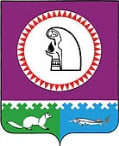 О внесении изменений в постановление администрацииОктябрьского района от 26.11.2018 № 2659В соответствии с решением Думы Октябрьского района от 21.12.2022 № 841                     «О внесении изменений в решение Думы Октябрьского района от 03.12.2021 № 712                            «О бюджете муниципального образования Октябрьский район на 2022 год и плановый период 2023 и 2024 годов»:1. Внести в постановление администрации Октябрьского района от 26.11.2018 № 2659 «Об утверждении муниципальной программы «Жилищно-коммунальный комплекс и городская среда в муниципальном образовании Октябрьский район»» изменения:1.1. Паспорт муниципальной программы и таблицу 1 приложения № 1 изложить в новой редакции, согласно приложению № 1.1.2. Приложение № 6 изложить в новой редакции, согласно приложению № 2.1.3. Приложение № 12 изложить в новой редакции, согласно приложению № 3.2.    Опубликовать постановление в официальном сетевом издании «октвести.ру».3. Контроль за выполнением постановления возложить на заместителя главы Октябрьского района по вопросам строительства, жилищно-коммунального хозяйства, транспорта, связи, начальника Управления жилищно-коммунального хозяйства и строительства администрации Октябрьского района Казакова В.Н.Глава Октябрьского района						                            С.В. ЗаплатинИсполнитель:главный специалист финансово - экономического отдела  УЖКХиС администрации Октябрьского района вопросам ЖКХХраброва Наталья Сергеевна, тел.: 502Согласовано:Первый заместитель главы Октябрьского района по правовому обеспечению, управляющий делами администрации Октябрьского района					                  Н.В. ХромовЗаместитель главы Октябрьского района по вопросам строительства, жилищно-коммунального хозяйства, транспорта, связи, начальник Управления жилищно-коммунального хозяйства и строительства администрации Октябрьского района			                 В.Н.КазаковЗаместитель главы Октябрьского района по экономике, финансам, председатель Комитетапо управлению муниципальными финансами				                 Н.Г. КуклинаПредседатель Контрольно-счетной палатыОктябрьского района                                                                                                  О.М. БачуринаНачальник Управления экономического развитияадминистрации Октябрьского района					        Е.Н. СтародубцеваЮридический отдел администрации Октябрьского районаСтепень публичности – 1  МНПАРазослать:Куклиной Н.Г. 1 экз. (по эл. почте);КСП Октябрьского района – 1 экз. (по эл. почте);УЭР – 1 экз. (по эл. почте)Главам городских и сельских поселений –  11 экз. (по электронной почте)УЖКХиС администрации Октябрьского района – 1 экз.;Итого:15экз. Приложение № 1 к постановлению администрации Октябрьского района от «______»___________________2022 г. №__________« Паспорт муниципальной программы                                                                                                                                                                                                                                                                              Таблица 1                            Распределение финансовых ресурсов муниципальной программы (по годам)	.».Приложение № 2 к постановлению администрации Октябрьского района от «______»___________________2022 г. №__________«Приложение № 6 к постановлению администрации Октябрьского района от  26.11.2018 № 2659Порядок предоставления и распределения межбюджетных трансфертов на проведение мероприятий по благоустройству дворовых территорий и мест общего пользования (далее – Порядок)1. Порядок разработан в соответствии с приложением № 13 к постановлению Правительства Ханты-Мансийского автономного округа – Югры от 30.12.2021 № 635-п                 «О мерах по реализации государственной программы Ханты-Мансийского автономного округа – Югры «Жилищно-коммунальный комплекс и городская среда»» (далее – Постановление № 635-п) и устанавливает механизм предоставления межбюджетных трансфертов городским и сельским поселениям, входящим в состав Октябрьского района (далее – муниципальные образования).2. Межбюджетные трансферты предоставляются на благоустройство территорий муниципальных образований (дворовых и общественных территорий), в том числе площадей, набережных, улиц, пешеходных зон, скверов, парков, иных общественных территорий и дворовых территорий, прилегающих к многоквартирным домам населенных пунктов, входящих в состав муниципального образования Октябрьского района (далее – населенные пункты).Под дворовой территорией понимается совокупность территорий, прилегающих к многоквартирным домам, с расположенными на них объектами, предназначенными для обслуживания и эксплуатации таких домов, и элементами благоустройства этих территорий, в том числе парковками (парковочными местами), тротуарами и автомобильными дорогами, включая автомобильные дороги, образующие проезды к территориям, прилегающим к многоквартирным домам.3. Благоустройство дворовых территории населенных пунктов включает в себя:- минимальный перечень работ (ремонт дворовых проездов, включая тротуары, ливневые канализации (дренажные системы), обеспечение освещения дворовых территорий, установка скамеек и урн) (далее – минимальный перечень);- дополнительный перечень работ (оборудование детских (игровых) и (или) спортивных площадок, оборудование автомобильных парковок, оборудование контейнерных (хозяйственных) площадок для твердых коммунальных отходов, устройство велосипедных парковок, оборудование площадок для выгула собак, озеленение дворовой территории, устройство пешеходных дорожек и ограждений, установка элементов навигации (указателей, аншлагов, информационных стендов) (далее – перечень дополнительных работ).4. Межбюджетные трансферты предоставляются муниципальным образованиям на проведение мероприятий по благоустройству дворовых территорий и мест общего пользования на территории муниципальных образований в рамках реализации подпрограммы 5 «Формирование комфортной городской среды» муниципальной программы «Жилищно-коммунальный комплекс и городская среда в муниципальном образовании Октябрьский район» (далее – подпрограмма 5 Программы) на основании соглашения о предоставлении межбюджетных трансфертов, заключаемого между Управлением жилищно-коммунального хозяйства и строительства администрации Октябрьского района (далее – Управление) и муниципальными образованиями.Комитет по управлению муниципальными финансами администрации Октябрьского района является главным распорядителем средств бюджета Октябрьского района (далее – Комитет, главный распорядитель средств бюджета района), осуществляющим предоставление межбюджетных трансфертов в пределах бюджетных ассигнований, предусмотренных в бюджете Октябрьского района на соответствующий финансовый год и плановый период, и лимитов бюджетных обязательств, утвержденных на предоставление межбюджетных трансфертов.5. Решение о предоставлении межбюджетных трансфертов муниципальным образованиям на реализацию проектов принимается на заседании общественной комиссии по реализации мероприятий в рамках приоритетного проекта «Формирование комфортной городской среды», состав которой утвержден постановлением администрации Октябрьского района от 25.12.2018   № 2945 (далее – Комиссия).На заседания Комиссии муниципальные образования представляют  дизайн – проект территорий, предлагаемых к благоустройству, которые утверждены в соответствии с приложением № 12 к постановлению.Комиссия оценивает и принимает решение исходя из следующих условий: - по наиболее социально-значимым объектам благоустройства для жителей населенных пунктов муниципальных образований;- полноты и достоверности информации;- прозрачности и обоснованности решений муниципальных образований о включении территорий муниципального образования, на которых осуществляется деятельность по благоустройству: площадки, дворы, кварталы, функционально – планировочные образования в муниципальную программу;-   приоритета комплектности работ при проведении благоустройства;- эффективности расходования межбюджетных трансфертов путем обеспечения высокой степени готовности к реализации муниципальной программы на стадии ее формирования;- наличие утвержденных планов-графиков («дорожных карт») по выполнению мероприятий благоустройства общественных территорий.Межбюджетные трансферты предоставляются главным распорядителем средств бюджета района муниципальным образованиям на основании решения Комиссии.Комиссия исключает из адресного перечня дворовых и общественных территорий, подлежащих благоустройству в рамках реализации подпрограммы 5 Программы:- территории расположенные вблизи многоквартирных домов, физический износ которых превышает 70%, а также территории, которые планируются к изъятию для муниципальных или государственных нужд в соответствии с генеральным планом соответствующего поселения;- дворовые территории, собственники помещений многоквартирных домов которых приняли решение об отказе от благоустройства дворовой территории в очередном финансовом году до 25 августа текущего года.- дворовые и общественные территории, земельные участки, которых не имеют сведений о зарегистрированных правах.  6. Межбюджетные трансферты предоставляются бюджетам муниципальных образований в пределах лимитов бюджетных обязательств.6.1. Межбюджетные трансферты на благоустройство общественных территорий, реализация которых осуществляется в соответствии с мероприятиями муниципальных программ формирования современной городской среды в 2022 году могут быть предоставлены на финансирование авансовых платежей по муниципальным контрактам (договорам), заключенным по 31 декабря 2022 года, в размере до 50 процентов суммы муниципального контракта (договора), но не более лимитов бюджетных обязательств, доведенных на соответствующие цели на финансовый год, с установлением в соответствии со статьей 96 Федерального закона от 05.04.2013 № 44-ФЗ «О контрактной системе в сфере закупок товаров, работ, услуг для обеспечения государственных и муниципальных нужд» требований обеспечения исполнения муниципального контракта (договора) в размере не менее чем размер аванса.Финансирование авансовых платежей по муниципальным контрактам (договорам) осуществляется для закупки оборудования, материалов, элементов благоустройства на основании предоставления следующих документов:а) муниципального контракта (договора) на выполнение работ, локально-сметный расчет на выполнение работ на размер аванса, дополнительного соглашения к муниципальному контракту (договору), предусматривающим авансовый платеж в размере до 50 процентов суммы муниципального контракта (договора), но не более лимитов бюджетных обязательств, доведенных на соответствующие цели на финансовый год;б) обоснования необходимости предоставления аванса (пояснительная записка) с приложением:договора (ов) поставки оборудования, материалов, элементов благоустройства в необходимом объеме для реализации объекта, заключенного подрядной организацией с заводом (производителем), дилером, иными контрагентами, осуществляющими изготовление и (или) поставку оборудования, материалов, элементов благоустройства;требования завода (производителя), дилера, иных контрагентов, осуществляющих изготовление и (или) поставку оборудования, материалов, элементов благоустройства, о предоставлении авансовых платежей;в) информации к заявке.7. Предоставление межбюджетных трансфертов муниципальным образованиям осуществляется с соблюдением следующих условий:         7.1. Обеспечение синхронизации выполнения работ в рамках подпрограммы 5 Программы с реализуемыми в муниципальном образовании федеральными, региональными и муниципальными программами (планами) строительства (реконструкции, ремонта) объектов недвижимого имущества, программ по ремонту и модернизации инженерных сетей и иных объектов, расположенных на соответствующей территории, программ капитального ремонта общего имущества многоквартирных домов.         7.2. Обеспечение синхронизации мероприятий в рамках подпрограммы 5 Программы с реализуемыми в муниципальном образовании мероприятиями в сфере обеспечения доступности городской среды для маломобильных групп населения, цифровизации городского хозяйства, а также мероприятиями в рамках национальных проектов «Демография», «Образование», «Экология», «Безопасные и качественные автомобильные дороги», «Культура», «Малое и среднее предпринимательство и поддержка индивидуальной предпринимательской инициативы» в соответствии с перечнем таких мероприятий и методическими рекомендациями по синхронизации мероприятий в рамках государственных и муниципальных программ, утверждаемыми Министерством строительства и жилищно-коммунального хозяйства Российской Федерации.        7.3. Обеспечение финансирования расходов за счет средств бюджетов муниципальных образований по разработке проектно-сметной документации, дизайн-проектов, техническому надзору, авторскому надзору, выполнению кадастровых работ и других расходов, не связанных непосредственно с выполнением устройства объектов или строительно-монтажных работ в рамках благоустройства.В случае отсутствия законодательно установленной обязанности проведения экспертизы проектной документации муниципальным образованиям необходимо обеспечить проведение проверки достоверности сметной стоимости работ по благоустройству объектов, разработке дизайн-проектов.          7.4. Недопущение благоустройства дворовых территорий, прилегающих к многоквартирным домам, признанными в установленном порядке аварийными и подлежащими сносу, а также к многоквартирным домам, которые считаются ветхими и непригодными для проживания          7.5. Обеспечение учета предложений заинтересованных лиц о включении дворовой территории, общественной территории в подпрограмму 5 Программы.          7.6. Обеспечение утверждения не позднее 1 декабря предшествующего года году проведения благоустройства объектов с учетом обсуждения с представителями заинтересованных лиц дизайн-проекта благоустройства каждой дворовой территории, включенной в подпрограмму 5 Программы, а также дизайн-проекта благоустройства общественной территории, в которые включается текстовое и визуальное описание предлагаемого проекта, в том числе его концепция и перечень (в том числе визуализированный) элементов благоустройства, предлагаемых к размещению на соответствующей территории.7.7. Проведение работ по образованию земельных участков, на которых расположены многоквартирные дома, в целях софинансирования работ по благоустройству дворовых территорий.7.8. Предоставление отчетности и документации, связанной с мероприятиями по благоустройству.7.9. Обеспечение предельной даты заключения соглашений по результатам закупки товаров, работ и услуг для обеспечения муниципальных нужд в целях реализации подпрограммы 5 Программы не позднее 1 апреля года предоставления межбюджетных трансфертов. 7.10. Определение условий о гарантийном сроке не менее 3 лет на результаты выполненных работ по благоустройству дворовых и общественных территорий при заключении муниципальных контрактов.7.11. Обеспечение работ по благоустройству дворовых территорий и общественных территорий в случае, если на такой общественной территории предусматривается минимальный перечень работ по благоустройству (установка и (или) замена детского игрового и (или) спортивного оборудования, в том числе малобюджетных плоскостных спортивных сооружений, установка малых архитектурных форм, устройство пешеходных дорожек, озеленение) и площадь общественной территории не превышает 10 000 кв. м, на основании дизайн-проекта и сметной документации на выполнение работ. В дизайн-проект включается текстовое и визуальное описание проекта благоустройства, в том числе концепция проекта и перечень (в том числе визуализированный) элементов благоустройства, предполагаемых к размещению на соответствующей территории. Содержание дизайн-проекта зависит от вида и состава планируемых работ. Дизайн-проект может быть подготовлен в виде проектно-сметной документации.7.12. Обеспечение работ по благоустройству иных общественных территорий, не указанных в пункте 7.11, на основании проектно-сметной документации и архитектурно-планировочной концепции, содержащей в себе принципиальные архитектурно-дизайнерские и функционально-планировочные решения, определяющие облик, характер и виды использования общественной территории.7.13. Обеспечение работ по благоустройству дворовых и общественных территорий с учетом физической, пространственной и информационной доступности зданий, сооружений, дворовых и общественных территории для инвалидов и других маломобильных групп населения.7.14. Обеспечение, в процессе выполнения работ по благоустройству и после ввода объектов в эксплуатацию, размещения компонентов единого визуального стиля проекта «Формирование комфортной городской среды», утверждаемых Министерством строительства и жилищно-коммунального хозяйства Российской Федерации.7.15. Обеспечение доли объема закупок оборудования, имеющего российское происхождение, в общем объеме закупок, при реализации мероприятий проекта «Формирование комфортной городской среды», не менее 90%.7.16. Обеспечение контроля за ходом выполнения работ по благоустройству территорий, включенных в адресный перечень объектов недвижимого имущества и земельных участков, находящихся в собственности (пользовании) юридических лиц и индивидуальных предпринимателей, которые подлежат благоустройству не позднее последнего года реализации федерального проекта за счет средств указанных лиц в соответствии с требованиями, утвержденными в муниципальном образовании правил благоустройства территории.7.17. Обеспечение формы участия (финансовое и (или) трудовое) и доли участия заинтересованных лиц в выполнении:7.17.1. Минимального перечня видов работ по благоустройству дворовых территорий многоквартирных домов при наличии решения собственников помещений в многоквартирном доме, дворовая территория которого благоустраивается, о мероприятиях по благоустройству дворовой территории и о принятии созданного в результате благоустройства имущества в состав общего имущества многоквартирного дома, о софинансировании собственниками реализации мероприятий по благоустройству дворовой территории в рамках минимального перечня работ по благоустройству в случае выбора формы финансового участия - в размере не менее одного процента от стоимости мероприятий по благоустройству дворовой территории; 7.17.2. Перечня дополнительных видов работ по благоустройству дворовых территорий многоквартирных домов при наличии решения собственников помещений в многоквартирном доме, дворовая территория которого благоустраивается, о мероприятиях по благоустройству дворовой территории, о софинансировании собственниками помещений многоквартирного дома работ по благоустройству дворовых территорий в размере не менее 20% стоимости выполнения таких работ и о принятии созданного в результате благоустройства имущества в состав общего имущества многоквартирного дома.7.18. Порядок осуществления расходов местных бюджетов, связанных с выполнением работ по благоустройству дворовых территорий, софинансирование которых осуществляется из бюджета автономного округа должен соответствовать Постановлению № 635-п и государственной программе «Обеспечение доступным и комфортным жильем и коммунальными услугами граждан Российской Федерации», утвержденной Постановлением Правительства Российской Федерации от 30.12.2017 № 1710.7.19. Осуществление контроля за ходом выполнения муниципальной программы общественной комиссией из представителей органов местного самоуправления, политических партий и движений, общественных организаций, иных заинтересованных лиц; размещение в информационно-телекоммуникационной сети Интернет документов о составе общественной комиссии, протоколов и графиков заседаний указанной общественной комиссии.8. В течение 30 рабочих дней с даты заключения соглашения о предоставлении субсидии между администрацией Октябрьского района и Департаментом жилищно-коммунального комплекса и энергетики автономного округа (далее – Депжкк и энергетики Югры), Управление заключает соглашения о предоставлении межбюджетных трансфертов с администрациями муниципальных образований (далее – Соглашение).9. В Соглашении предусматриваются:-  целевое назначение межбюджетных трансфертов;-  размер межбюджетных трансфертов;- обязательство о размере бюджетных ассигнований, предусмотренных в бюджете поселения на финансирование мероприятий по благоустройству дворовой территории и мест общего пользования населенных пунктов;- сроки и порядок предоставления отчетности об осуществлении расходов бюджета поселения, источником которых являются межбюджетные трансферты;- ответственность сторон за нарушение условий соглашения;- условия предоставления и расходования межбюджетных трансфертов;- порядок осуществления контроля за соблюдением расходования предоставленных межбюджетных трансфертов;- порядок возврата межбюджетных трансфертов;- иные условия, касающиеся предоставления межбюджетных трансфертов.10. Приемка выполненных работ по благоустройству дворовых территории и мест общего пользования осуществляется общественной комиссией по реализации мероприятий в рамках регионального проекта «Формирование комфортной городской среды», созданной в каждом муниципальном образовании.11. Межбюджетные трансферты муниципальным образованиям предоставляется за фактически выполненные объемы работ, подтвержденные копиями следующих документов:а) унифицированные формы КС-2 и КС-3, акты о приемке выполненных работ в соответствии с заключенным муниципальным контрактом (договором) на выполнение работ;б) муниципальный контракт (договор) на выполнение;в) сводный сметный расчет, локальный сметный расчет, смета к муниципальному контракту (договору) на выполнение работ;г) фотоматериалы, фиксирующие выполнение работ в соответствии с КС-2, КС-3, актами о приемке выполненных работ;д) фотографии объектов до и после проведения благоустройства;е) комиссионный акт общественной приемки выполненных работ;ж) решения общих собраний собственников помещений в многоквартирных домах при благоустройстве дворовых территорий;з) информация к заявке на кассовый расход (платежному поручению) на перечисление межбюджетных трансфертов в форме субсидий из бюджета автономного округа в бюджет муниципального образования под фактическую потребность по форме согласно приложению 6 к Порядку санкционирования оплаты денежных обязательств получателей средств бюджета автономного округа и главных администраторов источников финансирования дефицита бюджета автономного округа, утвержденному приказом Департамента финансов автономного округа (далее - информация к заявке);и) иные определенные соглашением или в запросе Депжкк и энергетики Югры документы.к) локально-сметный расчет на выполнение работ на сумму заключенного муниципального контракта. В целях осуществления проверки соблюдения условий предоставления межбюджетных трансфертов муниципальные образования посредством системы электронного документооборота представляют в Управление документы, указанные в настоящем пункте с сопроводительным письмом в электронном виде в формате Portable Document Format (PDF) не позднее 2 рабочих дней.Проверку представленных муниципальными образованиями документов Управление осуществляет в течение 5 рабочих дней с даты их регистрации в Управлении, после чего, в случае соблюдения условий предоставления межбюджетных трансфертов и отсутствия замечаний к представленному комплекту документов согласовывает представленные документы для дальнейшего направления в Депжкк и энергетики Югры.В случае наличия замечаний Управление уведомляет муниципальное образование посредством системы электронного документооборота о необходимости их устранения. Муниципальное образование в течение 2-х рабочих дней со дня получения такого уведомления устраняет замечания и повторно направляет в Управление комплект указанных документов.Управление рассматривает повторно направленные муниципальным образованием документы в течение 3 рабочих дней с даты их регистрации в Управлении.Заявка формируется и направляется Управлением в Депжкк и энергетики Югры не позднее 3 рабочих дней с момента поступления полного пакета документов                                   от муниципальных образований.12. Комитет не позднее 5 рабочих дней со дня поступления субсидии из бюджета автономного округа перечисляет межбюджетные трансферты в бюджет поселения.13. Управление и орган муниципального финансового контроля в соответствии с Бюджетным кодексом Российской Федерации осуществляет контроль целевого использования межбюджетных трансфертов. 14. В случае возникновения экономии, сложившейся в результате проведения конкурсных процедур, муниципальные образования обязаны произвести возврат.Сумму средств возвращенных межбюджетных трансфертов между другими муниципальными образованиями на основании обращений глав муниципальных образований распределяет Управление на цели, указанные в пункте 2 Правил, с учетом полного отсутствия рисков не завершения благоустройства объекта в текущем году и недостижения показателей подпрограммы 5 Программы (об отсутствии рисков в Управление представляется гарантийное письмо за подписью главы муниципального образования).14.1. Перераспределение межбюджетных трансфертов между муниципальными образованиями осуществляет Управление в следующих случаях:- если до 1 февраля текущего финансового года не заключены соглашения о предоставлении субсидии местному бюджету из бюджета автономного округа на текущий финансовый год и плановый период;- если до 1 апреля текущего финансового года муниципальным образованием не заключены муниципальные контракты;- если не позднее 1 апреля текущего финансового года главному распорядителю поступили: 1) предложение главы муниципального образования об уменьшении объема межбюджетных трансфертов на текущий финансовый год по причинам отсутствия возможности ее расходования;2) предложение главы муниципального образования о наличии потребности в дополнительном объеме межбюджетных трансфертов (при условии предоставления письменной гарантии за подписью главы муниципального образования об освоении дополнительного объема межбюджетных трансфертов до конца текущего финансового года.15. Межбюджетные трансферты подлежат возврату в бюджет Октябрьского района в случаях:- нецелевого использования;- неисполнения или ненадлежащего исполнения обязательств по Соглашению;- выявления предоставления недостоверных сведений и документов;- в случае установленном пунктом 14 Порядка.16. В случае неполного использования межбюджетных трансфертов в текущем году их остаток подлежит возврату в бюджет Октябрьского района.17. Ответственность за достоверность предоставленных сведений несут муниципальные образования в установленном законодательством порядке.».Приложение  № 3 к постановлению администрации Октябрьского района от «______»___________________2022 г. №__________«Приложение № 12 к постановлению администрации Октябрьского района от  26.11.2018 № 2659Порядок разработки, обсуждения с заинтересованными лицами и утверждения дизайн - проектов благоустройства дворовых территорий и мест общего пользования, подлежащих благоустройству (далее – Порядок)I. Общие положения1.1. Порядок регламентирует процедуру разработки, обсуждения с заинтересованными лицами и утверждения дизайн - проекта благоустройства дворовых территорий и мест общего пользования, включенных в подпрограмму 5 «Формирование комфортной городской среды» муниципальной программы «Жилищно-коммунальный комплекс и городская среда в муниципальном образовании Октябрьский район», (далее – Подпрограмма).1.2. Под дизайн - проектом понимается графический и текстовый материал, включающий в себя визуализированное в трех измерениях изображение дворовой территории или общественной территории, представленный в нескольких ракурсах, с планировочной схемой, фото фиксацией существующего положения, с описанием работ и мероприятий, предлагаемых к выполнению (далее – дизайн - проект).Содержание дизайн - проекта зависит от вида и состава планируемых к благоустройству работ. Это может быть, как проектная, сметная документация, так и упрощенный вариант в виде изображения дворовой территории или общественной территории, с описанием работ и мероприятий, предлагаемых к выполнению.1.3. К заинтересованным лицам (далее – заинтересованные лица) относятся: - граждане (собственники помещений в многоквартирных домах, собственники иных зданий и сооружений, расположенных в границах дворовой территории, подлежащей благоустройству);- граждане, организации, предложившие благоустройство общественной территории, подлежащей благоустройству, а также все граждане старше 14 лет, проживающие  на территории населенного пункта, в котором планируется реализация проекта по благоустройству.II. Разработка дизайн - проекта2.1. Разработка дизайн - проекта дворовых территорий и общественных мест, осуществляется городскими и сельскими поселениями, входящими в состав Октябрьского района (далее – уполномоченный орган) самостоятельно или с привлечением специализированных организаций и профильных специалистов, заинтересованных лиц в соответствии с требованиями Правил благоустройства территории городских и сельских поселений, утвержденными решением Совета Депутатов муниципальных образований.2.2. Разработка дизайн – проектов благоустройства дворовых территорий, общественных территорий осуществляется ежегодно не позднее 01 сентября предшествующего года году проведения благоустройства объектов с учетом обсуждения с представителями заинтересованных лиц. 2.3. Разработка дизайн - проекта благоустройства дворовой территории многоквартирного дома осуществляется с учетом минимального и дополнительного перечней работ по благоустройству дворовой территории, утвержденных протоколом общего собрания собственников жилья в многоквартирном доме, в отношении которой разрабатывается дизайн-проект благоустройства.2.4. Разработка дизайн – проекта общественной территории осуществляется с учетом концепции развития территории, эскизного проекта территории (при их наличии), предложенных заинтересованными лицами при направлении заявки о включении соответствующей территории в адресный перечень территорий, подлежащих благоустройству.2.5. Разработанные дизайн – проекты дворовых территорий и общественных территорий подлежат размещению в информационно – телекоммуникационной сети «Интернет» на официальных сайтах администраций городских и сельских поселений в течении 1 дня с момента их разработки.III. Обсуждение, согласование и утверждение дизайн - проекта3.1. Для общественного обсуждения, согласования и утверждения дизайн – проекта дворовой территории:3.1.1. Уполномоченный орган уведомляет представителя собственников, который вправе действовать в интересах всех собственников помещений в многоквартирном доме, придомовая территория которого включена в адресный перечень территорий, подлежащих благоустройству (далее – представитель собственников), о готовности дизайн-проекта в течение 2 рабочих дней со дня его изготовления.3.1.2. Представитель собственников обеспечивает обсуждение, согласование дизайн - проекта благоустройства дворовой территории многоквартирного дома, для дальнейшего его утверждения в срок, не превышающий 15 рабочих дней со дня размещения дизайн – проекта в информационно – телекоммуникационной сети «Интернет» на официальных сайтах администраций городских и сельских поселений.3.1.3. При наличии замечаний представителя собственников по итогам обсуждения дизайн – проекта дворовой территории замечания оформляются в виде письма за подписью представителя собственников и в бумажном или электронном виде в течении 5 рабочих дней и направляются в уполномоченный орган.Подготовленные замечания не должны противоречить минимальному и дополнительному перечням видов работ по благоустройству дворовой территории, определенным в протоколе общего собрания собственников помещений в многоквартирном доме.3.1.4. В течение 7 рабочих дней со дня поступления в соответствии с подпунктом 3.1.3 замечаний к дизайн – проекту дворовой территории уполномоченный орган устраняет поступившие замечания в рамках своей компетенции самостоятельно или с привлечением специализированных организаций и профильных специалистов, заинтересованных лиц и направляет в бумажном виде или по электронном виде доработанный дизайн – проект дворовой территории на согласование представителю собственников. Представитель собственников согласовывает итоговый дизайн – проект дворовой территории не позднее 5 рабочих дней со дня получения.3.1.5. Утверждение дизайн - проекта осуществляется уполномоченным органом в течение 3 рабочих дней со дня согласования дизайн - проекта представителем собственников, но не позднее 1 декабря предшествующего года.3.1.6. Дизайн-проект утверждается в двух экземплярах, в том числе один экземпляр хранится у представителя собственников.3.2. Для общественного обсуждения, согласования и утверждения дизайн – проекта общественной территории:3.2.1. Уполномоченный орган размещает уведомление о дате, времени и месте общественного обсуждения дизайн – проекта на официальном сайте уполномоченного органа.3.2.2. Уполномоченный орган обеспечивает прием и фиксирование предложений и замечаний от заинтересованных лиц, проживающих в населенных пунктах, на территории которых находится территория, подлежащая благоустройству в течение 30 дней в очной (заочной) форме, посредством сопроектирования и/или представления концепции благоустройства общественной территории.3.2.3. При наличии замечаний, поступивших в ходе общественного обсуждения дизайн – проекта общественной территории, не противоречащих требованиям Правил благоустройства, указанных в пункте 2.1 Порядка, уполномоченный орган в течении 7 рабочих дней со дня окончания срока приема замечаний устраняет поступившие замечания в рамках своей компетенции самостоятельно или с привлечением специализированных организаций и профильных специалистов, заинтересованных лиц.3.2.4. Итоговое обсуждение дизайн – проекта общественной территории осуществляется на заседании Общественной комиссии, созданной в каждом муниципальном образовании, с участием  жителей населённых пунктов, в зависимости от места нахождения общественной территории, подлежащей благоустройству, в установленные в уведомлении сроки. Принятое решение оформляется протоколом заседания Общественной комиссии.3.2.5. Утверждение дизайн - проекта осуществляется уполномоченным органом в течение 3 рабочих дней со дня итогового обсуждения дизайн – проекта общественной территории, но не позднее 1 декабря предшествующего года.3.2.6. Утвержденный дизайн – проект общественной территории размещается на официальном сайте уполномоченного органа.».Муниципальное образование Октябрьский районАДМИНИСТРАЦИЯ ОКТЯБРЬСКОГО РАЙОНАПОСТАНОВЛЕНИЕМуниципальное образование Октябрьский районАДМИНИСТРАЦИЯ ОКТЯБРЬСКОГО РАЙОНАПОСТАНОВЛЕНИЕМуниципальное образование Октябрьский районАДМИНИСТРАЦИЯ ОКТЯБРЬСКОГО РАЙОНАПОСТАНОВЛЕНИЕМуниципальное образование Октябрьский районАДМИНИСТРАЦИЯ ОКТЯБРЬСКОГО РАЙОНАПОСТАНОВЛЕНИЕМуниципальное образование Октябрьский районАДМИНИСТРАЦИЯ ОКТЯБРЬСКОГО РАЙОНАПОСТАНОВЛЕНИЕМуниципальное образование Октябрьский районАДМИНИСТРАЦИЯ ОКТЯБРЬСКОГО РАЙОНАПОСТАНОВЛЕНИЕМуниципальное образование Октябрьский районАДМИНИСТРАЦИЯ ОКТЯБРЬСКОГО РАЙОНАПОСТАНОВЛЕНИЕМуниципальное образование Октябрьский районАДМИНИСТРАЦИЯ ОКТЯБРЬСКОГО РАЙОНАПОСТАНОВЛЕНИЕМуниципальное образование Октябрьский районАДМИНИСТРАЦИЯ ОКТЯБРЬСКОГО РАЙОНАПОСТАНОВЛЕНИЕМуниципальное образование Октябрьский районАДМИНИСТРАЦИЯ ОКТЯБРЬСКОГО РАЙОНАПОСТАНОВЛЕНИЕ«»2022г.№пгт. Октябрьскоепгт. Октябрьскоепгт. Октябрьскоепгт. Октябрьскоепгт. Октябрьскоепгт. Октябрьскоепгт. Октябрьскоепгт. Октябрьскоепгт. Октябрьскоепгт. ОктябрьскоеНаименование муниципальной программыЖилищно-коммунальный комплекс и городская среда                              в муниципальном образовании Октябрьский районЖилищно-коммунальный комплекс и городская среда                              в муниципальном образовании Октябрьский районЖилищно-коммунальный комплекс и городская среда                              в муниципальном образовании Октябрьский районЖилищно-коммунальный комплекс и городская среда                              в муниципальном образовании Октябрьский районЖилищно-коммунальный комплекс и городская среда                              в муниципальном образовании Октябрьский районЖилищно-коммунальный комплекс и городская среда                              в муниципальном образовании Октябрьский районЖилищно-коммунальный комплекс и городская среда                              в муниципальном образовании Октябрьский районСроки реализации муниципальной программыСроки реализации муниципальной программыСроки реализации муниципальной программыСроки реализации муниципальной программыСроки реализации муниципальной программы2022 – 2025 годы и на плановый период до 2030 года2022 – 2025 годы и на плановый период до 2030 года2022 – 2025 годы и на плановый период до 2030 года2022 – 2025 годы и на плановый период до 2030 года2022 – 2025 годы и на плановый период до 2030 годаТип муниципальной программы Муниципальная программаМуниципальная программаМуниципальная программаМуниципальная программаМуниципальная программаМуниципальная программаМуниципальная программаМуниципальная программаМуниципальная программаМуниципальная программаМуниципальная программаМуниципальная программаМуниципальная программаМуниципальная программаМуниципальная программаМуниципальная программаМуниципальная программаКуратор муниципальной программыЗаместитель главы Октябрьского района по вопросам строительства, жилищно-коммунального хозяйства, транспорта, связи, начальник Управления жилищно-коммунального хозяйства и строительства администрации Октябрьского районаЗаместитель главы Октябрьского района по вопросам строительства, жилищно-коммунального хозяйства, транспорта, связи, начальник Управления жилищно-коммунального хозяйства и строительства администрации Октябрьского районаЗаместитель главы Октябрьского района по вопросам строительства, жилищно-коммунального хозяйства, транспорта, связи, начальник Управления жилищно-коммунального хозяйства и строительства администрации Октябрьского районаЗаместитель главы Октябрьского района по вопросам строительства, жилищно-коммунального хозяйства, транспорта, связи, начальник Управления жилищно-коммунального хозяйства и строительства администрации Октябрьского районаЗаместитель главы Октябрьского района по вопросам строительства, жилищно-коммунального хозяйства, транспорта, связи, начальник Управления жилищно-коммунального хозяйства и строительства администрации Октябрьского районаЗаместитель главы Октябрьского района по вопросам строительства, жилищно-коммунального хозяйства, транспорта, связи, начальник Управления жилищно-коммунального хозяйства и строительства администрации Октябрьского районаЗаместитель главы Октябрьского района по вопросам строительства, жилищно-коммунального хозяйства, транспорта, связи, начальник Управления жилищно-коммунального хозяйства и строительства администрации Октябрьского районаЗаместитель главы Октябрьского района по вопросам строительства, жилищно-коммунального хозяйства, транспорта, связи, начальник Управления жилищно-коммунального хозяйства и строительства администрации Октябрьского районаЗаместитель главы Октябрьского района по вопросам строительства, жилищно-коммунального хозяйства, транспорта, связи, начальник Управления жилищно-коммунального хозяйства и строительства администрации Октябрьского районаЗаместитель главы Октябрьского района по вопросам строительства, жилищно-коммунального хозяйства, транспорта, связи, начальник Управления жилищно-коммунального хозяйства и строительства администрации Октябрьского районаЗаместитель главы Октябрьского района по вопросам строительства, жилищно-коммунального хозяйства, транспорта, связи, начальник Управления жилищно-коммунального хозяйства и строительства администрации Октябрьского районаЗаместитель главы Октябрьского района по вопросам строительства, жилищно-коммунального хозяйства, транспорта, связи, начальник Управления жилищно-коммунального хозяйства и строительства администрации Октябрьского районаЗаместитель главы Октябрьского района по вопросам строительства, жилищно-коммунального хозяйства, транспорта, связи, начальник Управления жилищно-коммунального хозяйства и строительства администрации Октябрьского районаЗаместитель главы Октябрьского района по вопросам строительства, жилищно-коммунального хозяйства, транспорта, связи, начальник Управления жилищно-коммунального хозяйства и строительства администрации Октябрьского районаЗаместитель главы Октябрьского района по вопросам строительства, жилищно-коммунального хозяйства, транспорта, связи, начальник Управления жилищно-коммунального хозяйства и строительства администрации Октябрьского районаЗаместитель главы Октябрьского района по вопросам строительства, жилищно-коммунального хозяйства, транспорта, связи, начальник Управления жилищно-коммунального хозяйства и строительства администрации Октябрьского районаЗаместитель главы Октябрьского района по вопросам строительства, жилищно-коммунального хозяйства, транспорта, связи, начальник Управления жилищно-коммунального хозяйства и строительства администрации Октябрьского районаОтветственный исполнитель муниципальной программыУправление жилищно-коммунального хозяйства и строительства администрации Октябрьского района (далее – УЖКХиС администрации Октябрьского района)Управление жилищно-коммунального хозяйства и строительства администрации Октябрьского района (далее – УЖКХиС администрации Октябрьского района)Управление жилищно-коммунального хозяйства и строительства администрации Октябрьского района (далее – УЖКХиС администрации Октябрьского района)Управление жилищно-коммунального хозяйства и строительства администрации Октябрьского района (далее – УЖКХиС администрации Октябрьского района)Управление жилищно-коммунального хозяйства и строительства администрации Октябрьского района (далее – УЖКХиС администрации Октябрьского района)Управление жилищно-коммунального хозяйства и строительства администрации Октябрьского района (далее – УЖКХиС администрации Октябрьского района)Управление жилищно-коммунального хозяйства и строительства администрации Октябрьского района (далее – УЖКХиС администрации Октябрьского района)Управление жилищно-коммунального хозяйства и строительства администрации Октябрьского района (далее – УЖКХиС администрации Октябрьского района)Управление жилищно-коммунального хозяйства и строительства администрации Октябрьского района (далее – УЖКХиС администрации Октябрьского района)Управление жилищно-коммунального хозяйства и строительства администрации Октябрьского района (далее – УЖКХиС администрации Октябрьского района)Управление жилищно-коммунального хозяйства и строительства администрации Октябрьского района (далее – УЖКХиС администрации Октябрьского района)Управление жилищно-коммунального хозяйства и строительства администрации Октябрьского района (далее – УЖКХиС администрации Октябрьского района)Управление жилищно-коммунального хозяйства и строительства администрации Октябрьского района (далее – УЖКХиС администрации Октябрьского района)Управление жилищно-коммунального хозяйства и строительства администрации Октябрьского района (далее – УЖКХиС администрации Октябрьского района)Управление жилищно-коммунального хозяйства и строительства администрации Октябрьского района (далее – УЖКХиС администрации Октябрьского района)Управление жилищно-коммунального хозяйства и строительства администрации Октябрьского района (далее – УЖКХиС администрации Октябрьского района)Управление жилищно-коммунального хозяйства и строительства администрации Октябрьского района (далее – УЖКХиС администрации Октябрьского района)Соисполнители муниципальной программыАдминистрация Октябрьского района;Комитет по управлению муниципальной собственностью администрации Октябрьского района; 3.  Администрации городских и сельских поселений Октябрьского района: - администрация муниципального образования городское поселение Андра;- администрация городского поселения Приобье;- администрация городского поселения Октябрьское;- администрация городского поселения Талинка;- администрация сельского поселения Унъюган;- администрация сельское поселение Сергино;- администрация сельского поселения Карымкары;- администрация сельского поселения Малый Атлым;- администрация сельского поселения Перегребное;- администрация сельского поселения Шеркалы;- администрация сельского поселения Каменное.Администрация Октябрьского района;Комитет по управлению муниципальной собственностью администрации Октябрьского района; 3.  Администрации городских и сельских поселений Октябрьского района: - администрация муниципального образования городское поселение Андра;- администрация городского поселения Приобье;- администрация городского поселения Октябрьское;- администрация городского поселения Талинка;- администрация сельского поселения Унъюган;- администрация сельское поселение Сергино;- администрация сельского поселения Карымкары;- администрация сельского поселения Малый Атлым;- администрация сельского поселения Перегребное;- администрация сельского поселения Шеркалы;- администрация сельского поселения Каменное.Администрация Октябрьского района;Комитет по управлению муниципальной собственностью администрации Октябрьского района; 3.  Администрации городских и сельских поселений Октябрьского района: - администрация муниципального образования городское поселение Андра;- администрация городского поселения Приобье;- администрация городского поселения Октябрьское;- администрация городского поселения Талинка;- администрация сельского поселения Унъюган;- администрация сельское поселение Сергино;- администрация сельского поселения Карымкары;- администрация сельского поселения Малый Атлым;- администрация сельского поселения Перегребное;- администрация сельского поселения Шеркалы;- администрация сельского поселения Каменное.Администрация Октябрьского района;Комитет по управлению муниципальной собственностью администрации Октябрьского района; 3.  Администрации городских и сельских поселений Октябрьского района: - администрация муниципального образования городское поселение Андра;- администрация городского поселения Приобье;- администрация городского поселения Октябрьское;- администрация городского поселения Талинка;- администрация сельского поселения Унъюган;- администрация сельское поселение Сергино;- администрация сельского поселения Карымкары;- администрация сельского поселения Малый Атлым;- администрация сельского поселения Перегребное;- администрация сельского поселения Шеркалы;- администрация сельского поселения Каменное.Администрация Октябрьского района;Комитет по управлению муниципальной собственностью администрации Октябрьского района; 3.  Администрации городских и сельских поселений Октябрьского района: - администрация муниципального образования городское поселение Андра;- администрация городского поселения Приобье;- администрация городского поселения Октябрьское;- администрация городского поселения Талинка;- администрация сельского поселения Унъюган;- администрация сельское поселение Сергино;- администрация сельского поселения Карымкары;- администрация сельского поселения Малый Атлым;- администрация сельского поселения Перегребное;- администрация сельского поселения Шеркалы;- администрация сельского поселения Каменное.Администрация Октябрьского района;Комитет по управлению муниципальной собственностью администрации Октябрьского района; 3.  Администрации городских и сельских поселений Октябрьского района: - администрация муниципального образования городское поселение Андра;- администрация городского поселения Приобье;- администрация городского поселения Октябрьское;- администрация городского поселения Талинка;- администрация сельского поселения Унъюган;- администрация сельское поселение Сергино;- администрация сельского поселения Карымкары;- администрация сельского поселения Малый Атлым;- администрация сельского поселения Перегребное;- администрация сельского поселения Шеркалы;- администрация сельского поселения Каменное.Администрация Октябрьского района;Комитет по управлению муниципальной собственностью администрации Октябрьского района; 3.  Администрации городских и сельских поселений Октябрьского района: - администрация муниципального образования городское поселение Андра;- администрация городского поселения Приобье;- администрация городского поселения Октябрьское;- администрация городского поселения Талинка;- администрация сельского поселения Унъюган;- администрация сельское поселение Сергино;- администрация сельского поселения Карымкары;- администрация сельского поселения Малый Атлым;- администрация сельского поселения Перегребное;- администрация сельского поселения Шеркалы;- администрация сельского поселения Каменное.Администрация Октябрьского района;Комитет по управлению муниципальной собственностью администрации Октябрьского района; 3.  Администрации городских и сельских поселений Октябрьского района: - администрация муниципального образования городское поселение Андра;- администрация городского поселения Приобье;- администрация городского поселения Октябрьское;- администрация городского поселения Талинка;- администрация сельского поселения Унъюган;- администрация сельское поселение Сергино;- администрация сельского поселения Карымкары;- администрация сельского поселения Малый Атлым;- администрация сельского поселения Перегребное;- администрация сельского поселения Шеркалы;- администрация сельского поселения Каменное.Администрация Октябрьского района;Комитет по управлению муниципальной собственностью администрации Октябрьского района; 3.  Администрации городских и сельских поселений Октябрьского района: - администрация муниципального образования городское поселение Андра;- администрация городского поселения Приобье;- администрация городского поселения Октябрьское;- администрация городского поселения Талинка;- администрация сельского поселения Унъюган;- администрация сельское поселение Сергино;- администрация сельского поселения Карымкары;- администрация сельского поселения Малый Атлым;- администрация сельского поселения Перегребное;- администрация сельского поселения Шеркалы;- администрация сельского поселения Каменное.Администрация Октябрьского района;Комитет по управлению муниципальной собственностью администрации Октябрьского района; 3.  Администрации городских и сельских поселений Октябрьского района: - администрация муниципального образования городское поселение Андра;- администрация городского поселения Приобье;- администрация городского поселения Октябрьское;- администрация городского поселения Талинка;- администрация сельского поселения Унъюган;- администрация сельское поселение Сергино;- администрация сельского поселения Карымкары;- администрация сельского поселения Малый Атлым;- администрация сельского поселения Перегребное;- администрация сельского поселения Шеркалы;- администрация сельского поселения Каменное.Администрация Октябрьского района;Комитет по управлению муниципальной собственностью администрации Октябрьского района; 3.  Администрации городских и сельских поселений Октябрьского района: - администрация муниципального образования городское поселение Андра;- администрация городского поселения Приобье;- администрация городского поселения Октябрьское;- администрация городского поселения Талинка;- администрация сельского поселения Унъюган;- администрация сельское поселение Сергино;- администрация сельского поселения Карымкары;- администрация сельского поселения Малый Атлым;- администрация сельского поселения Перегребное;- администрация сельского поселения Шеркалы;- администрация сельского поселения Каменное.Администрация Октябрьского района;Комитет по управлению муниципальной собственностью администрации Октябрьского района; 3.  Администрации городских и сельских поселений Октябрьского района: - администрация муниципального образования городское поселение Андра;- администрация городского поселения Приобье;- администрация городского поселения Октябрьское;- администрация городского поселения Талинка;- администрация сельского поселения Унъюган;- администрация сельское поселение Сергино;- администрация сельского поселения Карымкары;- администрация сельского поселения Малый Атлым;- администрация сельского поселения Перегребное;- администрация сельского поселения Шеркалы;- администрация сельского поселения Каменное.Администрация Октябрьского района;Комитет по управлению муниципальной собственностью администрации Октябрьского района; 3.  Администрации городских и сельских поселений Октябрьского района: - администрация муниципального образования городское поселение Андра;- администрация городского поселения Приобье;- администрация городского поселения Октябрьское;- администрация городского поселения Талинка;- администрация сельского поселения Унъюган;- администрация сельское поселение Сергино;- администрация сельского поселения Карымкары;- администрация сельского поселения Малый Атлым;- администрация сельского поселения Перегребное;- администрация сельского поселения Шеркалы;- администрация сельского поселения Каменное.Администрация Октябрьского района;Комитет по управлению муниципальной собственностью администрации Октябрьского района; 3.  Администрации городских и сельских поселений Октябрьского района: - администрация муниципального образования городское поселение Андра;- администрация городского поселения Приобье;- администрация городского поселения Октябрьское;- администрация городского поселения Талинка;- администрация сельского поселения Унъюган;- администрация сельское поселение Сергино;- администрация сельского поселения Карымкары;- администрация сельского поселения Малый Атлым;- администрация сельского поселения Перегребное;- администрация сельского поселения Шеркалы;- администрация сельского поселения Каменное.Администрация Октябрьского района;Комитет по управлению муниципальной собственностью администрации Октябрьского района; 3.  Администрации городских и сельских поселений Октябрьского района: - администрация муниципального образования городское поселение Андра;- администрация городского поселения Приобье;- администрация городского поселения Октябрьское;- администрация городского поселения Талинка;- администрация сельского поселения Унъюган;- администрация сельское поселение Сергино;- администрация сельского поселения Карымкары;- администрация сельского поселения Малый Атлым;- администрация сельского поселения Перегребное;- администрация сельского поселения Шеркалы;- администрация сельского поселения Каменное.Администрация Октябрьского района;Комитет по управлению муниципальной собственностью администрации Октябрьского района; 3.  Администрации городских и сельских поселений Октябрьского района: - администрация муниципального образования городское поселение Андра;- администрация городского поселения Приобье;- администрация городского поселения Октябрьское;- администрация городского поселения Талинка;- администрация сельского поселения Унъюган;- администрация сельское поселение Сергино;- администрация сельского поселения Карымкары;- администрация сельского поселения Малый Атлым;- администрация сельского поселения Перегребное;- администрация сельского поселения Шеркалы;- администрация сельского поселения Каменное.Администрация Октябрьского района;Комитет по управлению муниципальной собственностью администрации Октябрьского района; 3.  Администрации городских и сельских поселений Октябрьского района: - администрация муниципального образования городское поселение Андра;- администрация городского поселения Приобье;- администрация городского поселения Октябрьское;- администрация городского поселения Талинка;- администрация сельского поселения Унъюган;- администрация сельское поселение Сергино;- администрация сельского поселения Карымкары;- администрация сельского поселения Малый Атлым;- администрация сельского поселения Перегребное;- администрация сельского поселения Шеркалы;- администрация сельского поселения Каменное.Национальная цельКомфортная и безопасная среда для жизниКомфортная и безопасная среда для жизниКомфортная и безопасная среда для жизниКомфортная и безопасная среда для жизниКомфортная и безопасная среда для жизниКомфортная и безопасная среда для жизниКомфортная и безопасная среда для жизниКомфортная и безопасная среда для жизниКомфортная и безопасная среда для жизниКомфортная и безопасная среда для жизниКомфортная и безопасная среда для жизниКомфортная и безопасная среда для жизниКомфортная и безопасная среда для жизниКомфортная и безопасная среда для жизниКомфортная и безопасная среда для жизниКомфортная и безопасная среда для жизниКомфортная и безопасная среда для жизниЦели муниципальной программы1. Повышение надежности и качества предоставления жилищно-коммунальных услуг.2. Повышение эффективности использования топливно-энергетических ресурсов.3. Формирование современной городской среды на территории Октябрьского района.1. Повышение надежности и качества предоставления жилищно-коммунальных услуг.2. Повышение эффективности использования топливно-энергетических ресурсов.3. Формирование современной городской среды на территории Октябрьского района.1. Повышение надежности и качества предоставления жилищно-коммунальных услуг.2. Повышение эффективности использования топливно-энергетических ресурсов.3. Формирование современной городской среды на территории Октябрьского района.1. Повышение надежности и качества предоставления жилищно-коммунальных услуг.2. Повышение эффективности использования топливно-энергетических ресурсов.3. Формирование современной городской среды на территории Октябрьского района.1. Повышение надежности и качества предоставления жилищно-коммунальных услуг.2. Повышение эффективности использования топливно-энергетических ресурсов.3. Формирование современной городской среды на территории Октябрьского района.1. Повышение надежности и качества предоставления жилищно-коммунальных услуг.2. Повышение эффективности использования топливно-энергетических ресурсов.3. Формирование современной городской среды на территории Октябрьского района.1. Повышение надежности и качества предоставления жилищно-коммунальных услуг.2. Повышение эффективности использования топливно-энергетических ресурсов.3. Формирование современной городской среды на территории Октябрьского района.1. Повышение надежности и качества предоставления жилищно-коммунальных услуг.2. Повышение эффективности использования топливно-энергетических ресурсов.3. Формирование современной городской среды на территории Октябрьского района.1. Повышение надежности и качества предоставления жилищно-коммунальных услуг.2. Повышение эффективности использования топливно-энергетических ресурсов.3. Формирование современной городской среды на территории Октябрьского района.1. Повышение надежности и качества предоставления жилищно-коммунальных услуг.2. Повышение эффективности использования топливно-энергетических ресурсов.3. Формирование современной городской среды на территории Октябрьского района.1. Повышение надежности и качества предоставления жилищно-коммунальных услуг.2. Повышение эффективности использования топливно-энергетических ресурсов.3. Формирование современной городской среды на территории Октябрьского района.1. Повышение надежности и качества предоставления жилищно-коммунальных услуг.2. Повышение эффективности использования топливно-энергетических ресурсов.3. Формирование современной городской среды на территории Октябрьского района.1. Повышение надежности и качества предоставления жилищно-коммунальных услуг.2. Повышение эффективности использования топливно-энергетических ресурсов.3. Формирование современной городской среды на территории Октябрьского района.1. Повышение надежности и качества предоставления жилищно-коммунальных услуг.2. Повышение эффективности использования топливно-энергетических ресурсов.3. Формирование современной городской среды на территории Октябрьского района.1. Повышение надежности и качества предоставления жилищно-коммунальных услуг.2. Повышение эффективности использования топливно-энергетических ресурсов.3. Формирование современной городской среды на территории Октябрьского района.1. Повышение надежности и качества предоставления жилищно-коммунальных услуг.2. Повышение эффективности использования топливно-энергетических ресурсов.3. Формирование современной городской среды на территории Октябрьского района.1. Повышение надежности и качества предоставления жилищно-коммунальных услуг.2. Повышение эффективности использования топливно-энергетических ресурсов.3. Формирование современной городской среды на территории Октябрьского района.Задачи муниципальной программы1. Повышение эффективности, качества и надежности поставки коммунальных ресурсов.2. Предоставление субсидий на возмещение недополученных доходов организациям жилищно-коммунального комплекса.3. Повышение эффективности управления и содержания муниципального жилищного фонда.4. Повышение энергетической эффективности при производстве и передаче энергетических ресурсов.5. Повышение уровня благоустройства общественных и дворовых территорий.1. Повышение эффективности, качества и надежности поставки коммунальных ресурсов.2. Предоставление субсидий на возмещение недополученных доходов организациям жилищно-коммунального комплекса.3. Повышение эффективности управления и содержания муниципального жилищного фонда.4. Повышение энергетической эффективности при производстве и передаче энергетических ресурсов.5. Повышение уровня благоустройства общественных и дворовых территорий.1. Повышение эффективности, качества и надежности поставки коммунальных ресурсов.2. Предоставление субсидий на возмещение недополученных доходов организациям жилищно-коммунального комплекса.3. Повышение эффективности управления и содержания муниципального жилищного фонда.4. Повышение энергетической эффективности при производстве и передаче энергетических ресурсов.5. Повышение уровня благоустройства общественных и дворовых территорий.1. Повышение эффективности, качества и надежности поставки коммунальных ресурсов.2. Предоставление субсидий на возмещение недополученных доходов организациям жилищно-коммунального комплекса.3. Повышение эффективности управления и содержания муниципального жилищного фонда.4. Повышение энергетической эффективности при производстве и передаче энергетических ресурсов.5. Повышение уровня благоустройства общественных и дворовых территорий.1. Повышение эффективности, качества и надежности поставки коммунальных ресурсов.2. Предоставление субсидий на возмещение недополученных доходов организациям жилищно-коммунального комплекса.3. Повышение эффективности управления и содержания муниципального жилищного фонда.4. Повышение энергетической эффективности при производстве и передаче энергетических ресурсов.5. Повышение уровня благоустройства общественных и дворовых территорий.1. Повышение эффективности, качества и надежности поставки коммунальных ресурсов.2. Предоставление субсидий на возмещение недополученных доходов организациям жилищно-коммунального комплекса.3. Повышение эффективности управления и содержания муниципального жилищного фонда.4. Повышение энергетической эффективности при производстве и передаче энергетических ресурсов.5. Повышение уровня благоустройства общественных и дворовых территорий.1. Повышение эффективности, качества и надежности поставки коммунальных ресурсов.2. Предоставление субсидий на возмещение недополученных доходов организациям жилищно-коммунального комплекса.3. Повышение эффективности управления и содержания муниципального жилищного фонда.4. Повышение энергетической эффективности при производстве и передаче энергетических ресурсов.5. Повышение уровня благоустройства общественных и дворовых территорий.1. Повышение эффективности, качества и надежности поставки коммунальных ресурсов.2. Предоставление субсидий на возмещение недополученных доходов организациям жилищно-коммунального комплекса.3. Повышение эффективности управления и содержания муниципального жилищного фонда.4. Повышение энергетической эффективности при производстве и передаче энергетических ресурсов.5. Повышение уровня благоустройства общественных и дворовых территорий.1. Повышение эффективности, качества и надежности поставки коммунальных ресурсов.2. Предоставление субсидий на возмещение недополученных доходов организациям жилищно-коммунального комплекса.3. Повышение эффективности управления и содержания муниципального жилищного фонда.4. Повышение энергетической эффективности при производстве и передаче энергетических ресурсов.5. Повышение уровня благоустройства общественных и дворовых территорий.1. Повышение эффективности, качества и надежности поставки коммунальных ресурсов.2. Предоставление субсидий на возмещение недополученных доходов организациям жилищно-коммунального комплекса.3. Повышение эффективности управления и содержания муниципального жилищного фонда.4. Повышение энергетической эффективности при производстве и передаче энергетических ресурсов.5. Повышение уровня благоустройства общественных и дворовых территорий.1. Повышение эффективности, качества и надежности поставки коммунальных ресурсов.2. Предоставление субсидий на возмещение недополученных доходов организациям жилищно-коммунального комплекса.3. Повышение эффективности управления и содержания муниципального жилищного фонда.4. Повышение энергетической эффективности при производстве и передаче энергетических ресурсов.5. Повышение уровня благоустройства общественных и дворовых территорий.1. Повышение эффективности, качества и надежности поставки коммунальных ресурсов.2. Предоставление субсидий на возмещение недополученных доходов организациям жилищно-коммунального комплекса.3. Повышение эффективности управления и содержания муниципального жилищного фонда.4. Повышение энергетической эффективности при производстве и передаче энергетических ресурсов.5. Повышение уровня благоустройства общественных и дворовых территорий.1. Повышение эффективности, качества и надежности поставки коммунальных ресурсов.2. Предоставление субсидий на возмещение недополученных доходов организациям жилищно-коммунального комплекса.3. Повышение эффективности управления и содержания муниципального жилищного фонда.4. Повышение энергетической эффективности при производстве и передаче энергетических ресурсов.5. Повышение уровня благоустройства общественных и дворовых территорий.1. Повышение эффективности, качества и надежности поставки коммунальных ресурсов.2. Предоставление субсидий на возмещение недополученных доходов организациям жилищно-коммунального комплекса.3. Повышение эффективности управления и содержания муниципального жилищного фонда.4. Повышение энергетической эффективности при производстве и передаче энергетических ресурсов.5. Повышение уровня благоустройства общественных и дворовых территорий.1. Повышение эффективности, качества и надежности поставки коммунальных ресурсов.2. Предоставление субсидий на возмещение недополученных доходов организациям жилищно-коммунального комплекса.3. Повышение эффективности управления и содержания муниципального жилищного фонда.4. Повышение энергетической эффективности при производстве и передаче энергетических ресурсов.5. Повышение уровня благоустройства общественных и дворовых территорий.1. Повышение эффективности, качества и надежности поставки коммунальных ресурсов.2. Предоставление субсидий на возмещение недополученных доходов организациям жилищно-коммунального комплекса.3. Повышение эффективности управления и содержания муниципального жилищного фонда.4. Повышение энергетической эффективности при производстве и передаче энергетических ресурсов.5. Повышение уровня благоустройства общественных и дворовых территорий.1. Повышение эффективности, качества и надежности поставки коммунальных ресурсов.2. Предоставление субсидий на возмещение недополученных доходов организациям жилищно-коммунального комплекса.3. Повышение эффективности управления и содержания муниципального жилищного фонда.4. Повышение энергетической эффективности при производстве и передаче энергетических ресурсов.5. Повышение уровня благоустройства общественных и дворовых территорий.Подпрограммы или основные мероприятия1. «Создание условий для обеспечения качественными коммунальными услугами».2. «Обеспечение равных прав потребителей на получение энергетических ресурсов».3. «Эффективное управление объектов жилищного хозяйства, муниципальной собственности». 4. «Повышение энергоэффективности в отраслях экономики».5. «Формирование комфортной городской среды».1. «Создание условий для обеспечения качественными коммунальными услугами».2. «Обеспечение равных прав потребителей на получение энергетических ресурсов».3. «Эффективное управление объектов жилищного хозяйства, муниципальной собственности». 4. «Повышение энергоэффективности в отраслях экономики».5. «Формирование комфортной городской среды».1. «Создание условий для обеспечения качественными коммунальными услугами».2. «Обеспечение равных прав потребителей на получение энергетических ресурсов».3. «Эффективное управление объектов жилищного хозяйства, муниципальной собственности». 4. «Повышение энергоэффективности в отраслях экономики».5. «Формирование комфортной городской среды».1. «Создание условий для обеспечения качественными коммунальными услугами».2. «Обеспечение равных прав потребителей на получение энергетических ресурсов».3. «Эффективное управление объектов жилищного хозяйства, муниципальной собственности». 4. «Повышение энергоэффективности в отраслях экономики».5. «Формирование комфортной городской среды».1. «Создание условий для обеспечения качественными коммунальными услугами».2. «Обеспечение равных прав потребителей на получение энергетических ресурсов».3. «Эффективное управление объектов жилищного хозяйства, муниципальной собственности». 4. «Повышение энергоэффективности в отраслях экономики».5. «Формирование комфортной городской среды».1. «Создание условий для обеспечения качественными коммунальными услугами».2. «Обеспечение равных прав потребителей на получение энергетических ресурсов».3. «Эффективное управление объектов жилищного хозяйства, муниципальной собственности». 4. «Повышение энергоэффективности в отраслях экономики».5. «Формирование комфортной городской среды».1. «Создание условий для обеспечения качественными коммунальными услугами».2. «Обеспечение равных прав потребителей на получение энергетических ресурсов».3. «Эффективное управление объектов жилищного хозяйства, муниципальной собственности». 4. «Повышение энергоэффективности в отраслях экономики».5. «Формирование комфортной городской среды».1. «Создание условий для обеспечения качественными коммунальными услугами».2. «Обеспечение равных прав потребителей на получение энергетических ресурсов».3. «Эффективное управление объектов жилищного хозяйства, муниципальной собственности». 4. «Повышение энергоэффективности в отраслях экономики».5. «Формирование комфортной городской среды».1. «Создание условий для обеспечения качественными коммунальными услугами».2. «Обеспечение равных прав потребителей на получение энергетических ресурсов».3. «Эффективное управление объектов жилищного хозяйства, муниципальной собственности». 4. «Повышение энергоэффективности в отраслях экономики».5. «Формирование комфортной городской среды».1. «Создание условий для обеспечения качественными коммунальными услугами».2. «Обеспечение равных прав потребителей на получение энергетических ресурсов».3. «Эффективное управление объектов жилищного хозяйства, муниципальной собственности». 4. «Повышение энергоэффективности в отраслях экономики».5. «Формирование комфортной городской среды».1. «Создание условий для обеспечения качественными коммунальными услугами».2. «Обеспечение равных прав потребителей на получение энергетических ресурсов».3. «Эффективное управление объектов жилищного хозяйства, муниципальной собственности». 4. «Повышение энергоэффективности в отраслях экономики».5. «Формирование комфортной городской среды».1. «Создание условий для обеспечения качественными коммунальными услугами».2. «Обеспечение равных прав потребителей на получение энергетических ресурсов».3. «Эффективное управление объектов жилищного хозяйства, муниципальной собственности». 4. «Повышение энергоэффективности в отраслях экономики».5. «Формирование комфортной городской среды».1. «Создание условий для обеспечения качественными коммунальными услугами».2. «Обеспечение равных прав потребителей на получение энергетических ресурсов».3. «Эффективное управление объектов жилищного хозяйства, муниципальной собственности». 4. «Повышение энергоэффективности в отраслях экономики».5. «Формирование комфортной городской среды».1. «Создание условий для обеспечения качественными коммунальными услугами».2. «Обеспечение равных прав потребителей на получение энергетических ресурсов».3. «Эффективное управление объектов жилищного хозяйства, муниципальной собственности». 4. «Повышение энергоэффективности в отраслях экономики».5. «Формирование комфортной городской среды».1. «Создание условий для обеспечения качественными коммунальными услугами».2. «Обеспечение равных прав потребителей на получение энергетических ресурсов».3. «Эффективное управление объектов жилищного хозяйства, муниципальной собственности». 4. «Повышение энергоэффективности в отраслях экономики».5. «Формирование комфортной городской среды».1. «Создание условий для обеспечения качественными коммунальными услугами».2. «Обеспечение равных прав потребителей на получение энергетических ресурсов».3. «Эффективное управление объектов жилищного хозяйства, муниципальной собственности». 4. «Повышение энергоэффективности в отраслях экономики».5. «Формирование комфортной городской среды».1. «Создание условий для обеспечения качественными коммунальными услугами».2. «Обеспечение равных прав потребителей на получение энергетических ресурсов».3. «Эффективное управление объектов жилищного хозяйства, муниципальной собственности». 4. «Повышение энергоэффективности в отраслях экономики».5. «Формирование комфортной городской среды».Целевые показатели муниципальной программып/пНаименование целевого показателяДокумент-основаниеЗначение показателя по годамЗначение показателя по годамЗначение показателя по годамЗначение показателя по годамЗначение показателя по годамЗначение показателя по годамЗначение показателя по годамЗначение показателя по годамЗначение показателя по годамЗначение показателя по годамЗначение показателя по годамЗначение показателя по годамЗначение показателя по годамЗначение показателя по годамЦелевые показатели муниципальной программып/пНаименование целевого показателяДокумент-основаниеБазовое значениеБазовое значение202220232023202420242025На момент окончания реализации муниципальной программыНа момент окончания реализации муниципальной программыНа момент окончания реализации муниципальной программыНа момент окончания реализации муниципальной программыОтветственный исполнитель/соисполнитель за достижение показателяОтветственный исполнитель/соисполнитель за достижение показателяЦелевые показатели муниципальной программы1Увеличение доли населения, обеспеченного качественной питьевой водой из систем централизованного водоснабжения, % Указ Президента Российской Федерации                   от 07.05.2018 № 204                  «О национальных целях и стратегических задачах развития Российской Федерации на период до 2024 года»66,066,066,166,266,266,366,366,466,966,966,966,9УЖКХиС администрации Октябрьского районаУЖКХиС администрации Октябрьского районаЦелевые показатели муниципальной программы2Количество благоустроенных дворовых и общественных территорий, ед.Указ Президента Российской Федерации                   от 7.05.2018                   № 204 «О национальных целях и стратегических задач развития Российской Федерации на период до 2024 года»663111116666УЖКХиС администрации Октябрьского районаУЖКХиС администрации Октябрьского районаПараметры финансового обеспечения муниципальной программыИсточники финансированияИсточники финансированияРасходы по годам (тыс. рублей)Расходы по годам (тыс. рублей)Расходы по годам (тыс. рублей)Расходы по годам (тыс. рублей)Расходы по годам (тыс. рублей)Расходы по годам (тыс. рублей)Расходы по годам (тыс. рублей)Расходы по годам (тыс. рублей)Расходы по годам (тыс. рублей)Расходы по годам (тыс. рублей)Расходы по годам (тыс. рублей)Расходы по годам (тыс. рублей)Расходы по годам (тыс. рублей)Расходы по годам (тыс. рублей)Расходы по годам (тыс. рублей)Параметры финансового обеспечения муниципальной программыИсточники финансированияИсточники финансированиявсеговсего2022202220232023202320242024202420242025202520252026-2030Параметры финансового обеспечения муниципальной программыВсегоВсего935 336,63935 336,63456 102,10456 102,10391 168,32391 168,32391 168,3288 066,2088 066,2088 066,2088 066,200,000,000,000,00Параметры финансового обеспечения муниципальной программыФедеральный бюджетФедеральный бюджет10 012,5010 012,503 218,303 218,303 218,303 218,303 218,303 575,903 575,903 575,903 575,900,000,000,000,00Параметры финансового обеспечения муниципальной программыБюджет автономного округаБюджет автономного округа520 431,05520 431,05182 393,45182 393,45304 131,70304 131,70304 131,7033 905,9033 905,9033 905,9033 905,900,000,000,000,00Параметры финансового обеспечения муниципальной программыМестный бюджетМестный бюджет404 893,08404 893,08270 490,36270 490,3683 818,3283 818,3283 818,3250 584,4050 584,4050 584,4050 584,400,000,000,000,00Параметры финансового обеспечения муниципальной программыИные источники финансированияИные источники финансирования0,000,000,000,000,000,000,000,000,000,000,000,000,000,000,00Параметры финансового обеспечения проектовИсточники финансированияИсточники финансированияРасходы по годам (тыс.рублей)Расходы по годам (тыс.рублей)Расходы по годам (тыс.рублей)Расходы по годам (тыс.рублей)Расходы по годам (тыс.рублей)Расходы по годам (тыс.рублей)Расходы по годам (тыс.рублей)Расходы по годам (тыс.рублей)Расходы по годам (тыс.рублей)Расходы по годам (тыс.рублей)Расходы по годам (тыс.рублей)Расходы по годам (тыс.рублей)Расходы по годам (тыс.рублей)Расходы по годам (тыс.рублей)Расходы по годам (тыс.рублей)Параметры финансового обеспечения проектовИсточники финансированияИсточники финансированиявсеговсего2022202220232023202320242024202420242025202520252026-2030Параметры финансового обеспечения проектовПортфель проектов «Жилье и городская среда»Портфель проектов «Жилье и городская среда»Портфель проектов «Жилье и городская среда»Портфель проектов «Жилье и городская среда»Портфель проектов «Жилье и городская среда»Портфель проектов «Жилье и городская среда»Портфель проектов «Жилье и городская среда»Портфель проектов «Жилье и городская среда»Портфель проектов «Жилье и городская среда»Портфель проектов «Жилье и городская среда»Портфель проектов «Жилье и городская среда»Портфель проектов «Жилье и городская среда»Портфель проектов «Жилье и городская среда»Портфель проектов «Жилье и городская среда»Портфель проектов «Жилье и городская среда»Портфель проектов «Жилье и городская среда»Портфель проектов «Жилье и городская среда»Параметры финансового обеспечения проектовВсегоВсего500 434,09500 434,09179 708,29179 708,29309 938,70309 938,70309 938,7010 787,1010 787,1010 787,1010 787,100000Параметры финансового обеспечения проектовФедеральный бюджетФедеральный бюджет10 012,5010 012,503 218,303 218,303 218,303 218,303 218,303 575,903 575,903 575,903 575,900,000,000,000Параметры финансового обеспечения проектовБюджет автономного округаБюджет автономного округа464 890,95464 890,95166 533,75166 533,75292 764,10292 764,10292 764,105 593,105 593,105 593,105 593,100,000,000,000,00Параметры финансового обеспечения проектовМестный бюджетМестный бюджет25 530,6425 530,649 956,249 956,2413 956,3013 956,3013 956,301 618,101 618,101 618,101 618,100,000,000,000,00Параметры финансового обеспечения проектовИные источники финансированияИные источники финансирования000000000000000Параметры финансового обеспечения проектовРегиональный проект «Чистая вода»Региональный проект «Чистая вода»Региональный проект «Чистая вода»Региональный проект «Чистая вода»Региональный проект «Чистая вода»Региональный проект «Чистая вода»Региональный проект «Чистая вода»Региональный проект «Чистая вода»Региональный проект «Чистая вода»Региональный проект «Чистая вода»Региональный проект «Чистая вода»Региональный проект «Чистая вода»Региональный проект «Чистая вода»Региональный проект «Чистая вода»Региональный проект «Чистая вода»Региональный проект «Чистая вода»Региональный проект «Чистая вода»Параметры финансового обеспечения проектовВсегоВсего470 230,30470 230,30170 000,00170 000,00300 230,30300 230,30300 230,300,000,000,000,000,000,000,000,00Параметры финансового обеспечения проектовФедеральный бюджетФедеральный бюджет0,000,000,000,000,000,000,000,000,000,000,000,000,000,000,00Параметры финансового обеспечения проектовБюджет автономного округаБюджет автономного округа449 230,30449 230,30161 500,00161 500,00287 730,30287 730,30287 730,300,000,000,000,000,000,000,000,00Параметры финансового обеспечения проектовМестный бюджетМестный бюджет21 000,0021 000,008 500,008 500,0012 500,0012 500,0012 500,000,000,000,000,000,000,000,000,00Параметры финансового обеспечения проектовИные источники финансированияИные источники финансирования0,000,000,000,000,000,000,000,000,000,000,000,000,000,000,00Параметры финансового обеспечения проектовРегиональный проект «Формирование комфортной городской среды»Региональный проект «Формирование комфортной городской среды»Региональный проект «Формирование комфортной городской среды»Региональный проект «Формирование комфортной городской среды»Региональный проект «Формирование комфортной городской среды»Региональный проект «Формирование комфортной городской среды»Региональный проект «Формирование комфортной городской среды»Региональный проект «Формирование комфортной городской среды»Региональный проект «Формирование комфортной городской среды»Региональный проект «Формирование комфортной городской среды»Региональный проект «Формирование комфортной городской среды»Региональный проект «Формирование комфортной городской среды»Региональный проект «Формирование комфортной городской среды»Региональный проект «Формирование комфортной городской среды»Региональный проект «Формирование комфортной городской среды»Региональный проект «Формирование комфортной городской среды»Региональный проект «Формирование комфортной городской среды»Параметры финансового обеспечения проектовВсегоВсего30 203,7330 203,739 708,299 708,299 708,409 708,409 708,4010 787,1010 787,1010 787,1010 787,100,000,000,000,00Параметры финансового обеспечения проектовФедеральный бюджетФедеральный бюджет10 012,5010 012,503 218,303 218,303 218,303 218,303 218,303 575,903 575,903 575,903 575,900,000,000,000,00Параметры финансового обеспечения проектовБюджет автономного округаБюджет автономного округа15 660,6515 660,655 033,755 033,755 033,805 033,805 033,805 593,105 593,105 593,105 593,100,000,000,000,00Параметры финансового обеспечения проектовМестный бюджетМестный бюджет4 530,584 530,581 456,241 456,241 456,301 456,301 456,301 618,101 618,101 618,101 618,100,000,000,000,00Параметры финансового обеспечения проектовИные источники финансированияИные источники финансирования0,000,000,000,000,000,000,0010 787,1010 787,1010 787,1010 787,100,000,000,000,00Объем налоговых расходов Октябрьского района Расходы по годам (тыс.рублей)Расходы по годам (тыс.рублей)Расходы по годам (тыс.рублей)Расходы по годам (тыс.рублей)Расходы по годам (тыс.рублей)Расходы по годам (тыс.рублей)Расходы по годам (тыс.рублей)Расходы по годам (тыс.рублей)Расходы по годам (тыс.рублей)Расходы по годам (тыс.рублей)Расходы по годам (тыс.рублей)Расходы по годам (тыс.рублей)Расходы по годам (тыс.рублей)Расходы по годам (тыс.рублей)Расходы по годам (тыс.рублей)Расходы по годам (тыс.рублей)Расходы по годам (тыс.рублей)Объем налоговых расходов Октябрьского района всеговсего2022202220232023202420242024202520252025202520252026-20302026-20302026-2030Объем налоговых расходов Октябрьского района 00000000000000000№ структурного элемента основного мероприятия № структурного элемента основного мероприятия Структурный элемент (основное мероприятие) муниципальной программыСтруктурный элемент (основное мероприятие) муниципальной программыСтруктурный элемент (основное мероприятие) муниципальной программыСтруктурный элемент (основное мероприятие) муниципальной программыСтруктурный элемент (основное мероприятие) муниципальной программыОтветственный исполнитель/
соисполнительОтветственный исполнитель/
соисполнительИсточники финансирования                                 Финансовые затраты на реализацию (тыс. рублей)Финансовые затраты на реализацию (тыс. рублей)Финансовые затраты на реализацию (тыс. рублей)Финансовые затраты на реализацию (тыс. рублей)Финансовые затраты на реализацию (тыс. рублей)Финансовые затраты на реализацию (тыс. рублей)№ структурного элемента основного мероприятия № структурного элемента основного мероприятия Структурный элемент (основное мероприятие) муниципальной программыСтруктурный элемент (основное мероприятие) муниципальной программыСтруктурный элемент (основное мероприятие) муниципальной программыСтруктурный элемент (основное мероприятие) муниципальной программыСтруктурный элемент (основное мероприятие) муниципальной программыОтветственный исполнитель/
соисполнительОтветственный исполнитель/
соисполнительИсточники финансирования                                 Всего20222023202420252026-203011222223345910111213Подпрограмма 1. «Создание условий для обеспечения качественными коммунальными услугами»Подпрограмма 1. «Создание условий для обеспечения качественными коммунальными услугами»Подпрограмма 1. «Создание условий для обеспечения качественными коммунальными услугами»Подпрограмма 1. «Создание условий для обеспечения качественными коммунальными услугами»Подпрограмма 1. «Создание условий для обеспечения качественными коммунальными услугами»Подпрограмма 1. «Создание условий для обеспечения качественными коммунальными услугами»Подпрограмма 1. «Создание условий для обеспечения качественными коммунальными услугами»Подпрограмма 1. «Создание условий для обеспечения качественными коммунальными услугами»Подпрограмма 1. «Создание условий для обеспечения качественными коммунальными услугами»Подпрограмма 1. «Создание условий для обеспечения качественными коммунальными услугами»Подпрограмма 1. «Создание условий для обеспечения качественными коммунальными услугами»Подпрограмма 1. «Создание условий для обеспечения качественными коммунальными услугами»1.1.Основное мероприятие  "Реализация мероприятий обеспечения качественными коммунальными услугами"Основное мероприятие  "Реализация мероприятий обеспечения качественными коммунальными услугами"Основное мероприятие  "Реализация мероприятий обеспечения качественными коммунальными услугами"Основное мероприятие  "Реализация мероприятий обеспечения качественными коммунальными услугами"Основное мероприятие  "Реализация мероприятий обеспечения качественными коммунальными услугами"УЖКХиС администрации Октябрьского района Администрации городских и сельских поселений            УЖКХиС администрации Октябрьского района Администрации городских и сельских поселений            Всего229 781,67144 634,3547 793,5237 353,800,000,001.1.Основное мероприятие  "Реализация мероприятий обеспечения качественными коммунальными услугами"Основное мероприятие  "Реализация мероприятий обеспечения качественными коммунальными услугами"Основное мероприятие  "Реализация мероприятий обеспечения качественными коммунальными услугами"Основное мероприятие  "Реализация мероприятий обеспечения качественными коммунальными услугами"Основное мероприятие  "Реализация мероприятий обеспечения качественными коммунальными услугами"УЖКХиС администрации Октябрьского района Администрации городских и сельских поселений            УЖКХиС администрации Октябрьского района Администрации городских и сельских поселений            Федеральный бюджет0,000,000,000,000,000,001.1.Основное мероприятие  "Реализация мероприятий обеспечения качественными коммунальными услугами"Основное мероприятие  "Реализация мероприятий обеспечения качественными коммунальными услугами"Основное мероприятие  "Реализация мероприятий обеспечения качественными коммунальными услугами"Основное мероприятие  "Реализация мероприятий обеспечения качественными коммунальными услугами"Основное мероприятие  "Реализация мероприятий обеспечения качественными коммунальными услугами"УЖКХиС администрации Октябрьского района Администрации городских и сельских поселений            УЖКХиС администрации Октябрьского района Администрации городских и сельских поселений            Бюджет автономного округа42 668,8012 025,806 943,5023 699,500,000,001.1.Основное мероприятие  "Реализация мероприятий обеспечения качественными коммунальными услугами"Основное мероприятие  "Реализация мероприятий обеспечения качественными коммунальными услугами"Основное мероприятие  "Реализация мероприятий обеспечения качественными коммунальными услугами"Основное мероприятие  "Реализация мероприятий обеспечения качественными коммунальными услугами"Основное мероприятие  "Реализация мероприятий обеспечения качественными коммунальными услугами"УЖКХиС администрации Октябрьского района Администрации городских и сельских поселений            УЖКХиС администрации Октябрьского района Администрации городских и сельских поселений            Местный бюджет187 112,87132 608,5540 850,0213 654,300,000,001.1.Основное мероприятие  "Реализация мероприятий обеспечения качественными коммунальными услугами"Основное мероприятие  "Реализация мероприятий обеспечения качественными коммунальными услугами"Основное мероприятие  "Реализация мероприятий обеспечения качественными коммунальными услугами"Основное мероприятие  "Реализация мероприятий обеспечения качественными коммунальными услугами"Основное мероприятие  "Реализация мероприятий обеспечения качественными коммунальными услугами"УЖКХиС администрации Октябрьского района Администрации городских и сельских поселений            УЖКХиС администрации Октябрьского района Администрации городских и сельских поселений            Иные источники финансирования0,000,000,000,000,000,001.1.1.1.Расходы на реализацию полномочий в сфере жилищно - коммунального комплекса (1;1,2,3,5,6,7 из таблицы 4)Расходы на реализацию полномочий в сфере жилищно - коммунального комплекса (1;1,2,3,5,6,7 из таблицы 4)Расходы на реализацию полномочий в сфере жилищно - коммунального комплекса (1;1,2,3,5,6,7 из таблицы 4)Расходы на реализацию полномочий в сфере жилищно - коммунального комплекса (1;1,2,3,5,6,7 из таблицы 4)Расходы на реализацию полномочий в сфере жилищно - коммунального комплекса (1;1,2,3,5,6,7 из таблицы 4)УЖКХиС администрации Октябрьского района Администрации городских и сельских поселений            УЖКХиС администрации Октябрьского района Администрации городских и сельских поселений            Всего73 418,0226 987,9218 548,3027 881,800,000,001.1.1.1.Расходы на реализацию полномочий в сфере жилищно - коммунального комплекса (1;1,2,3,5,6,7 из таблицы 4)Расходы на реализацию полномочий в сфере жилищно - коммунального комплекса (1;1,2,3,5,6,7 из таблицы 4)Расходы на реализацию полномочий в сфере жилищно - коммунального комплекса (1;1,2,3,5,6,7 из таблицы 4)Расходы на реализацию полномочий в сфере жилищно - коммунального комплекса (1;1,2,3,5,6,7 из таблицы 4)Расходы на реализацию полномочий в сфере жилищно - коммунального комплекса (1;1,2,3,5,6,7 из таблицы 4)УЖКХиС администрации Октябрьского района Администрации городских и сельских поселений            УЖКХиС администрации Октябрьского района Администрации городских и сельских поселений            Федеральный бюджет0,000,000,000,000,000,001.1.1.1.Расходы на реализацию полномочий в сфере жилищно - коммунального комплекса (1;1,2,3,5,6,7 из таблицы 4)Расходы на реализацию полномочий в сфере жилищно - коммунального комплекса (1;1,2,3,5,6,7 из таблицы 4)Расходы на реализацию полномочий в сфере жилищно - коммунального комплекса (1;1,2,3,5,6,7 из таблицы 4)Расходы на реализацию полномочий в сфере жилищно - коммунального комплекса (1;1,2,3,5,6,7 из таблицы 4)Расходы на реализацию полномочий в сфере жилищно - коммунального комплекса (1;1,2,3,5,6,7 из таблицы 4)УЖКХиС администрации Октябрьского района Администрации городских и сельских поселений            УЖКХиС администрации Октябрьского района Администрации городских и сельских поселений            Бюджет автономного округа42 668,8012 025,806 943,5023 699,500,000,001.1.1.1.Расходы на реализацию полномочий в сфере жилищно - коммунального комплекса (1;1,2,3,5,6,7 из таблицы 4)Расходы на реализацию полномочий в сфере жилищно - коммунального комплекса (1;1,2,3,5,6,7 из таблицы 4)Расходы на реализацию полномочий в сфере жилищно - коммунального комплекса (1;1,2,3,5,6,7 из таблицы 4)Расходы на реализацию полномочий в сфере жилищно - коммунального комплекса (1;1,2,3,5,6,7 из таблицы 4)Расходы на реализацию полномочий в сфере жилищно - коммунального комплекса (1;1,2,3,5,6,7 из таблицы 4)УЖКХиС администрации Октябрьского района Администрации городских и сельских поселений            УЖКХиС администрации Октябрьского района Администрации городских и сельских поселений            Местный бюджет30 749,2214 962,1211 604,804 182,300,000,001.1.1.1.Расходы на реализацию полномочий в сфере жилищно - коммунального комплекса (1;1,2,3,5,6,7 из таблицы 4)Расходы на реализацию полномочий в сфере жилищно - коммунального комплекса (1;1,2,3,5,6,7 из таблицы 4)Расходы на реализацию полномочий в сфере жилищно - коммунального комплекса (1;1,2,3,5,6,7 из таблицы 4)Расходы на реализацию полномочий в сфере жилищно - коммунального комплекса (1;1,2,3,5,6,7 из таблицы 4)Расходы на реализацию полномочий в сфере жилищно - коммунального комплекса (1;1,2,3,5,6,7 из таблицы 4)УЖКХиС администрации Октябрьского района Администрации городских и сельских поселений            УЖКХиС администрации Октябрьского района Администрации городских и сельских поселений            Иные источники финансирования0,000,000,000,000,000,00УЖКХиС администрации Октябрьского районаУЖКХиС администрации Октябрьского районаВсего57 150,1310 720,0318 548,3027 881,800,000,00УЖКХиС администрации Октябрьского районаУЖКХиС администрации Октябрьского районаФедеральный бюджет0,000,000,000,000,000,00УЖКХиС администрации Октябрьского районаУЖКХиС администрации Октябрьского районаБюджет автономного округа30 643,000,0866 943,5023 699,500,000,00УЖКХиС администрации Октябрьского районаУЖКХиС администрации Октябрьского районаМестный бюджет26 507,0410 719,9411 604,804 182,300,000,00УЖКХиС администрации Октябрьского районаУЖКХиС администрации Октябрьского районаИные источники финансирования0,000,000,000,000,000,00администрация городского поселения Талинкаадминистрация городского поселения ТалинкаВсего15 007,8915 007,890,000,000,000,00администрация городского поселения Талинкаадминистрация городского поселения ТалинкаФедеральный бюджет0,000,000,000,000,000,00администрация городского поселения Талинкаадминистрация городского поселения ТалинкаБюджет автономного округа12 025,7112 025,710,000,000,000,00администрация городского поселения Талинкаадминистрация городского поселения ТалинкаМестный бюджет2 982,182 982,180,000,000,000,00администрация городского поселения Талинкаадминистрация городского поселения ТалинкаИные источники финансирования0,000,000,000,000,000,00администрация сельского поселения Перегребноеадминистрация сельского поселения ПерегребноеВсего1 260,001 260,000,000,000,000,00администрация сельского поселения Перегребноеадминистрация сельского поселения ПерегребноеФедеральный бюджет0,000,000,000,000,000,00администрация сельского поселения Перегребноеадминистрация сельского поселения ПерегребноеБюджет автономного округа0,000,000,000,000,000,00администрация сельского поселения Перегребноеадминистрация сельского поселения ПерегребноеМестный бюджет1 260,001 260,000,000,000,000,00администрация сельского поселения Перегребноеадминистрация сельского поселения ПерегребноеИные источники финансирования0,000,000,000,000,000,001.2.1.2.Уставной капитал муниципального предприятия муниципального образования Октябрьский район "Объединенные коммунальные системы"Уставной капитал муниципального предприятия муниципального образования Октябрьский район "Объединенные коммунальные системы"Уставной капитал муниципального предприятия муниципального образования Октябрьский район "Объединенные коммунальные системы"Уставной капитал муниципального предприятия муниципального образования Октябрьский район "Объединенные коммунальные системы"Уставной капитал муниципального предприятия муниципального образования Октябрьский район "Объединенные коммунальные системы"Комитет по управлению муниципальной собственностью администрации Октябрьского районаКомитет по управлению муниципальной собственностью администрации Октябрьского районаВсего12 500,0012 500,000,000,000,000,001.2.1.2.Уставной капитал муниципального предприятия муниципального образования Октябрьский район "Объединенные коммунальные системы"Уставной капитал муниципального предприятия муниципального образования Октябрьский район "Объединенные коммунальные системы"Уставной капитал муниципального предприятия муниципального образования Октябрьский район "Объединенные коммунальные системы"Уставной капитал муниципального предприятия муниципального образования Октябрьский район "Объединенные коммунальные системы"Уставной капитал муниципального предприятия муниципального образования Октябрьский район "Объединенные коммунальные системы"Комитет по управлению муниципальной собственностью администрации Октябрьского районаКомитет по управлению муниципальной собственностью администрации Октябрьского районаФедеральный бюджет0,000,000,000,000,000,001.2.1.2.Уставной капитал муниципального предприятия муниципального образования Октябрьский район "Объединенные коммунальные системы"Уставной капитал муниципального предприятия муниципального образования Октябрьский район "Объединенные коммунальные системы"Уставной капитал муниципального предприятия муниципального образования Октябрьский район "Объединенные коммунальные системы"Уставной капитал муниципального предприятия муниципального образования Октябрьский район "Объединенные коммунальные системы"Уставной капитал муниципального предприятия муниципального образования Октябрьский район "Объединенные коммунальные системы"Комитет по управлению муниципальной собственностью администрации Октябрьского районаКомитет по управлению муниципальной собственностью администрации Октябрьского районаБюджет автономного округа0,000,000,000,000,000,001.2.1.2.Уставной капитал муниципального предприятия муниципального образования Октябрьский район "Объединенные коммунальные системы"Уставной капитал муниципального предприятия муниципального образования Октябрьский район "Объединенные коммунальные системы"Уставной капитал муниципального предприятия муниципального образования Октябрьский район "Объединенные коммунальные системы"Уставной капитал муниципального предприятия муниципального образования Октябрьский район "Объединенные коммунальные системы"Уставной капитал муниципального предприятия муниципального образования Октябрьский район "Объединенные коммунальные системы"Комитет по управлению муниципальной собственностью администрации Октябрьского районаКомитет по управлению муниципальной собственностью администрации Октябрьского районаМестный бюджет12 500,0012 500,000,000,000,000,001.2.1.2.Уставной капитал муниципального предприятия муниципального образования Октябрьский район "Объединенные коммунальные системы"Уставной капитал муниципального предприятия муниципального образования Октябрьский район "Объединенные коммунальные системы"Уставной капитал муниципального предприятия муниципального образования Октябрьский район "Объединенные коммунальные системы"Уставной капитал муниципального предприятия муниципального образования Октябрьский район "Объединенные коммунальные системы"Уставной капитал муниципального предприятия муниципального образования Октябрьский район "Объединенные коммунальные системы"Комитет по управлению муниципальной собственностью администрации Октябрьского районаКомитет по управлению муниципальной собственностью администрации Октябрьского районаИные источники финансирования0,000,000,000,000,000,001.3.1.3.Капитальные вложения в объекты государственной (муниципальной собственности) (1;1,2,3,5,6,7 из таблицы 4)Капитальные вложения в объекты государственной (муниципальной собственности) (1;1,2,3,5,6,7 из таблицы 4)Капитальные вложения в объекты государственной (муниципальной собственности) (1;1,2,3,5,6,7 из таблицы 4)Капитальные вложения в объекты государственной (муниципальной собственности) (1;1,2,3,5,6,7 из таблицы 4)Капитальные вложения в объекты государственной (муниципальной собственности) (1;1,2,3,5,6,7 из таблицы 4)УЖКХиС администрации Октябрьского района Администрация городского поселения ТалинкаУЖКХиС администрации Октябрьского района Администрация городского поселения ТалинкаВсего136 791,51102 074,2927 245,227 472,000,000,001.3.1.3.Капитальные вложения в объекты государственной (муниципальной собственности) (1;1,2,3,5,6,7 из таблицы 4)Капитальные вложения в объекты государственной (муниципальной собственности) (1;1,2,3,5,6,7 из таблицы 4)Капитальные вложения в объекты государственной (муниципальной собственности) (1;1,2,3,5,6,7 из таблицы 4)Капитальные вложения в объекты государственной (муниципальной собственности) (1;1,2,3,5,6,7 из таблицы 4)Капитальные вложения в объекты государственной (муниципальной собственности) (1;1,2,3,5,6,7 из таблицы 4)УЖКХиС администрации Октябрьского района Администрация городского поселения ТалинкаУЖКХиС администрации Октябрьского района Администрация городского поселения ТалинкаФедеральный бюджет0,000,000,000,000,000,001.3.1.3.Капитальные вложения в объекты государственной (муниципальной собственности) (1;1,2,3,5,6,7 из таблицы 4)Капитальные вложения в объекты государственной (муниципальной собственности) (1;1,2,3,5,6,7 из таблицы 4)Капитальные вложения в объекты государственной (муниципальной собственности) (1;1,2,3,5,6,7 из таблицы 4)Капитальные вложения в объекты государственной (муниципальной собственности) (1;1,2,3,5,6,7 из таблицы 4)Капитальные вложения в объекты государственной (муниципальной собственности) (1;1,2,3,5,6,7 из таблицы 4)УЖКХиС администрации Октябрьского района Администрация городского поселения ТалинкаУЖКХиС администрации Октябрьского района Администрация городского поселения ТалинкаБюджет автономного округа0,000,000,000,000,000,001.3.1.3.Капитальные вложения в объекты государственной (муниципальной собственности) (1;1,2,3,5,6,7 из таблицы 4)Капитальные вложения в объекты государственной (муниципальной собственности) (1;1,2,3,5,6,7 из таблицы 4)Капитальные вложения в объекты государственной (муниципальной собственности) (1;1,2,3,5,6,7 из таблицы 4)Капитальные вложения в объекты государственной (муниципальной собственности) (1;1,2,3,5,6,7 из таблицы 4)Капитальные вложения в объекты государственной (муниципальной собственности) (1;1,2,3,5,6,7 из таблицы 4)УЖКХиС администрации Октябрьского района Администрация городского поселения ТалинкаУЖКХиС администрации Октябрьского района Администрация городского поселения ТалинкаМестный бюджет136 791,51102 074,2927 245,227 472,000,000,001.3.1.3.Капитальные вложения в объекты государственной (муниципальной собственности) (1;1,2,3,5,6,7 из таблицы 4)Капитальные вложения в объекты государственной (муниципальной собственности) (1;1,2,3,5,6,7 из таблицы 4)Капитальные вложения в объекты государственной (муниципальной собственности) (1;1,2,3,5,6,7 из таблицы 4)Капитальные вложения в объекты государственной (муниципальной собственности) (1;1,2,3,5,6,7 из таблицы 4)Капитальные вложения в объекты государственной (муниципальной собственности) (1;1,2,3,5,6,7 из таблицы 4)УЖКХиС администрации Октябрьского района Администрация городского поселения ТалинкаУЖКХиС администрации Октябрьского района Администрация городского поселения ТалинкаИные источники финансирования0,000,000,000,000,000,001.3.1.1.3.1.Разработка проектно-сметной документации котельная № 2 ЦОК в пгт. ПриобьеРазработка проектно-сметной документации котельная № 2 ЦОК в пгт. ПриобьеРазработка проектно-сметной документации котельная № 2 ЦОК в пгт. ПриобьеРазработка проектно-сметной документации котельная № 2 ЦОК в пгт. ПриобьеРазработка проектно-сметной документации котельная № 2 ЦОК в пгт. ПриобьеУЖКХиС администрации Октябрьского районаУЖКХиС администрации Октябрьского районаВсего1 702,121 702,120,000,000,000,001.3.1.1.3.1.Разработка проектно-сметной документации котельная № 2 ЦОК в пгт. ПриобьеРазработка проектно-сметной документации котельная № 2 ЦОК в пгт. ПриобьеРазработка проектно-сметной документации котельная № 2 ЦОК в пгт. ПриобьеРазработка проектно-сметной документации котельная № 2 ЦОК в пгт. ПриобьеРазработка проектно-сметной документации котельная № 2 ЦОК в пгт. ПриобьеУЖКХиС администрации Октябрьского районаУЖКХиС администрации Октябрьского районаФедеральный бюджет0,000,000,000,000,000,001.3.1.1.3.1.Разработка проектно-сметной документации котельная № 2 ЦОК в пгт. ПриобьеРазработка проектно-сметной документации котельная № 2 ЦОК в пгт. ПриобьеРазработка проектно-сметной документации котельная № 2 ЦОК в пгт. ПриобьеРазработка проектно-сметной документации котельная № 2 ЦОК в пгт. ПриобьеРазработка проектно-сметной документации котельная № 2 ЦОК в пгт. ПриобьеУЖКХиС администрации Октябрьского районаУЖКХиС администрации Октябрьского районаБюджет автономного округа0,000,000,000,000,000,001.3.1.1.3.1.Разработка проектно-сметной документации котельная № 2 ЦОК в пгт. ПриобьеРазработка проектно-сметной документации котельная № 2 ЦОК в пгт. ПриобьеРазработка проектно-сметной документации котельная № 2 ЦОК в пгт. ПриобьеРазработка проектно-сметной документации котельная № 2 ЦОК в пгт. ПриобьеРазработка проектно-сметной документации котельная № 2 ЦОК в пгт. ПриобьеУЖКХиС администрации Октябрьского районаУЖКХиС администрации Октябрьского районаМестный бюджет1 702,121 702,120,000,000,000,001.3.1.1.3.1.Разработка проектно-сметной документации котельная № 2 ЦОК в пгт. ПриобьеРазработка проектно-сметной документации котельная № 2 ЦОК в пгт. ПриобьеРазработка проектно-сметной документации котельная № 2 ЦОК в пгт. ПриобьеРазработка проектно-сметной документации котельная № 2 ЦОК в пгт. ПриобьеРазработка проектно-сметной документации котельная № 2 ЦОК в пгт. ПриобьеУЖКХиС администрации Октябрьского районаУЖКХиС администрации Октябрьского районаИные источники финансирования0,000,000,000,000,000,001.3.2.1.3.2.Проведение поисково-разведочных работ на подземные воды на водозаборе пгт. ОктябрьскоеПроведение поисково-разведочных работ на подземные воды на водозаборе пгт. ОктябрьскоеПроведение поисково-разведочных работ на подземные воды на водозаборе пгт. ОктябрьскоеПроведение поисково-разведочных работ на подземные воды на водозаборе пгт. ОктябрьскоеПроведение поисково-разведочных работ на подземные воды на водозаборе пгт. ОктябрьскоеУЖКХиС администрации Октябрьского районаУЖКХиС администрации Октябрьского районаВсего6 828,346 828,340,000,000,000,001.3.2.1.3.2.Проведение поисково-разведочных работ на подземные воды на водозаборе пгт. ОктябрьскоеПроведение поисково-разведочных работ на подземные воды на водозаборе пгт. ОктябрьскоеПроведение поисково-разведочных работ на подземные воды на водозаборе пгт. ОктябрьскоеПроведение поисково-разведочных работ на подземные воды на водозаборе пгт. ОктябрьскоеПроведение поисково-разведочных работ на подземные воды на водозаборе пгт. ОктябрьскоеУЖКХиС администрации Октябрьского районаУЖКХиС администрации Октябрьского районаФедеральный бюджет0,000,000,000,000,000,001.3.2.1.3.2.Проведение поисково-разведочных работ на подземные воды на водозаборе пгт. ОктябрьскоеПроведение поисково-разведочных работ на подземные воды на водозаборе пгт. ОктябрьскоеПроведение поисково-разведочных работ на подземные воды на водозаборе пгт. ОктябрьскоеПроведение поисково-разведочных работ на подземные воды на водозаборе пгт. ОктябрьскоеПроведение поисково-разведочных работ на подземные воды на водозаборе пгт. ОктябрьскоеУЖКХиС администрации Октябрьского районаУЖКХиС администрации Октябрьского районаБюджет автономного округа0,000,000,000,000,000,001.3.2.1.3.2.Проведение поисково-разведочных работ на подземные воды на водозаборе пгт. ОктябрьскоеПроведение поисково-разведочных работ на подземные воды на водозаборе пгт. ОктябрьскоеПроведение поисково-разведочных работ на подземные воды на водозаборе пгт. ОктябрьскоеПроведение поисково-разведочных работ на подземные воды на водозаборе пгт. ОктябрьскоеПроведение поисково-разведочных работ на подземные воды на водозаборе пгт. ОктябрьскоеУЖКХиС администрации Октябрьского районаУЖКХиС администрации Октябрьского районаМестный бюджет6 828,346 828,340,000,000,000,001.3.2.1.3.2.Проведение поисково-разведочных работ на подземные воды на водозаборе пгт. ОктябрьскоеПроведение поисково-разведочных работ на подземные воды на водозаборе пгт. ОктябрьскоеПроведение поисково-разведочных работ на подземные воды на водозаборе пгт. ОктябрьскоеПроведение поисково-разведочных работ на подземные воды на водозаборе пгт. ОктябрьскоеПроведение поисково-разведочных работ на подземные воды на водозаборе пгт. ОктябрьскоеУЖКХиС администрации Октябрьского районаУЖКХиС администрации Октябрьского районаИные источники финансирования0,000,000,000,000,000,001.3.3.1.3.3.Техническое перевооружение котельной № 12 ул. Медицинская ЗК, пгт. Октябрьское, разработка ПСДТехническое перевооружение котельной № 12 ул. Медицинская ЗК, пгт. Октябрьское, разработка ПСДТехническое перевооружение котельной № 12 ул. Медицинская ЗК, пгт. Октябрьское, разработка ПСДТехническое перевооружение котельной № 12 ул. Медицинская ЗК, пгт. Октябрьское, разработка ПСДТехническое перевооружение котельной № 12 ул. Медицинская ЗК, пгт. Октябрьское, разработка ПСДУЖКХиС администрации Октябрьского района УЖКХиС администрации Октябрьского района Всего11 373,8210 774,62599,200,000,000,001.3.3.1.3.3.Техническое перевооружение котельной № 12 ул. Медицинская ЗК, пгт. Октябрьское, разработка ПСДТехническое перевооружение котельной № 12 ул. Медицинская ЗК, пгт. Октябрьское, разработка ПСДТехническое перевооружение котельной № 12 ул. Медицинская ЗК, пгт. Октябрьское, разработка ПСДТехническое перевооружение котельной № 12 ул. Медицинская ЗК, пгт. Октябрьское, разработка ПСДТехническое перевооружение котельной № 12 ул. Медицинская ЗК, пгт. Октябрьское, разработка ПСДУЖКХиС администрации Октябрьского района УЖКХиС администрации Октябрьского района Федеральный бюджет0,000,000,000,000,000,001.3.3.1.3.3.Техническое перевооружение котельной № 12 ул. Медицинская ЗК, пгт. Октябрьское, разработка ПСДТехническое перевооружение котельной № 12 ул. Медицинская ЗК, пгт. Октябрьское, разработка ПСДТехническое перевооружение котельной № 12 ул. Медицинская ЗК, пгт. Октябрьское, разработка ПСДТехническое перевооружение котельной № 12 ул. Медицинская ЗК, пгт. Октябрьское, разработка ПСДТехническое перевооружение котельной № 12 ул. Медицинская ЗК, пгт. Октябрьское, разработка ПСДУЖКХиС администрации Октябрьского района УЖКХиС администрации Октябрьского района Бюджет автономного округа0,000,000,000,000,000,001.3.3.1.3.3.Техническое перевооружение котельной № 12 ул. Медицинская ЗК, пгт. Октябрьское, разработка ПСДТехническое перевооружение котельной № 12 ул. Медицинская ЗК, пгт. Октябрьское, разработка ПСДТехническое перевооружение котельной № 12 ул. Медицинская ЗК, пгт. Октябрьское, разработка ПСДТехническое перевооружение котельной № 12 ул. Медицинская ЗК, пгт. Октябрьское, разработка ПСДТехническое перевооружение котельной № 12 ул. Медицинская ЗК, пгт. Октябрьское, разработка ПСДУЖКХиС администрации Октябрьского района УЖКХиС администрации Октябрьского района Местный бюджет10 774,6210 774,62599,200,000,000,001.3.3.1.3.3.Техническое перевооружение котельной № 12 ул. Медицинская ЗК, пгт. Октябрьское, разработка ПСДТехническое перевооружение котельной № 12 ул. Медицинская ЗК, пгт. Октябрьское, разработка ПСДТехническое перевооружение котельной № 12 ул. Медицинская ЗК, пгт. Октябрьское, разработка ПСДТехническое перевооружение котельной № 12 ул. Медицинская ЗК, пгт. Октябрьское, разработка ПСДТехническое перевооружение котельной № 12 ул. Медицинская ЗК, пгт. Октябрьское, разработка ПСДУЖКХиС администрации Октябрьского района УЖКХиС администрации Октябрьского района Иные источники финансирования0,000,000,000,000,000,001.3.4.1.3.4.Разработка ПСД и строительство объекта "Водозабор в п. Карымкары, Октябрьского района, Ханты-Мансийского автономного округа - Югры, Тюменской области"Разработка ПСД и строительство объекта "Водозабор в п. Карымкары, Октябрьского района, Ханты-Мансийского автономного округа - Югры, Тюменской области"Разработка ПСД и строительство объекта "Водозабор в п. Карымкары, Октябрьского района, Ханты-Мансийского автономного округа - Югры, Тюменской области"Разработка ПСД и строительство объекта "Водозабор в п. Карымкары, Октябрьского района, Ханты-Мансийского автономного округа - Югры, Тюменской области"Разработка ПСД и строительство объекта "Водозабор в п. Карымкары, Октябрьского района, Ханты-Мансийского автономного округа - Югры, Тюменской области"УЖКХиС администрации Октябрьского районаУЖКХиС администрации Октябрьского районаВсего8 401,500,00929,507 472,000,000,001.3.4.1.3.4.Разработка ПСД и строительство объекта "Водозабор в п. Карымкары, Октябрьского района, Ханты-Мансийского автономного округа - Югры, Тюменской области"Разработка ПСД и строительство объекта "Водозабор в п. Карымкары, Октябрьского района, Ханты-Мансийского автономного округа - Югры, Тюменской области"Разработка ПСД и строительство объекта "Водозабор в п. Карымкары, Октябрьского района, Ханты-Мансийского автономного округа - Югры, Тюменской области"Разработка ПСД и строительство объекта "Водозабор в п. Карымкары, Октябрьского района, Ханты-Мансийского автономного округа - Югры, Тюменской области"Разработка ПСД и строительство объекта "Водозабор в п. Карымкары, Октябрьского района, Ханты-Мансийского автономного округа - Югры, Тюменской области"УЖКХиС администрации Октябрьского районаУЖКХиС администрации Октябрьского районаФедеральный бюджет0,000,000,000,000,000,001.3.4.1.3.4.Разработка ПСД и строительство объекта "Водозабор в п. Карымкары, Октябрьского района, Ханты-Мансийского автономного округа - Югры, Тюменской области"Разработка ПСД и строительство объекта "Водозабор в п. Карымкары, Октябрьского района, Ханты-Мансийского автономного округа - Югры, Тюменской области"Разработка ПСД и строительство объекта "Водозабор в п. Карымкары, Октябрьского района, Ханты-Мансийского автономного округа - Югры, Тюменской области"Разработка ПСД и строительство объекта "Водозабор в п. Карымкары, Октябрьского района, Ханты-Мансийского автономного округа - Югры, Тюменской области"Разработка ПСД и строительство объекта "Водозабор в п. Карымкары, Октябрьского района, Ханты-Мансийского автономного округа - Югры, Тюменской области"УЖКХиС администрации Октябрьского районаУЖКХиС администрации Октябрьского районаБюджет автономного округа0,000,000,000,000,000,001.3.4.1.3.4.Разработка ПСД и строительство объекта "Водозабор в п. Карымкары, Октябрьского района, Ханты-Мансийского автономного округа - Югры, Тюменской области"Разработка ПСД и строительство объекта "Водозабор в п. Карымкары, Октябрьского района, Ханты-Мансийского автономного округа - Югры, Тюменской области"Разработка ПСД и строительство объекта "Водозабор в п. Карымкары, Октябрьского района, Ханты-Мансийского автономного округа - Югры, Тюменской области"Разработка ПСД и строительство объекта "Водозабор в п. Карымкары, Октябрьского района, Ханты-Мансийского автономного округа - Югры, Тюменской области"Разработка ПСД и строительство объекта "Водозабор в п. Карымкары, Октябрьского района, Ханты-Мансийского автономного округа - Югры, Тюменской области"УЖКХиС администрации Октябрьского районаУЖКХиС администрации Октябрьского районаМестный бюджет8 401,500,00929,507 472,000,000,001.3.4.1.3.4.Разработка ПСД и строительство объекта "Водозабор в п. Карымкары, Октябрьского района, Ханты-Мансийского автономного округа - Югры, Тюменской области"Разработка ПСД и строительство объекта "Водозабор в п. Карымкары, Октябрьского района, Ханты-Мансийского автономного округа - Югры, Тюменской области"Разработка ПСД и строительство объекта "Водозабор в п. Карымкары, Октябрьского района, Ханты-Мансийского автономного округа - Югры, Тюменской области"Разработка ПСД и строительство объекта "Водозабор в п. Карымкары, Октябрьского района, Ханты-Мансийского автономного округа - Югры, Тюменской области"Разработка ПСД и строительство объекта "Водозабор в п. Карымкары, Октябрьского района, Ханты-Мансийского автономного округа - Югры, Тюменской области"УЖКХиС администрации Октябрьского районаУЖКХиС администрации Октябрьского районаИные источники финансирования0,000,000,000,000,000,001.3.5.1.3.5.Разработка ПСД и строительство котельной в пгт.Талинка, ул. Молодежная 5Разработка ПСД и строительство котельной в пгт.Талинка, ул. Молодежная 5Разработка ПСД и строительство котельной в пгт.Талинка, ул. Молодежная 5Разработка ПСД и строительство котельной в пгт.Талинка, ул. Молодежная 5Разработка ПСД и строительство котельной в пгт.Талинка, ул. Молодежная 5УЖКХиС администрации Октябрьского районаУЖКХиС администрации Октябрьского районаВсего108 135,5982 419,0725 716,520,000,000,001.3.5.1.3.5.Разработка ПСД и строительство котельной в пгт.Талинка, ул. Молодежная 5Разработка ПСД и строительство котельной в пгт.Талинка, ул. Молодежная 5Разработка ПСД и строительство котельной в пгт.Талинка, ул. Молодежная 5Разработка ПСД и строительство котельной в пгт.Талинка, ул. Молодежная 5Разработка ПСД и строительство котельной в пгт.Талинка, ул. Молодежная 5УЖКХиС администрации Октябрьского районаУЖКХиС администрации Октябрьского районаФедеральный бюджет0,000,000,000,000,000,001.3.5.1.3.5.Разработка ПСД и строительство котельной в пгт.Талинка, ул. Молодежная 5Разработка ПСД и строительство котельной в пгт.Талинка, ул. Молодежная 5Разработка ПСД и строительство котельной в пгт.Талинка, ул. Молодежная 5Разработка ПСД и строительство котельной в пгт.Талинка, ул. Молодежная 5Разработка ПСД и строительство котельной в пгт.Талинка, ул. Молодежная 5УЖКХиС администрации Октябрьского районаУЖКХиС администрации Октябрьского районаБюджет автономного округа0,000,000,000,000,000,001.3.5.1.3.5.Разработка ПСД и строительство котельной в пгт.Талинка, ул. Молодежная 5Разработка ПСД и строительство котельной в пгт.Талинка, ул. Молодежная 5Разработка ПСД и строительство котельной в пгт.Талинка, ул. Молодежная 5Разработка ПСД и строительство котельной в пгт.Талинка, ул. Молодежная 5Разработка ПСД и строительство котельной в пгт.Талинка, ул. Молодежная 5УЖКХиС администрации Октябрьского районаУЖКХиС администрации Октябрьского районаМестный бюджет108 135,5982 419,0725 716,520,000,000,001.3.5.1.3.5.Разработка ПСД и строительство котельной в пгт.Талинка, ул. Молодежная 5Разработка ПСД и строительство котельной в пгт.Талинка, ул. Молодежная 5Разработка ПСД и строительство котельной в пгт.Талинка, ул. Молодежная 5Разработка ПСД и строительство котельной в пгт.Талинка, ул. Молодежная 5Разработка ПСД и строительство котельной в пгт.Талинка, ул. Молодежная 5УЖКХиС администрации Октябрьского районаУЖКХиС администрации Октябрьского районаИные источники финансирования0,000,000,000,000,000,001.3.5.1.3.5.Разработка ПСД и строительство котельной в пгт.Талинка, ул. Молодежная 5Разработка ПСД и строительство котельной в пгт.Талинка, ул. Молодежная 5Разработка ПСД и строительство котельной в пгт.Талинка, ул. Молодежная 5Разработка ПСД и строительство котельной в пгт.Талинка, ул. Молодежная 5Разработка ПСД и строительство котельной в пгт.Талинка, ул. Молодежная 5администрация городского поселения Талинкаадминистрация городского поселения ТалинкаВсего282,02282,020,000,000,000,001.3.5.1.3.5.Разработка ПСД и строительство котельной в пгт.Талинка, ул. Молодежная 5Разработка ПСД и строительство котельной в пгт.Талинка, ул. Молодежная 5Разработка ПСД и строительство котельной в пгт.Талинка, ул. Молодежная 5Разработка ПСД и строительство котельной в пгт.Талинка, ул. Молодежная 5Разработка ПСД и строительство котельной в пгт.Талинка, ул. Молодежная 5администрация городского поселения Талинкаадминистрация городского поселения ТалинкаФедеральный бюджет0,000,000,000,000,000,001.3.5.1.3.5.Разработка ПСД и строительство котельной в пгт.Талинка, ул. Молодежная 5Разработка ПСД и строительство котельной в пгт.Талинка, ул. Молодежная 5Разработка ПСД и строительство котельной в пгт.Талинка, ул. Молодежная 5Разработка ПСД и строительство котельной в пгт.Талинка, ул. Молодежная 5Разработка ПСД и строительство котельной в пгт.Талинка, ул. Молодежная 5администрация городского поселения Талинкаадминистрация городского поселения ТалинкаБюджет автономного округа0,000,000,000,000,000,001.3.5.1.3.5.Разработка ПСД и строительство котельной в пгт.Талинка, ул. Молодежная 5Разработка ПСД и строительство котельной в пгт.Талинка, ул. Молодежная 5Разработка ПСД и строительство котельной в пгт.Талинка, ул. Молодежная 5Разработка ПСД и строительство котельной в пгт.Талинка, ул. Молодежная 5Разработка ПСД и строительство котельной в пгт.Талинка, ул. Молодежная 5администрация городского поселения Талинкаадминистрация городского поселения ТалинкаМестный бюджет282,02282,020,000,000,000,001.3.5.1.3.5.Разработка ПСД и строительство котельной в пгт.Талинка, ул. Молодежная 5Разработка ПСД и строительство котельной в пгт.Талинка, ул. Молодежная 5Разработка ПСД и строительство котельной в пгт.Талинка, ул. Молодежная 5Разработка ПСД и строительство котельной в пгт.Талинка, ул. Молодежная 5Разработка ПСД и строительство котельной в пгт.Талинка, ул. Молодежная 5администрация городского поселения Талинкаадминистрация городского поселения ТалинкаИные источники финансирования0,000,000,000,000,000,00Проведение гос.экспертизы определения сметной стоимости объекта "Капитальный ремонт сетей тепло-водоснабжения и канализации мкр. Финский в пгт. АндраПроведение гос.экспертизы определения сметной стоимости объекта "Капитальный ремонт сетей тепло-водоснабжения и канализации мкр. Финский в пгт. АндраПроведение гос.экспертизы определения сметной стоимости объекта "Капитальный ремонт сетей тепло-водоснабжения и канализации мкр. Финский в пгт. АндраПроведение гос.экспертизы определения сметной стоимости объекта "Капитальный ремонт сетей тепло-водоснабжения и канализации мкр. Финский в пгт. АндраПроведение гос.экспертизы определения сметной стоимости объекта "Капитальный ремонт сетей тепло-водоснабжения и канализации мкр. Финский в пгт. АндраУЖКХиС администрации Октябрьского районаУЖКХиС администрации Октябрьского районаВсего68,1268,120,000,000,000,00Проведение гос.экспертизы определения сметной стоимости объекта "Капитальный ремонт сетей тепло-водоснабжения и канализации мкр. Финский в пгт. АндраПроведение гос.экспертизы определения сметной стоимости объекта "Капитальный ремонт сетей тепло-водоснабжения и канализации мкр. Финский в пгт. АндраПроведение гос.экспертизы определения сметной стоимости объекта "Капитальный ремонт сетей тепло-водоснабжения и канализации мкр. Финский в пгт. АндраПроведение гос.экспертизы определения сметной стоимости объекта "Капитальный ремонт сетей тепло-водоснабжения и канализации мкр. Финский в пгт. АндраПроведение гос.экспертизы определения сметной стоимости объекта "Капитальный ремонт сетей тепло-водоснабжения и канализации мкр. Финский в пгт. АндраУЖКХиС администрации Октябрьского районаУЖКХиС администрации Октябрьского районаФедеральный бюджет0,000,000,000,000,000,001.3.6.1.3.6.Проведение гос.экспертизы определения сметной стоимости объекта "Капитальный ремонт сетей тепло-водоснабжения и канализации мкр. Финский в пгт. АндраПроведение гос.экспертизы определения сметной стоимости объекта "Капитальный ремонт сетей тепло-водоснабжения и канализации мкр. Финский в пгт. АндраПроведение гос.экспертизы определения сметной стоимости объекта "Капитальный ремонт сетей тепло-водоснабжения и канализации мкр. Финский в пгт. АндраПроведение гос.экспертизы определения сметной стоимости объекта "Капитальный ремонт сетей тепло-водоснабжения и канализации мкр. Финский в пгт. АндраПроведение гос.экспертизы определения сметной стоимости объекта "Капитальный ремонт сетей тепло-водоснабжения и канализации мкр. Финский в пгт. АндраУЖКХиС администрации Октябрьского районаУЖКХиС администрации Октябрьского районаБюджет автономного округа0,000,000,000,000,000,00Проведение гос.экспертизы определения сметной стоимости объекта "Капитальный ремонт сетей тепло-водоснабжения и канализации мкр. Финский в пгт. АндраПроведение гос.экспертизы определения сметной стоимости объекта "Капитальный ремонт сетей тепло-водоснабжения и канализации мкр. Финский в пгт. АндраПроведение гос.экспертизы определения сметной стоимости объекта "Капитальный ремонт сетей тепло-водоснабжения и канализации мкр. Финский в пгт. АндраПроведение гос.экспертизы определения сметной стоимости объекта "Капитальный ремонт сетей тепло-водоснабжения и канализации мкр. Финский в пгт. АндраПроведение гос.экспертизы определения сметной стоимости объекта "Капитальный ремонт сетей тепло-водоснабжения и канализации мкр. Финский в пгт. АндраУЖКХиС администрации Октябрьского районаУЖКХиС администрации Октябрьского районаМестный бюджет68,1268,120,000,000,000,00Проведение гос.экспертизы определения сметной стоимости объекта "Капитальный ремонт сетей тепло-водоснабжения и канализации мкр. Финский в пгт. АндраПроведение гос.экспертизы определения сметной стоимости объекта "Капитальный ремонт сетей тепло-водоснабжения и канализации мкр. Финский в пгт. АндраПроведение гос.экспертизы определения сметной стоимости объекта "Капитальный ремонт сетей тепло-водоснабжения и канализации мкр. Финский в пгт. АндраПроведение гос.экспертизы определения сметной стоимости объекта "Капитальный ремонт сетей тепло-водоснабжения и канализации мкр. Финский в пгт. АндраПроведение гос.экспертизы определения сметной стоимости объекта "Капитальный ремонт сетей тепло-водоснабжения и канализации мкр. Финский в пгт. АндраИные источники финансирования0,000,000,000,000,000,001.4.1.4.Региональный проект "Чистая вода" реконструкция водоочистных сооружений с обследованием водозабора в г.п.Приобье Ханты-Мансийского автономного округа - Югры Тюменской области (1;2,3 из таблицы 4)Региональный проект "Чистая вода" реконструкция водоочистных сооружений с обследованием водозабора в г.п.Приобье Ханты-Мансийского автономного округа - Югры Тюменской области (1;2,3 из таблицы 4)Региональный проект "Чистая вода" реконструкция водоочистных сооружений с обследованием водозабора в г.п.Приобье Ханты-Мансийского автономного округа - Югры Тюменской области (1;2,3 из таблицы 4)Региональный проект "Чистая вода" реконструкция водоочистных сооружений с обследованием водозабора в г.п.Приобье Ханты-Мансийского автономного округа - Югры Тюменской области (1;2,3 из таблицы 4)Региональный проект "Чистая вода" реконструкция водоочистных сооружений с обследованием водозабора в г.п.Приобье Ханты-Мансийского автономного округа - Югры Тюменской области (1;2,3 из таблицы 4)УЖКХиС администрации Октябрьского района УЖКХиС администрации Октябрьского района Всего470 230,30170 000,00300 230,300,000,000,001.4.1.4.Региональный проект "Чистая вода" реконструкция водоочистных сооружений с обследованием водозабора в г.п.Приобье Ханты-Мансийского автономного округа - Югры Тюменской области (1;2,3 из таблицы 4)Региональный проект "Чистая вода" реконструкция водоочистных сооружений с обследованием водозабора в г.п.Приобье Ханты-Мансийского автономного округа - Югры Тюменской области (1;2,3 из таблицы 4)Региональный проект "Чистая вода" реконструкция водоочистных сооружений с обследованием водозабора в г.п.Приобье Ханты-Мансийского автономного округа - Югры Тюменской области (1;2,3 из таблицы 4)Региональный проект "Чистая вода" реконструкция водоочистных сооружений с обследованием водозабора в г.п.Приобье Ханты-Мансийского автономного округа - Югры Тюменской области (1;2,3 из таблицы 4)Региональный проект "Чистая вода" реконструкция водоочистных сооружений с обследованием водозабора в г.п.Приобье Ханты-Мансийского автономного округа - Югры Тюменской области (1;2,3 из таблицы 4)УЖКХиС администрации Октябрьского района УЖКХиС администрации Октябрьского района Федеральный бюджет0,000,000,000,000,000,001.4.1.4.Региональный проект "Чистая вода" реконструкция водоочистных сооружений с обследованием водозабора в г.п.Приобье Ханты-Мансийского автономного округа - Югры Тюменской области (1;2,3 из таблицы 4)Региональный проект "Чистая вода" реконструкция водоочистных сооружений с обследованием водозабора в г.п.Приобье Ханты-Мансийского автономного округа - Югры Тюменской области (1;2,3 из таблицы 4)Региональный проект "Чистая вода" реконструкция водоочистных сооружений с обследованием водозабора в г.п.Приобье Ханты-Мансийского автономного округа - Югры Тюменской области (1;2,3 из таблицы 4)Региональный проект "Чистая вода" реконструкция водоочистных сооружений с обследованием водозабора в г.п.Приобье Ханты-Мансийского автономного округа - Югры Тюменской области (1;2,3 из таблицы 4)Региональный проект "Чистая вода" реконструкция водоочистных сооружений с обследованием водозабора в г.п.Приобье Ханты-Мансийского автономного округа - Югры Тюменской области (1;2,3 из таблицы 4)УЖКХиС администрации Октябрьского района УЖКХиС администрации Октябрьского района Бюджет автономного округа449 230,30161 500,00287 730,300,000,000,001.4.1.4.Региональный проект "Чистая вода" реконструкция водоочистных сооружений с обследованием водозабора в г.п.Приобье Ханты-Мансийского автономного округа - Югры Тюменской области (1;2,3 из таблицы 4)Региональный проект "Чистая вода" реконструкция водоочистных сооружений с обследованием водозабора в г.п.Приобье Ханты-Мансийского автономного округа - Югры Тюменской области (1;2,3 из таблицы 4)Региональный проект "Чистая вода" реконструкция водоочистных сооружений с обследованием водозабора в г.п.Приобье Ханты-Мансийского автономного округа - Югры Тюменской области (1;2,3 из таблицы 4)Региональный проект "Чистая вода" реконструкция водоочистных сооружений с обследованием водозабора в г.п.Приобье Ханты-Мансийского автономного округа - Югры Тюменской области (1;2,3 из таблицы 4)Региональный проект "Чистая вода" реконструкция водоочистных сооружений с обследованием водозабора в г.п.Приобье Ханты-Мансийского автономного округа - Югры Тюменской области (1;2,3 из таблицы 4)УЖКХиС администрации Октябрьского района УЖКХиС администрации Октябрьского района Местный бюджет21 000,008 500,0012 500,000,000,000,001.4.1.4.Региональный проект "Чистая вода" реконструкция водоочистных сооружений с обследованием водозабора в г.п.Приобье Ханты-Мансийского автономного округа - Югры Тюменской области (1;2,3 из таблицы 4)Региональный проект "Чистая вода" реконструкция водоочистных сооружений с обследованием водозабора в г.п.Приобье Ханты-Мансийского автономного округа - Югры Тюменской области (1;2,3 из таблицы 4)Региональный проект "Чистая вода" реконструкция водоочистных сооружений с обследованием водозабора в г.п.Приобье Ханты-Мансийского автономного округа - Югры Тюменской области (1;2,3 из таблицы 4)Региональный проект "Чистая вода" реконструкция водоочистных сооружений с обследованием водозабора в г.п.Приобье Ханты-Мансийского автономного округа - Югры Тюменской области (1;2,3 из таблицы 4)Региональный проект "Чистая вода" реконструкция водоочистных сооружений с обследованием водозабора в г.п.Приобье Ханты-Мансийского автономного округа - Югры Тюменской области (1;2,3 из таблицы 4)УЖКХиС администрации Октябрьского района УЖКХиС администрации Октябрьского района Иные источники финансирования0,000,000,000,000,000,001.5.1.5.Содержание резервов материальных ресурсов (запасов) для предупреждения, ликвидации чрезвычайных ситуаций (11)Содержание резервов материальных ресурсов (запасов) для предупреждения, ликвидации чрезвычайных ситуаций (11)Содержание резервов материальных ресурсов (запасов) для предупреждения, ликвидации чрезвычайных ситуаций (11)Содержание резервов материальных ресурсов (запасов) для предупреждения, ликвидации чрезвычайных ситуаций (11)Содержание резервов материальных ресурсов (запасов) для предупреждения, ликвидации чрезвычайных ситуаций (11)УЖКХиС администрации Октябрьского района Администрации городских и сельских поселений  УЖКХиС администрации Октябрьского района Администрации городских и сельских поселений  Всего7 072,143 072,142 000,002 000,000,000,001.5.1.5.Содержание резервов материальных ресурсов (запасов) для предупреждения, ликвидации чрезвычайных ситуаций (11)Содержание резервов материальных ресурсов (запасов) для предупреждения, ликвидации чрезвычайных ситуаций (11)Содержание резервов материальных ресурсов (запасов) для предупреждения, ликвидации чрезвычайных ситуаций (11)Содержание резервов материальных ресурсов (запасов) для предупреждения, ликвидации чрезвычайных ситуаций (11)Содержание резервов материальных ресурсов (запасов) для предупреждения, ликвидации чрезвычайных ситуаций (11)УЖКХиС администрации Октябрьского района Администрации городских и сельских поселений  УЖКХиС администрации Октябрьского района Администрации городских и сельских поселений  Федеральный бюджет0,000,000,000,000,000,001.5.1.5.Содержание резервов материальных ресурсов (запасов) для предупреждения, ликвидации чрезвычайных ситуаций (11)Содержание резервов материальных ресурсов (запасов) для предупреждения, ликвидации чрезвычайных ситуаций (11)Содержание резервов материальных ресурсов (запасов) для предупреждения, ликвидации чрезвычайных ситуаций (11)Содержание резервов материальных ресурсов (запасов) для предупреждения, ликвидации чрезвычайных ситуаций (11)Содержание резервов материальных ресурсов (запасов) для предупреждения, ликвидации чрезвычайных ситуаций (11)УЖКХиС администрации Октябрьского района Администрации городских и сельских поселений  УЖКХиС администрации Октябрьского района Администрации городских и сельских поселений  Бюджет автономного округа0,000,000,000,000,000,001.5.1.5.Содержание резервов материальных ресурсов (запасов) для предупреждения, ликвидации чрезвычайных ситуаций (11)Содержание резервов материальных ресурсов (запасов) для предупреждения, ликвидации чрезвычайных ситуаций (11)Содержание резервов материальных ресурсов (запасов) для предупреждения, ликвидации чрезвычайных ситуаций (11)Содержание резервов материальных ресурсов (запасов) для предупреждения, ликвидации чрезвычайных ситуаций (11)Содержание резервов материальных ресурсов (запасов) для предупреждения, ликвидации чрезвычайных ситуаций (11)УЖКХиС администрации Октябрьского района Администрации городских и сельских поселений  УЖКХиС администрации Октябрьского района Администрации городских и сельских поселений  Местный бюджет7 072,143 072,142 000,002 000,000,000,001.5.1.5.Содержание резервов материальных ресурсов (запасов) для предупреждения, ликвидации чрезвычайных ситуаций (11)Содержание резервов материальных ресурсов (запасов) для предупреждения, ликвидации чрезвычайных ситуаций (11)Содержание резервов материальных ресурсов (запасов) для предупреждения, ликвидации чрезвычайных ситуаций (11)Содержание резервов материальных ресурсов (запасов) для предупреждения, ликвидации чрезвычайных ситуаций (11)Содержание резервов материальных ресурсов (запасов) для предупреждения, ликвидации чрезвычайных ситуаций (11)УЖКХиС администрации Октябрьского района Администрации городских и сельских поселений  УЖКХиС администрации Октябрьского района Администрации городских и сельских поселений  Иные источники финансирования0,000,000,000,000,000,001.5.1.1.5.1.УЖКХиС администрации Октябрьского района УЖКХиС администрации Октябрьского района Всего2 676,242 076,24300,00300,000,000,001.5.1.1.5.1.УЖКХиС администрации Октябрьского района УЖКХиС администрации Октябрьского района Федеральный бюджет0,000,000,000,000,000,001.5.1.1.5.1.УЖКХиС администрации Октябрьского района УЖКХиС администрации Октябрьского района Бюджет автономного округа0,000,000,000,000,000,001.5.1.1.5.1.УЖКХиС администрации Октябрьского района УЖКХиС администрации Октябрьского района Местный бюджет2 676,242 076,24300,00300,000,000,001.5.1.1.5.1.УЖКХиС администрации Октябрьского района УЖКХиС администрации Октябрьского района Иные источники финансирования0,000,000,000,000,000,001.5.2.1.5.2.Администрация городского поселения ПриобьеАдминистрация городского поселения ПриобьеВсего608,000,00304,00304,000,000,001.5.2.1.5.2.Администрация городского поселения ПриобьеАдминистрация городского поселения ПриобьеФедеральный бюджет0,000,000,000,000,000,001.5.2.1.5.2.Администрация городского поселения ПриобьеАдминистрация городского поселения ПриобьеБюджет автономного округа0,000,000,000,000,000,001.5.2.1.5.2.Администрация городского поселения ПриобьеАдминистрация городского поселения ПриобьеМестный бюджет608,000,00304,00304,000,000,001.5.2.1.5.2.Администрация городского поселения ПриобьеАдминистрация городского поселения ПриобьеИные источники финансирования0,000,000,000,000,000,001.5.3.1.5.3.администрация городского поселения Талинкаадминистрация городского поселения ТалинкаВсего1 001,91333,91334,00334,000,000,001.5.3.1.5.3.администрация городского поселения Талинкаадминистрация городского поселения ТалинкаФедеральный бюджет0,000,000,000,000,000,001.5.3.1.5.3.администрация городского поселения Талинкаадминистрация городского поселения ТалинкаБюджет автономного округа0,000,000,000,000,000,001.5.3.1.5.3.администрация городского поселения Талинкаадминистрация городского поселения ТалинкаМестный бюджет1 001,91333,91334,00334,000,000,001.5.3.1.5.3.администрация городского поселения Талинкаадминистрация городского поселения ТалинкаИные источники финансирования0,000,000,000,000,000,001.5.4.1.5.4.администрация сельского поселения Каменноеадминистрация сельского поселения КаменноеВсего200,000,00100,00100,000,000,001.5.4.1.5.4.администрация сельского поселения Каменноеадминистрация сельского поселения КаменноеФедеральный бюджет0,000,000,000,000,000,001.5.4.1.5.4.администрация сельского поселения Каменноеадминистрация сельского поселения КаменноеБюджет автономного округа0,000,000,000,000,000,001.5.4.1.5.4.администрация сельского поселения Каменноеадминистрация сельского поселения КаменноеМестный бюджет200,000,00100,00100,000,000,001.5.4.1.5.4.администрация сельского поселения Каменноеадминистрация сельского поселения КаменноеИные источники финансирования0,000,000,000,000,000,001.5.5.1.5.5.Администрация сельского поселения КарымкарыАдминистрация сельского поселения КарымкарыВсего200,000,00100,00100,000,000,001.5.5.1.5.5.Администрация сельского поселения КарымкарыАдминистрация сельского поселения КарымкарыФедеральный бюджет0,000,000,000,000,000,001.5.5.1.5.5.Администрация сельского поселения КарымкарыАдминистрация сельского поселения КарымкарыБюджет автономного округа0,000,000,000,000,000,001.5.5.1.5.5.Администрация сельского поселения КарымкарыАдминистрация сельского поселения КарымкарыМестный бюджет200,000,00100,00100,000,000,001.5.5.1.5.5.Администрация сельского поселения КарымкарыАдминистрация сельского поселения КарымкарыИные источники финансирования0,000,000,000,000,000,001.5.6.1.5.6.Администрация сельского поселения Малый АтлымАдминистрация сельского поселения Малый АтлымВсего200,000,00100,00100,000,000,001.5.6.1.5.6.Администрация сельского поселения Малый АтлымАдминистрация сельского поселения Малый АтлымФедеральный бюджет0,000,000,000,000,000,001.5.6.1.5.6.Администрация сельского поселения Малый АтлымАдминистрация сельского поселения Малый АтлымБюджет автономного округа0,000,000,000,000,000,001.5.6.1.5.6.Администрация сельского поселения Малый АтлымАдминистрация сельского поселения Малый АтлымМестный бюджет200,000,00100,00100,000,000,001.5.6.1.5.6.Администрация сельского поселения Малый АтлымАдминистрация сельского поселения Малый АтлымИные источники финансирования0,000,000,000,000,000,001.5.7.1.5.7.администрация сельского поселения Перегребноеадминистрация сельского поселения ПерегребноеВсего663,00221,00221,00221,000,000,001.5.7.1.5.7.администрация сельского поселения Перегребноеадминистрация сельского поселения ПерегребноеФедеральный бюджет0,000,000,000,000,000,001.5.7.1.5.7.администрация сельского поселения Перегребноеадминистрация сельского поселения ПерегребноеБюджет автономного округа0,000,000,000,000,000,001.5.7.1.5.7.администрация сельского поселения Перегребноеадминистрация сельского поселения ПерегребноеМестный бюджет663,00221,00221,00221,000,000,001.5.7.1.5.7.администрация сельского поселения Перегребноеадминистрация сельского поселения ПерегребноеИные источники финансирования0,000,000,000,000,000,001.5.8.1.5.8.Администрация сельского поселения СергиноАдминистрация сельского поселения СергиноВсего200,000,00100,00100,000,000,001.5.8.1.5.8.Администрация сельского поселения СергиноАдминистрация сельского поселения СергиноФедеральный бюджет0,000,000,000,000,000,001.5.8.1.5.8.Администрация сельского поселения СергиноАдминистрация сельского поселения СергиноБюджет автономного округа0,000,000,000,000,000,001.5.8.1.5.8.Администрация сельского поселения СергиноАдминистрация сельского поселения СергиноМестный бюджет200,000,00100,00100,000,000,001.5.8.1.5.8.Администрация сельского поселения СергиноАдминистрация сельского поселения СергиноИные источники финансирования0,000,000,000,000,000,001.5.9.1.5.9.администрация сельского поселения Унъюганадминистрация сельского поселения УнъюганВсего1 023,00341,00341,00341,000,000,001.5.9.1.5.9.администрация сельского поселения Унъюганадминистрация сельского поселения УнъюганФедеральный бюджет0,000,000,000,000,000,001.5.9.1.5.9.администрация сельского поселения Унъюганадминистрация сельского поселения УнъюганБюджет автономного округа0,000,000,000,000,000,001.5.9.1.5.9.администрация сельского поселения Унъюганадминистрация сельского поселения УнъюганМестный бюджет1 023,00341,00341,00341,000,000,001.5.9.1.5.9.администрация сельского поселения Унъюганадминистрация сельского поселения УнъюганИные источники финансирования0,000,000,000,000,000,001.5.10.1.5.10.администрация сельского поселения Шеркалыадминистрация сельского поселения ШеркалыВсего299,9999,99100,00100,000,000,001.5.10.1.5.10.администрация сельского поселения Шеркалыадминистрация сельского поселения ШеркалыФедеральный бюджет0,000,000,000,000,000,001.5.10.1.5.10.администрация сельского поселения Шеркалыадминистрация сельского поселения ШеркалыБюджет автономного округа0,000,000,000,000,000,001.5.10.1.5.10.администрация сельского поселения Шеркалыадминистрация сельского поселения ШеркалыМестный бюджет299,9999,99100,00100,000,000,001.5.10.1.5.10.администрация сельского поселения Шеркалыадминистрация сельского поселения ШеркалыИные источники финансирования0,000,000,000,000,000,00Итого по подпрограмме 1Итого по подпрограмме 1Итого по подпрограмме 1Итого по подпрограмме 1Итого по подпрограмме 1Итого по подпрограмме 1Итого по подпрограмме 1Всего700 011,97314 634,35348 023,8237 353,800,000,00Итого по подпрограмме 1Итого по подпрограмме 1Итого по подпрограмме 1Итого по подпрограмме 1Итого по подпрограмме 1Итого по подпрограмме 1Итого по подпрограмме 1Федеральный бюджет0,000,000,000,000,000,00Итого по подпрограмме 1Итого по подпрограмме 1Итого по подпрограмме 1Итого по подпрограмме 1Итого по подпрограмме 1Итого по подпрограмме 1Итого по подпрограмме 1Бюджет автономного округа491 899,10173 525,80294 673,8023 699,500,000,00Итого по подпрограмме 1Итого по подпрограмме 1Итого по подпрограмме 1Итого по подпрограмме 1Итого по подпрограмме 1Итого по подпрограмме 1Итого по подпрограмме 1Местный бюджет208 112,87141 108,5553 350,0213 654,300,000,00Итого по подпрограмме 1Итого по подпрограмме 1Итого по подпрограмме 1Итого по подпрограмме 1Итого по подпрограмме 1Итого по подпрограмме 1Итого по подпрограмме 1Иные источники финансирования0,000,000,000,000,000,00Подпрограмма 2. «Обеспечение равных прав потребителей на получение энергетических ресурсов»Подпрограмма 2. «Обеспечение равных прав потребителей на получение энергетических ресурсов»Подпрограмма 2. «Обеспечение равных прав потребителей на получение энергетических ресурсов»Подпрограмма 2. «Обеспечение равных прав потребителей на получение энергетических ресурсов»Подпрограмма 2. «Обеспечение равных прав потребителей на получение энергетических ресурсов»Подпрограмма 2. «Обеспечение равных прав потребителей на получение энергетических ресурсов»Подпрограмма 2. «Обеспечение равных прав потребителей на получение энергетических ресурсов»Подпрограмма 2. «Обеспечение равных прав потребителей на получение энергетических ресурсов»Подпрограмма 2. «Обеспечение равных прав потребителей на получение энергетических ресурсов»Подпрограмма 2. «Обеспечение равных прав потребителей на получение энергетических ресурсов»Подпрограмма 2. «Обеспечение равных прав потребителей на получение энергетических ресурсов»Подпрограмма 2. «Обеспечение равных прав потребителей на получение энергетических ресурсов»22Основное мероприятие "Реализация мероприятий обеспечения равных прав потребителей на получение энергетических ресурсов"Основное мероприятие "Реализация мероприятий обеспечения равных прав потребителей на получение энергетических ресурсов"Основное мероприятие "Реализация мероприятий обеспечения равных прав потребителей на получение энергетических ресурсов"Основное мероприятие "Реализация мероприятий обеспечения равных прав потребителей на получение энергетических ресурсов"Основное мероприятие "Реализация мероприятий обеспечения равных прав потребителей на получение энергетических ресурсов"УЖКХиС администрации Октябрьского района. Администрация Октябрьского районаУЖКХиС администрации Октябрьского района. Администрация Октябрьского районаВсего147 114,8487 777,4426 424,1032 913,300,000,0022Основное мероприятие "Реализация мероприятий обеспечения равных прав потребителей на получение энергетических ресурсов"Основное мероприятие "Реализация мероприятий обеспечения равных прав потребителей на получение энергетических ресурсов"Основное мероприятие "Реализация мероприятий обеспечения равных прав потребителей на получение энергетических ресурсов"Основное мероприятие "Реализация мероприятий обеспечения равных прав потребителей на получение энергетических ресурсов"Основное мероприятие "Реализация мероприятий обеспечения равных прав потребителей на получение энергетических ресурсов"УЖКХиС администрации Октябрьского района. Администрация Октябрьского районаУЖКХиС администрации Октябрьского района. Администрация Октябрьского районаФедеральный бюджет3 833,900,000,000,000,000,0022Основное мероприятие "Реализация мероприятий обеспечения равных прав потребителей на получение энергетических ресурсов"Основное мероприятие "Реализация мероприятий обеспечения равных прав потребителей на получение энергетических ресурсов"Основное мероприятие "Реализация мероприятий обеспечения равных прав потребителей на получение энергетических ресурсов"Основное мероприятие "Реализация мероприятий обеспечения равных прав потребителей на получение энергетических ресурсов"Основное мероприятие "Реализация мероприятий обеспечения равных прав потребителей на получение энергетических ресурсов"УЖКХиС администрации Октябрьского района. Администрация Октябрьского районаУЖКХиС администрации Октябрьского района. Администрация Октябрьского районаБюджет автономного округа83 943,543 833,904 424,104 613,300,000,0022Основное мероприятие "Реализация мероприятий обеспечения равных прав потребителей на получение энергетических ресурсов"Основное мероприятие "Реализация мероприятий обеспечения равных прав потребителей на получение энергетических ресурсов"Основное мероприятие "Реализация мероприятий обеспечения равных прав потребителей на получение энергетических ресурсов"Основное мероприятие "Реализация мероприятий обеспечения равных прав потребителей на получение энергетических ресурсов"Основное мероприятие "Реализация мероприятий обеспечения равных прав потребителей на получение энергетических ресурсов"УЖКХиС администрации Октябрьского района. Администрация Октябрьского районаУЖКХиС администрации Октябрьского района. Администрация Октябрьского районаМестный бюджет0,0083 943,5422 000,0028 300,000,000,0022Основное мероприятие "Реализация мероприятий обеспечения равных прав потребителей на получение энергетических ресурсов"Основное мероприятие "Реализация мероприятий обеспечения равных прав потребителей на получение энергетических ресурсов"Основное мероприятие "Реализация мероприятий обеспечения равных прав потребителей на получение энергетических ресурсов"Основное мероприятие "Реализация мероприятий обеспечения равных прав потребителей на получение энергетических ресурсов"Основное мероприятие "Реализация мероприятий обеспечения равных прав потребителей на получение энергетических ресурсов"УЖКХиС администрации Октябрьского района. Администрация Октябрьского районаУЖКХиС администрации Октябрьского района. Администрация Октябрьского районаИные источники финансирования3 833,900,000,000,000,000,002.1.2.1.Расходы на возмещение недополученных доходов организациям, осуществляющим реализацию населению сжиженного газа по социально-ориентированным розничным ценам (в том числе администрирование) (10)Расходы на возмещение недополученных доходов организациям, осуществляющим реализацию населению сжиженного газа по социально-ориентированным розничным ценам (в том числе администрирование) (10)Расходы на возмещение недополученных доходов организациям, осуществляющим реализацию населению сжиженного газа по социально-ориентированным розничным ценам (в том числе администрирование) (10)Расходы на возмещение недополученных доходов организациям, осуществляющим реализацию населению сжиженного газа по социально-ориентированным розничным ценам (в том числе администрирование) (10)Расходы на возмещение недополученных доходов организациям, осуществляющим реализацию населению сжиженного газа по социально-ориентированным розничным ценам (в том числе администрирование) (10)УЖКХиС администрации Октябрьского района. Администрация Октябрьского районаУЖКХиС администрации Октябрьского района. Администрация Октябрьского районаВсего12 871,303 833,904 424,104 613,300,000,002.1.2.1.Расходы на возмещение недополученных доходов организациям, осуществляющим реализацию населению сжиженного газа по социально-ориентированным розничным ценам (в том числе администрирование) (10)Расходы на возмещение недополученных доходов организациям, осуществляющим реализацию населению сжиженного газа по социально-ориентированным розничным ценам (в том числе администрирование) (10)Расходы на возмещение недополученных доходов организациям, осуществляющим реализацию населению сжиженного газа по социально-ориентированным розничным ценам (в том числе администрирование) (10)Расходы на возмещение недополученных доходов организациям, осуществляющим реализацию населению сжиженного газа по социально-ориентированным розничным ценам (в том числе администрирование) (10)Расходы на возмещение недополученных доходов организациям, осуществляющим реализацию населению сжиженного газа по социально-ориентированным розничным ценам (в том числе администрирование) (10)УЖКХиС администрации Октябрьского района. Администрация Октябрьского районаУЖКХиС администрации Октябрьского района. Администрация Октябрьского районаФедеральный бюджет0,000,000,000,000,000,002.1.2.1.Расходы на возмещение недополученных доходов организациям, осуществляющим реализацию населению сжиженного газа по социально-ориентированным розничным ценам (в том числе администрирование) (10)Расходы на возмещение недополученных доходов организациям, осуществляющим реализацию населению сжиженного газа по социально-ориентированным розничным ценам (в том числе администрирование) (10)Расходы на возмещение недополученных доходов организациям, осуществляющим реализацию населению сжиженного газа по социально-ориентированным розничным ценам (в том числе администрирование) (10)Расходы на возмещение недополученных доходов организациям, осуществляющим реализацию населению сжиженного газа по социально-ориентированным розничным ценам (в том числе администрирование) (10)Расходы на возмещение недополученных доходов организациям, осуществляющим реализацию населению сжиженного газа по социально-ориентированным розничным ценам (в том числе администрирование) (10)УЖКХиС администрации Октябрьского района. Администрация Октябрьского районаУЖКХиС администрации Октябрьского района. Администрация Октябрьского районаБюджет автономного округа12 871,303 833,904 424,104 613,300,000,002.1.2.1.Расходы на возмещение недополученных доходов организациям, осуществляющим реализацию населению сжиженного газа по социально-ориентированным розничным ценам (в том числе администрирование) (10)Расходы на возмещение недополученных доходов организациям, осуществляющим реализацию населению сжиженного газа по социально-ориентированным розничным ценам (в том числе администрирование) (10)Расходы на возмещение недополученных доходов организациям, осуществляющим реализацию населению сжиженного газа по социально-ориентированным розничным ценам (в том числе администрирование) (10)Расходы на возмещение недополученных доходов организациям, осуществляющим реализацию населению сжиженного газа по социально-ориентированным розничным ценам (в том числе администрирование) (10)Расходы на возмещение недополученных доходов организациям, осуществляющим реализацию населению сжиженного газа по социально-ориентированным розничным ценам (в том числе администрирование) (10)УЖКХиС администрации Октябрьского района. Администрация Октябрьского районаУЖКХиС администрации Октябрьского района. Администрация Октябрьского районаМестный бюджет0,000,000,000,000,000,002.1.2.1.Расходы на возмещение недополученных доходов организациям, осуществляющим реализацию населению сжиженного газа по социально-ориентированным розничным ценам (в том числе администрирование) (10)Расходы на возмещение недополученных доходов организациям, осуществляющим реализацию населению сжиженного газа по социально-ориентированным розничным ценам (в том числе администрирование) (10)Расходы на возмещение недополученных доходов организациям, осуществляющим реализацию населению сжиженного газа по социально-ориентированным розничным ценам (в том числе администрирование) (10)Расходы на возмещение недополученных доходов организациям, осуществляющим реализацию населению сжиженного газа по социально-ориентированным розничным ценам (в том числе администрирование) (10)Расходы на возмещение недополученных доходов организациям, осуществляющим реализацию населению сжиженного газа по социально-ориентированным розничным ценам (в том числе администрирование) (10)УЖКХиС администрации Октябрьского района. Администрация Октябрьского районаУЖКХиС администрации Октябрьского района. Администрация Октябрьского районаИные источники финансирования0,000,000,000,000,000,002.1.1.2.1.1.Расходы на возмещение недополученных доходов организациям, осуществляющим реализацию населению сжиженного газа по социально-ориентированным розничным ценам (в том числе администрирование)Расходы на возмещение недополученных доходов организациям, осуществляющим реализацию населению сжиженного газа по социально-ориентированным розничным ценам (в том числе администрирование)Расходы на возмещение недополученных доходов организациям, осуществляющим реализацию населению сжиженного газа по социально-ориентированным розничным ценам (в том числе администрирование)Расходы на возмещение недополученных доходов организациям, осуществляющим реализацию населению сжиженного газа по социально-ориентированным розничным ценам (в том числе администрирование)Расходы на возмещение недополученных доходов организациям, осуществляющим реализацию населению сжиженного газа по социально-ориентированным розничным ценам (в том числе администрирование)УЖКХиС администрации Октябрьского района. УЖКХиС администрации Октябрьского района. Всего12 871,303 833,904 424,104 613,300,000,002.1.1.2.1.1.Расходы на возмещение недополученных доходов организациям, осуществляющим реализацию населению сжиженного газа по социально-ориентированным розничным ценам (в том числе администрирование)Расходы на возмещение недополученных доходов организациям, осуществляющим реализацию населению сжиженного газа по социально-ориентированным розничным ценам (в том числе администрирование)Расходы на возмещение недополученных доходов организациям, осуществляющим реализацию населению сжиженного газа по социально-ориентированным розничным ценам (в том числе администрирование)Расходы на возмещение недополученных доходов организациям, осуществляющим реализацию населению сжиженного газа по социально-ориентированным розничным ценам (в том числе администрирование)Расходы на возмещение недополученных доходов организациям, осуществляющим реализацию населению сжиженного газа по социально-ориентированным розничным ценам (в том числе администрирование)УЖКХиС администрации Октябрьского района. УЖКХиС администрации Октябрьского района. Федеральный бюджет0,000,000,000,000,000,002.1.1.2.1.1.Расходы на возмещение недополученных доходов организациям, осуществляющим реализацию населению сжиженного газа по социально-ориентированным розничным ценам (в том числе администрирование)Расходы на возмещение недополученных доходов организациям, осуществляющим реализацию населению сжиженного газа по социально-ориентированным розничным ценам (в том числе администрирование)Расходы на возмещение недополученных доходов организациям, осуществляющим реализацию населению сжиженного газа по социально-ориентированным розничным ценам (в том числе администрирование)Расходы на возмещение недополученных доходов организациям, осуществляющим реализацию населению сжиженного газа по социально-ориентированным розничным ценам (в том числе администрирование)Расходы на возмещение недополученных доходов организациям, осуществляющим реализацию населению сжиженного газа по социально-ориентированным розничным ценам (в том числе администрирование)УЖКХиС администрации Октябрьского района. УЖКХиС администрации Октябрьского района. Бюджет автономного округа12 863,503 831,304 421,504 610,700,000,002.1.1.2.1.1.Расходы на возмещение недополученных доходов организациям, осуществляющим реализацию населению сжиженного газа по социально-ориентированным розничным ценам (в том числе администрирование)Расходы на возмещение недополученных доходов организациям, осуществляющим реализацию населению сжиженного газа по социально-ориентированным розничным ценам (в том числе администрирование)Расходы на возмещение недополученных доходов организациям, осуществляющим реализацию населению сжиженного газа по социально-ориентированным розничным ценам (в том числе администрирование)Расходы на возмещение недополученных доходов организациям, осуществляющим реализацию населению сжиженного газа по социально-ориентированным розничным ценам (в том числе администрирование)Расходы на возмещение недополученных доходов организациям, осуществляющим реализацию населению сжиженного газа по социально-ориентированным розничным ценам (в том числе администрирование)УЖКХиС администрации Октябрьского района. УЖКХиС администрации Октябрьского района. Местный бюджет0,000,000,000,000,000,002.1.1.2.1.1.Расходы на возмещение недополученных доходов организациям, осуществляющим реализацию населению сжиженного газа по социально-ориентированным розничным ценам (в том числе администрирование)Расходы на возмещение недополученных доходов организациям, осуществляющим реализацию населению сжиженного газа по социально-ориентированным розничным ценам (в том числе администрирование)Расходы на возмещение недополученных доходов организациям, осуществляющим реализацию населению сжиженного газа по социально-ориентированным розничным ценам (в том числе администрирование)Расходы на возмещение недополученных доходов организациям, осуществляющим реализацию населению сжиженного газа по социально-ориентированным розничным ценам (в том числе администрирование)Расходы на возмещение недополученных доходов организациям, осуществляющим реализацию населению сжиженного газа по социально-ориентированным розничным ценам (в том числе администрирование)УЖКХиС администрации Октябрьского района. УЖКХиС администрации Октябрьского района. Иные источники финансирования0,000,000,000,000,000,002.1.1.2.1.1.Администрирование рабочих местАдминистрирование рабочих местАдминистрирование рабочих местАдминистрирование рабочих местАдминистрирование рабочих местАдминистрация Октябрьского районаАдминистрация Октябрьского районаБюджет автономного округа7,802,602,602,600,000,002.1.1.2.1.1.Администрирование рабочих местАдминистрирование рабочих местАдминистрирование рабочих местАдминистрирование рабочих местАдминистрирование рабочих местАдминистрация Октябрьского районаАдминистрация Октябрьского районаМестный бюджет0,000,000,000,000,000,002.2.2.2.субсидия на возмещение расходов организации за доставку населению сжиженного газа для бытовых нужд (10)субсидия на возмещение расходов организации за доставку населению сжиженного газа для бытовых нужд (10)субсидия на возмещение расходов организации за доставку населению сжиженного газа для бытовых нужд (10)субсидия на возмещение расходов организации за доставку населению сжиженного газа для бытовых нужд (10)субсидия на возмещение расходов организации за доставку населению сжиженного газа для бытовых нужд (10)УЖКХиС администрации Октябрьского района. УЖКХиС администрации Октябрьского района. Всего0,000,000,000,000,000,002.2.2.2.субсидия на возмещение расходов организации за доставку населению сжиженного газа для бытовых нужд (10)субсидия на возмещение расходов организации за доставку населению сжиженного газа для бытовых нужд (10)субсидия на возмещение расходов организации за доставку населению сжиженного газа для бытовых нужд (10)субсидия на возмещение расходов организации за доставку населению сжиженного газа для бытовых нужд (10)субсидия на возмещение расходов организации за доставку населению сжиженного газа для бытовых нужд (10)УЖКХиС администрации Октябрьского района. УЖКХиС администрации Октябрьского района. Федеральный бюджет0,000,000,000,000,000,002.2.2.2.субсидия на возмещение расходов организации за доставку населению сжиженного газа для бытовых нужд (10)субсидия на возмещение расходов организации за доставку населению сжиженного газа для бытовых нужд (10)субсидия на возмещение расходов организации за доставку населению сжиженного газа для бытовых нужд (10)субсидия на возмещение расходов организации за доставку населению сжиженного газа для бытовых нужд (10)субсидия на возмещение расходов организации за доставку населению сжиженного газа для бытовых нужд (10)УЖКХиС администрации Октябрьского района. УЖКХиС администрации Октябрьского района. Бюджет автономного округа0,000,000,000,000,000,002.2.2.2.субсидия на возмещение расходов организации за доставку населению сжиженного газа для бытовых нужд (10)субсидия на возмещение расходов организации за доставку населению сжиженного газа для бытовых нужд (10)субсидия на возмещение расходов организации за доставку населению сжиженного газа для бытовых нужд (10)субсидия на возмещение расходов организации за доставку населению сжиженного газа для бытовых нужд (10)субсидия на возмещение расходов организации за доставку населению сжиженного газа для бытовых нужд (10)УЖКХиС администрации Октябрьского района. УЖКХиС администрации Октябрьского района. Местный бюджет0,000,000,000,000,000,002.2.2.2.субсидия на возмещение расходов организации за доставку населению сжиженного газа для бытовых нужд (10)субсидия на возмещение расходов организации за доставку населению сжиженного газа для бытовых нужд (10)субсидия на возмещение расходов организации за доставку населению сжиженного газа для бытовых нужд (10)субсидия на возмещение расходов организации за доставку населению сжиженного газа для бытовых нужд (10)субсидия на возмещение расходов организации за доставку населению сжиженного газа для бытовых нужд (10)УЖКХиС администрации Октябрьского района. УЖКХиС администрации Октябрьского района. Иные источники финансирования0,000,000,000,000,000,001.3.1.3.Компенсация недополученных доходов организациям, предоставляющим населению услуги теплоснабжения по тарифам, не обеспечивающим возмещение издержек  (10)Компенсация недополученных доходов организациям, предоставляющим населению услуги теплоснабжения по тарифам, не обеспечивающим возмещение издержек  (10)Компенсация недополученных доходов организациям, предоставляющим населению услуги теплоснабжения по тарифам, не обеспечивающим возмещение издержек  (10)Компенсация недополученных доходов организациям, предоставляющим населению услуги теплоснабжения по тарифам, не обеспечивающим возмещение издержек  (10)Компенсация недополученных доходов организациям, предоставляющим населению услуги теплоснабжения по тарифам, не обеспечивающим возмещение издержек  (10)УЖКХиС администрации Октябрьского районаУЖКХиС администрации Октябрьского районаВсего23 965,584 565,589 500,009 900,000,000,001.3.1.3.Компенсация недополученных доходов организациям, предоставляющим населению услуги теплоснабжения по тарифам, не обеспечивающим возмещение издержек  (10)Компенсация недополученных доходов организациям, предоставляющим населению услуги теплоснабжения по тарифам, не обеспечивающим возмещение издержек  (10)Компенсация недополученных доходов организациям, предоставляющим населению услуги теплоснабжения по тарифам, не обеспечивающим возмещение издержек  (10)Компенсация недополученных доходов организациям, предоставляющим населению услуги теплоснабжения по тарифам, не обеспечивающим возмещение издержек  (10)Компенсация недополученных доходов организациям, предоставляющим населению услуги теплоснабжения по тарифам, не обеспечивающим возмещение издержек  (10)УЖКХиС администрации Октябрьского районаУЖКХиС администрации Октябрьского районаФедеральный бюджет0,000,000,000,000,000,001.3.1.3.Компенсация недополученных доходов организациям, предоставляющим населению услуги теплоснабжения по тарифам, не обеспечивающим возмещение издержек  (10)Компенсация недополученных доходов организациям, предоставляющим населению услуги теплоснабжения по тарифам, не обеспечивающим возмещение издержек  (10)Компенсация недополученных доходов организациям, предоставляющим населению услуги теплоснабжения по тарифам, не обеспечивающим возмещение издержек  (10)Компенсация недополученных доходов организациям, предоставляющим населению услуги теплоснабжения по тарифам, не обеспечивающим возмещение издержек  (10)Компенсация недополученных доходов организациям, предоставляющим населению услуги теплоснабжения по тарифам, не обеспечивающим возмещение издержек  (10)УЖКХиС администрации Октябрьского районаУЖКХиС администрации Октябрьского районаБюджет автономного округа0,000,000,000,000,000,001.3.1.3.Компенсация недополученных доходов организациям, предоставляющим населению услуги теплоснабжения по тарифам, не обеспечивающим возмещение издержек  (10)Компенсация недополученных доходов организациям, предоставляющим населению услуги теплоснабжения по тарифам, не обеспечивающим возмещение издержек  (10)Компенсация недополученных доходов организациям, предоставляющим населению услуги теплоснабжения по тарифам, не обеспечивающим возмещение издержек  (10)Компенсация недополученных доходов организациям, предоставляющим населению услуги теплоснабжения по тарифам, не обеспечивающим возмещение издержек  (10)Компенсация недополученных доходов организациям, предоставляющим населению услуги теплоснабжения по тарифам, не обеспечивающим возмещение издержек  (10)УЖКХиС администрации Октябрьского районаУЖКХиС администрации Октябрьского районаМестный бюджет23 965,584 565,589 500,009 900,000,000,001.3.1.3.Компенсация недополученных доходов организациям, предоставляющим населению услуги теплоснабжения по тарифам, не обеспечивающим возмещение издержек  (10)Компенсация недополученных доходов организациям, предоставляющим населению услуги теплоснабжения по тарифам, не обеспечивающим возмещение издержек  (10)Компенсация недополученных доходов организациям, предоставляющим населению услуги теплоснабжения по тарифам, не обеспечивающим возмещение издержек  (10)Компенсация недополученных доходов организациям, предоставляющим населению услуги теплоснабжения по тарифам, не обеспечивающим возмещение издержек  (10)Компенсация недополученных доходов организациям, предоставляющим населению услуги теплоснабжения по тарифам, не обеспечивающим возмещение издержек  (10)УЖКХиС администрации Октябрьского районаУЖКХиС администрации Октябрьского районаИные источники финансирования0,000,000,000,000,000,001.4.1.4.Компенсация недополученных доходов организациям, предоставляющим населению услуги водоснабжения по тарифам, не обеспечивающим возмещение издержек (10)Компенсация недополученных доходов организациям, предоставляющим населению услуги водоснабжения по тарифам, не обеспечивающим возмещение издержек (10)Компенсация недополученных доходов организациям, предоставляющим населению услуги водоснабжения по тарифам, не обеспечивающим возмещение издержек (10)Компенсация недополученных доходов организациям, предоставляющим населению услуги водоснабжения по тарифам, не обеспечивающим возмещение издержек (10)Компенсация недополученных доходов организациям, предоставляющим населению услуги водоснабжения по тарифам, не обеспечивающим возмещение издержек (10)УЖКХиС администрации Октябрьского района. УЖКХиС администрации Октябрьского района. Всего26 410,387 010,389 500,009 900,000,000,001.4.1.4.Компенсация недополученных доходов организациям, предоставляющим населению услуги водоснабжения по тарифам, не обеспечивающим возмещение издержек (10)Компенсация недополученных доходов организациям, предоставляющим населению услуги водоснабжения по тарифам, не обеспечивающим возмещение издержек (10)Компенсация недополученных доходов организациям, предоставляющим населению услуги водоснабжения по тарифам, не обеспечивающим возмещение издержек (10)Компенсация недополученных доходов организациям, предоставляющим населению услуги водоснабжения по тарифам, не обеспечивающим возмещение издержек (10)Компенсация недополученных доходов организациям, предоставляющим населению услуги водоснабжения по тарифам, не обеспечивающим возмещение издержек (10)УЖКХиС администрации Октябрьского района. УЖКХиС администрации Октябрьского района. Федеральный бюджет0,000,000,000,000,000,001.4.1.4.Компенсация недополученных доходов организациям, предоставляющим населению услуги водоснабжения по тарифам, не обеспечивающим возмещение издержек (10)Компенсация недополученных доходов организациям, предоставляющим населению услуги водоснабжения по тарифам, не обеспечивающим возмещение издержек (10)Компенсация недополученных доходов организациям, предоставляющим населению услуги водоснабжения по тарифам, не обеспечивающим возмещение издержек (10)Компенсация недополученных доходов организациям, предоставляющим населению услуги водоснабжения по тарифам, не обеспечивающим возмещение издержек (10)Компенсация недополученных доходов организациям, предоставляющим населению услуги водоснабжения по тарифам, не обеспечивающим возмещение издержек (10)УЖКХиС администрации Октябрьского района. УЖКХиС администрации Октябрьского района. Бюджет автономного округа0,000,000,000,000,000,001.4.1.4.Компенсация недополученных доходов организациям, предоставляющим населению услуги водоснабжения по тарифам, не обеспечивающим возмещение издержек (10)Компенсация недополученных доходов организациям, предоставляющим населению услуги водоснабжения по тарифам, не обеспечивающим возмещение издержек (10)Компенсация недополученных доходов организациям, предоставляющим населению услуги водоснабжения по тарифам, не обеспечивающим возмещение издержек (10)Компенсация недополученных доходов организациям, предоставляющим населению услуги водоснабжения по тарифам, не обеспечивающим возмещение издержек (10)Компенсация недополученных доходов организациям, предоставляющим населению услуги водоснабжения по тарифам, не обеспечивающим возмещение издержек (10)УЖКХиС администрации Октябрьского района. УЖКХиС администрации Октябрьского района. Местный бюджет26 410,387 010,389 500,009 900,000,000,001.4.1.4.Компенсация недополученных доходов организациям, предоставляющим населению услуги водоснабжения по тарифам, не обеспечивающим возмещение издержек (10)Компенсация недополученных доходов организациям, предоставляющим населению услуги водоснабжения по тарифам, не обеспечивающим возмещение издержек (10)Компенсация недополученных доходов организациям, предоставляющим населению услуги водоснабжения по тарифам, не обеспечивающим возмещение издержек (10)Компенсация недополученных доходов организациям, предоставляющим населению услуги водоснабжения по тарифам, не обеспечивающим возмещение издержек (10)Компенсация недополученных доходов организациям, предоставляющим населению услуги водоснабжения по тарифам, не обеспечивающим возмещение издержек (10)УЖКХиС администрации Октябрьского района. УЖКХиС администрации Октябрьского района. Иные источники финансирования0,000,000,000,000,000,001.6.1.6.Расходы на погашение имеющейся задолженности организаций коммунального комплекса за потребленные энергетические ресурсы (10)Расходы на погашение имеющейся задолженности организаций коммунального комплекса за потребленные энергетические ресурсы (10)Расходы на погашение имеющейся задолженности организаций коммунального комплекса за потребленные энергетические ресурсы (10)Расходы на погашение имеющейся задолженности организаций коммунального комплекса за потребленные энергетические ресурсы (10)Расходы на погашение имеющейся задолженности организаций коммунального комплекса за потребленные энергетические ресурсы (10)УЖКХиС администрации Октябрьского района, администрации сельских и городских поселений УЖКХиС администрации Октябрьского района, администрации сельских и городских поселений Всего83 867,5872 367,583 000,008 500,000,000,001.6.1.6.Расходы на погашение имеющейся задолженности организаций коммунального комплекса за потребленные энергетические ресурсы (10)Расходы на погашение имеющейся задолженности организаций коммунального комплекса за потребленные энергетические ресурсы (10)Расходы на погашение имеющейся задолженности организаций коммунального комплекса за потребленные энергетические ресурсы (10)Расходы на погашение имеющейся задолженности организаций коммунального комплекса за потребленные энергетические ресурсы (10)Расходы на погашение имеющейся задолженности организаций коммунального комплекса за потребленные энергетические ресурсы (10)УЖКХиС администрации Октябрьского района, администрации сельских и городских поселений УЖКХиС администрации Октябрьского района, администрации сельских и городских поселений Федеральный бюджет0,000,000,000,000,000,001.6.1.6.Расходы на погашение имеющейся задолженности организаций коммунального комплекса за потребленные энергетические ресурсы (10)Расходы на погашение имеющейся задолженности организаций коммунального комплекса за потребленные энергетические ресурсы (10)Расходы на погашение имеющейся задолженности организаций коммунального комплекса за потребленные энергетические ресурсы (10)Расходы на погашение имеющейся задолженности организаций коммунального комплекса за потребленные энергетические ресурсы (10)Расходы на погашение имеющейся задолженности организаций коммунального комплекса за потребленные энергетические ресурсы (10)УЖКХиС администрации Октябрьского района, администрации сельских и городских поселений УЖКХиС администрации Октябрьского района, администрации сельских и городских поселений Бюджет автономного округа0,000,000,000,000,000,001.6.1.6.Расходы на погашение имеющейся задолженности организаций коммунального комплекса за потребленные энергетические ресурсы (10)Расходы на погашение имеющейся задолженности организаций коммунального комплекса за потребленные энергетические ресурсы (10)Расходы на погашение имеющейся задолженности организаций коммунального комплекса за потребленные энергетические ресурсы (10)Расходы на погашение имеющейся задолженности организаций коммунального комплекса за потребленные энергетические ресурсы (10)Расходы на погашение имеющейся задолженности организаций коммунального комплекса за потребленные энергетические ресурсы (10)УЖКХиС администрации Октябрьского района, администрации сельских и городских поселений УЖКХиС администрации Октябрьского района, администрации сельских и городских поселений Местный бюджет83 867,5872 367,583 000,008 500,000,000,001.6.1.6.Расходы на погашение имеющейся задолженности организаций коммунального комплекса за потребленные энергетические ресурсы (10)Расходы на погашение имеющейся задолженности организаций коммунального комплекса за потребленные энергетические ресурсы (10)Расходы на погашение имеющейся задолженности организаций коммунального комплекса за потребленные энергетические ресурсы (10)Расходы на погашение имеющейся задолженности организаций коммунального комплекса за потребленные энергетические ресурсы (10)Расходы на погашение имеющейся задолженности организаций коммунального комплекса за потребленные энергетические ресурсы (10)УЖКХиС администрации Октябрьского района, администрации сельских и городских поселений УЖКХиС администрации Октябрьского района, администрации сельских и городских поселений Иные источники финансирования0,000,000,000,000,000,001.6.1.1.6.1.Расходы на погашение имеющейся задолженности организаций коммунального комплекса за потребленные энергетические ресурсы (10)Расходы на погашение имеющейся задолженности организаций коммунального комплекса за потребленные энергетические ресурсы (10)Расходы на погашение имеющейся задолженности организаций коммунального комплекса за потребленные энергетические ресурсы (10)Расходы на погашение имеющейся задолженности организаций коммунального комплекса за потребленные энергетические ресурсы (10)Расходы на погашение имеющейся задолженности организаций коммунального комплекса за потребленные энергетические ресурсы (10)УЖКХиС администрации Октябрьского района. УЖКХиС администрации Октябрьского района. Всего79 405,5867 905,583 000,008 500,000,000,001.6.1.1.6.1.Расходы на погашение имеющейся задолженности организаций коммунального комплекса за потребленные энергетические ресурсы (10)Расходы на погашение имеющейся задолженности организаций коммунального комплекса за потребленные энергетические ресурсы (10)Расходы на погашение имеющейся задолженности организаций коммунального комплекса за потребленные энергетические ресурсы (10)Расходы на погашение имеющейся задолженности организаций коммунального комплекса за потребленные энергетические ресурсы (10)Расходы на погашение имеющейся задолженности организаций коммунального комплекса за потребленные энергетические ресурсы (10)УЖКХиС администрации Октябрьского района. УЖКХиС администрации Октябрьского района. Федеральный бюджет0,000,000,000,000,000,001.6.1.1.6.1.Расходы на погашение имеющейся задолженности организаций коммунального комплекса за потребленные энергетические ресурсы (10)Расходы на погашение имеющейся задолженности организаций коммунального комплекса за потребленные энергетические ресурсы (10)Расходы на погашение имеющейся задолженности организаций коммунального комплекса за потребленные энергетические ресурсы (10)Расходы на погашение имеющейся задолженности организаций коммунального комплекса за потребленные энергетические ресурсы (10)Расходы на погашение имеющейся задолженности организаций коммунального комплекса за потребленные энергетические ресурсы (10)УЖКХиС администрации Октябрьского района. УЖКХиС администрации Октябрьского района. Бюджет автономного округа0,000,000,000,000,000,001.6.1.1.6.1.Расходы на погашение имеющейся задолженности организаций коммунального комплекса за потребленные энергетические ресурсы (10)Расходы на погашение имеющейся задолженности организаций коммунального комплекса за потребленные энергетические ресурсы (10)Расходы на погашение имеющейся задолженности организаций коммунального комплекса за потребленные энергетические ресурсы (10)Расходы на погашение имеющейся задолженности организаций коммунального комплекса за потребленные энергетические ресурсы (10)Расходы на погашение имеющейся задолженности организаций коммунального комплекса за потребленные энергетические ресурсы (10)УЖКХиС администрации Октябрьского района. УЖКХиС администрации Октябрьского района. Местный бюджет79 405,5867 905,583 000,008 500,000,000,001.6.1.1.6.1.Расходы на погашение имеющейся задолженности организаций коммунального комплекса за потребленные энергетические ресурсы (10)Расходы на погашение имеющейся задолженности организаций коммунального комплекса за потребленные энергетические ресурсы (10)Расходы на погашение имеющейся задолженности организаций коммунального комплекса за потребленные энергетические ресурсы (10)Расходы на погашение имеющейся задолженности организаций коммунального комплекса за потребленные энергетические ресурсы (10)Расходы на погашение имеющейся задолженности организаций коммунального комплекса за потребленные энергетические ресурсы (10)УЖКХиС администрации Октябрьского района. УЖКХиС администрации Октябрьского района. Иные источники финансирования0,000,000,000,000,000,001.6.2.1.6.2.Расходы на погашение имеющейся задолженности организаций коммунального комплекса за потребленные энергетические ресурсы (10)Расходы на погашение имеющейся задолженности организаций коммунального комплекса за потребленные энергетические ресурсы (10)Расходы на погашение имеющейся задолженности организаций коммунального комплекса за потребленные энергетические ресурсы (10)Расходы на погашение имеющейся задолженности организаций коммунального комплекса за потребленные энергетические ресурсы (10)Расходы на погашение имеющейся задолженности организаций коммунального комплекса за потребленные энергетические ресурсы (10)Администрация городского поселения ПриобьеАдминистрация городского поселения ПриобьеВсего4 462,004 462,000,000,000,000,001.6.2.1.6.2.Расходы на погашение имеющейся задолженности организаций коммунального комплекса за потребленные энергетические ресурсы (10)Расходы на погашение имеющейся задолженности организаций коммунального комплекса за потребленные энергетические ресурсы (10)Расходы на погашение имеющейся задолженности организаций коммунального комплекса за потребленные энергетические ресурсы (10)Расходы на погашение имеющейся задолженности организаций коммунального комплекса за потребленные энергетические ресурсы (10)Расходы на погашение имеющейся задолженности организаций коммунального комплекса за потребленные энергетические ресурсы (10)Администрация городского поселения ПриобьеАдминистрация городского поселения ПриобьеФедеральный бюджет0,000,000,000,000,000,001.6.2.1.6.2.Расходы на погашение имеющейся задолженности организаций коммунального комплекса за потребленные энергетические ресурсы (10)Расходы на погашение имеющейся задолженности организаций коммунального комплекса за потребленные энергетические ресурсы (10)Расходы на погашение имеющейся задолженности организаций коммунального комплекса за потребленные энергетические ресурсы (10)Расходы на погашение имеющейся задолженности организаций коммунального комплекса за потребленные энергетические ресурсы (10)Расходы на погашение имеющейся задолженности организаций коммунального комплекса за потребленные энергетические ресурсы (10)Администрация городского поселения ПриобьеАдминистрация городского поселения ПриобьеБюджет автономного округа0,000,000,000,000,000,001.6.2.1.6.2.Расходы на погашение имеющейся задолженности организаций коммунального комплекса за потребленные энергетические ресурсы (10)Расходы на погашение имеющейся задолженности организаций коммунального комплекса за потребленные энергетические ресурсы (10)Расходы на погашение имеющейся задолженности организаций коммунального комплекса за потребленные энергетические ресурсы (10)Расходы на погашение имеющейся задолженности организаций коммунального комплекса за потребленные энергетические ресурсы (10)Расходы на погашение имеющейся задолженности организаций коммунального комплекса за потребленные энергетические ресурсы (10)Администрация городского поселения ПриобьеАдминистрация городского поселения ПриобьеМестный бюджет4 462,004 462,000,000,000,000,001.6.2.1.6.2.Расходы на погашение имеющейся задолженности организаций коммунального комплекса за потребленные энергетические ресурсы (10)Расходы на погашение имеющейся задолженности организаций коммунального комплекса за потребленные энергетические ресурсы (10)Расходы на погашение имеющейся задолженности организаций коммунального комплекса за потребленные энергетические ресурсы (10)Расходы на погашение имеющейся задолженности организаций коммунального комплекса за потребленные энергетические ресурсы (10)Расходы на погашение имеющейся задолженности организаций коммунального комплекса за потребленные энергетические ресурсы (10)Администрация городского поселения ПриобьеАдминистрация городского поселения ПриобьеИные источники финансирования0,000,000,000,000,000,00Итого по подпрограмме 2Итого по подпрограмме 2Итого по подпрограмме 2Итого по подпрограмме 2Итого по подпрограмме 2Итого по подпрограмме 2Итого по подпрограмме 2Всего147 114,8487 777,4426 424,1032 913,300,000,00Итого по подпрограмме 2Итого по подпрограмме 2Итого по подпрограмме 2Итого по подпрограмме 2Итого по подпрограмме 2Итого по подпрограмме 2Итого по подпрограмме 2Федеральный бюджет0,000,000,000,000,000,00Итого по подпрограмме 2Итого по подпрограмме 2Итого по подпрограмме 2Итого по подпрограмме 2Итого по подпрограмме 2Итого по подпрограмме 2Итого по подпрограмме 2Бюджет автономного округа12 871,303 833,904 424,104 613,300,000,00Итого по подпрограмме 2Итого по подпрограмме 2Итого по подпрограмме 2Итого по подпрограмме 2Итого по подпрограмме 2Итого по подпрограмме 2Итого по подпрограмме 2Местный бюджет134 243,5483 943,5422 000,0028 300,000,000,00Итого по подпрограмме 2Итого по подпрограмме 2Итого по подпрограмме 2Итого по подпрограмме 2Итого по подпрограмме 2Итого по подпрограмме 2Итого по подпрограмме 2Иные источники финансирования0,000,000,000,000,000,00Подпрограмма 3. «Эффективное управление объектов жилищного хозяйства, муниципальной собственности»Подпрограмма 3. «Эффективное управление объектов жилищного хозяйства, муниципальной собственности»Подпрограмма 3. «Эффективное управление объектов жилищного хозяйства, муниципальной собственности»Подпрограмма 3. «Эффективное управление объектов жилищного хозяйства, муниципальной собственности»Подпрограмма 3. «Эффективное управление объектов жилищного хозяйства, муниципальной собственности»Подпрограмма 3. «Эффективное управление объектов жилищного хозяйства, муниципальной собственности»Подпрограмма 3. «Эффективное управление объектов жилищного хозяйства, муниципальной собственности»Подпрограмма 3. «Эффективное управление объектов жилищного хозяйства, муниципальной собственности»Подпрограмма 3. «Эффективное управление объектов жилищного хозяйства, муниципальной собственности»Подпрограмма 3. «Эффективное управление объектов жилищного хозяйства, муниципальной собственности»Подпрограмма 3. «Эффективное управление объектов жилищного хозяйства, муниципальной собственности»Подпрограмма 3. «Эффективное управление объектов жилищного хозяйства, муниципальной собственности»Основное мероприятие "Повышение эффективности управления и содержания муниципального жилищного фонда"Основное мероприятие "Повышение эффективности управления и содержания муниципального жилищного фонда"Основное мероприятие "Повышение эффективности управления и содержания муниципального жилищного фонда"Основное мероприятие "Повышение эффективности управления и содержания муниципального жилищного фонда"Основное мероприятие "Повышение эффективности управления и содержания муниципального жилищного фонда"УЖКХиС администрации Октябрьского района Администрации городских и сельских поселений      УЖКХиС администрации Октябрьского района Администрации городских и сельских поселений      Всего27 001,2912 977,297 012,007 012,000,000,003.3.Основное мероприятие "Повышение эффективности управления и содержания муниципального жилищного фонда"Основное мероприятие "Повышение эффективности управления и содержания муниципального жилищного фонда"Основное мероприятие "Повышение эффективности управления и содержания муниципального жилищного фонда"Основное мероприятие "Повышение эффективности управления и содержания муниципального жилищного фонда"Основное мероприятие "Повышение эффективности управления и содержания муниципального жилищного фонда"УЖКХиС администрации Октябрьского района Администрации городских и сельских поселений      УЖКХиС администрации Октябрьского района Администрации городских и сельских поселений      Федеральный бюджет0,000,000,000,000,000,00Основное мероприятие "Повышение эффективности управления и содержания муниципального жилищного фонда"Основное мероприятие "Повышение эффективности управления и содержания муниципального жилищного фонда"Основное мероприятие "Повышение эффективности управления и содержания муниципального жилищного фонда"Основное мероприятие "Повышение эффективности управления и содержания муниципального жилищного фонда"Основное мероприятие "Повышение эффективности управления и содержания муниципального жилищного фонда"УЖКХиС администрации Октябрьского района Администрации городских и сельских поселений      УЖКХиС администрации Октябрьского района Администрации городских и сельских поселений      Бюджет автономного округа0,000,000,000,000,000,00Основное мероприятие "Повышение эффективности управления и содержания муниципального жилищного фонда"Основное мероприятие "Повышение эффективности управления и содержания муниципального жилищного фонда"Основное мероприятие "Повышение эффективности управления и содержания муниципального жилищного фонда"Основное мероприятие "Повышение эффективности управления и содержания муниципального жилищного фонда"Основное мероприятие "Повышение эффективности управления и содержания муниципального жилищного фонда"УЖКХиС администрации Октябрьского района Администрации городских и сельских поселений      УЖКХиС администрации Октябрьского района Администрации городских и сельских поселений      Местный бюджет27 001,2912 977,297 012,007 012,000,000,00Основное мероприятие "Повышение эффективности управления и содержания муниципального жилищного фонда"Основное мероприятие "Повышение эффективности управления и содержания муниципального жилищного фонда"Основное мероприятие "Повышение эффективности управления и содержания муниципального жилищного фонда"Основное мероприятие "Повышение эффективности управления и содержания муниципального жилищного фонда"Основное мероприятие "Повышение эффективности управления и содержания муниципального жилищного фонда"УЖКХиС администрации Октябрьского района Администрации городских и сельских поселений      УЖКХиС администрации Октябрьского района Администрации городских и сельских поселений      Иные источники финансирования0,000,000,000,000,000,003.3.1.3.3.1.Расходы на капитальный ремонт муниципального жилищного фондаРасходы на капитальный ремонт муниципального жилищного фондаРасходы на капитальный ремонт муниципального жилищного фондаРасходы на капитальный ремонт муниципального жилищного фондаРасходы на капитальный ремонт муниципального жилищного фондаУЖКХиС администрации Октябрьского районаУЖКХиС администрации Октябрьского районаВсего2 192,602 192,600,000,000,000,003.3.1.3.3.1.Расходы на капитальный ремонт муниципального жилищного фондаРасходы на капитальный ремонт муниципального жилищного фондаРасходы на капитальный ремонт муниципального жилищного фондаРасходы на капитальный ремонт муниципального жилищного фондаРасходы на капитальный ремонт муниципального жилищного фондаУЖКХиС администрации Октябрьского районаУЖКХиС администрации Октябрьского районаФедеральный бюджет0,000,000,000,000,000,003.3.1.3.3.1.Расходы на капитальный ремонт муниципального жилищного фондаРасходы на капитальный ремонт муниципального жилищного фондаРасходы на капитальный ремонт муниципального жилищного фондаРасходы на капитальный ремонт муниципального жилищного фондаРасходы на капитальный ремонт муниципального жилищного фондаУЖКХиС администрации Октябрьского районаУЖКХиС администрации Октябрьского районаБюджет автономного округа0,000,000,000,000,000,003.3.1.3.3.1.Расходы на капитальный ремонт муниципального жилищного фондаРасходы на капитальный ремонт муниципального жилищного фондаРасходы на капитальный ремонт муниципального жилищного фондаРасходы на капитальный ремонт муниципального жилищного фондаРасходы на капитальный ремонт муниципального жилищного фондаУЖКХиС администрации Октябрьского районаУЖКХиС администрации Октябрьского районаМестный бюджет2 192,602 192,600,000,000,000,003.3.1.3.3.1.Расходы на капитальный ремонт муниципального жилищного фондаРасходы на капитальный ремонт муниципального жилищного фондаРасходы на капитальный ремонт муниципального жилищного фондаРасходы на капитальный ремонт муниципального жилищного фондаРасходы на капитальный ремонт муниципального жилищного фондаУЖКХиС администрации Октябрьского районаУЖКХиС администрации Октябрьского районаИные источники финансирования0,000,000,000,000,000,00администрация городского поселения Андраадминистрация городского поселения АндраВсего474,00158,00158,00158,000,000,00Иные межбюджетные расходы на капитальный ремонт жилого фондаИные межбюджетные расходы на капитальный ремонт жилого фондаИные межбюджетные расходы на капитальный ремонт жилого фондаИные межбюджетные расходы на капитальный ремонт жилого фондаИные межбюджетные расходы на капитальный ремонт жилого фондаадминистрация городского поселения Андраадминистрация городского поселения АндраФедеральный бюджет0,000,000,000,000,000,00Иные межбюджетные расходы на капитальный ремонт жилого фондаИные межбюджетные расходы на капитальный ремонт жилого фондаИные межбюджетные расходы на капитальный ремонт жилого фондаИные межбюджетные расходы на капитальный ремонт жилого фондаИные межбюджетные расходы на капитальный ремонт жилого фондаадминистрация городского поселения Андраадминистрация городского поселения АндраБюджет автономного округа0,000,000,000,000,000,003.3.2.3.3.2.Иные межбюджетные расходы на капитальный ремонт жилого фондаИные межбюджетные расходы на капитальный ремонт жилого фондаИные межбюджетные расходы на капитальный ремонт жилого фондаИные межбюджетные расходы на капитальный ремонт жилого фондаИные межбюджетные расходы на капитальный ремонт жилого фондаадминистрация городского поселения Андраадминистрация городского поселения АндраМестный бюджет474,00158,00158,00158,000,000,00Иные межбюджетные расходы на капитальный ремонт жилого фондаИные межбюджетные расходы на капитальный ремонт жилого фондаИные межбюджетные расходы на капитальный ремонт жилого фондаИные межбюджетные расходы на капитальный ремонт жилого фондаИные межбюджетные расходы на капитальный ремонт жилого фондаадминистрация городского поселения Андраадминистрация городского поселения АндраИные источники финансирования0,000,000,000,000,000,00Иные межбюджетные расходы на капитальный ремонт жилого фондаИные межбюджетные расходы на капитальный ремонт жилого фондаИные межбюджетные расходы на капитальный ремонт жилого фондаИные межбюджетные расходы на капитальный ремонт жилого фондаИные межбюджетные расходы на капитальный ремонт жилого фондаадминистрация сельского поселения Шеркалыадминистрация сельского поселения ШеркалыВсего4 467,001 789,001 339,001 339,000,000,00Иные межбюджетные расходы на капитальный ремонт жилого фондаИные межбюджетные расходы на капитальный ремонт жилого фондаИные межбюджетные расходы на капитальный ремонт жилого фондаИные межбюджетные расходы на капитальный ремонт жилого фондаИные межбюджетные расходы на капитальный ремонт жилого фондаадминистрация сельского поселения Шеркалыадминистрация сельского поселения ШеркалыФедеральный бюджет0,000,000,000,000,000,00Иные межбюджетные расходы на капитальный ремонт жилого фондаИные межбюджетные расходы на капитальный ремонт жилого фондаИные межбюджетные расходы на капитальный ремонт жилого фондаИные межбюджетные расходы на капитальный ремонт жилого фондаИные межбюджетные расходы на капитальный ремонт жилого фондаадминистрация сельского поселения Шеркалыадминистрация сельского поселения ШеркалыБюджет автономного округа0,000,000,000,000,000,00администрация сельского поселения Шеркалыадминистрация сельского поселения ШеркалыМестный бюджет4 467,001 789,001 339,001 339,000,000,00администрация сельского поселения Шеркалыадминистрация сельского поселения ШеркалыИные источники финансирования0,000,000,000,000,000,00администрация сельского поселения Перегребноеадминистрация сельского поселения ПерегребноеВсего2 000,002 000,000,000,000,000,00администрация сельского поселения Перегребноеадминистрация сельского поселения ПерегребноеФедеральный бюджет0,000,000,000,000,000,00администрация сельского поселения Перегребноеадминистрация сельского поселения ПерегребноеБюджет автономного округа0,000,000,000,000,000,00администрация сельского поселения Перегребноеадминистрация сельского поселения ПерегребноеМестный бюджет2 000,002 000,000,000,000,000,00администрация сельского поселения Перегребноеадминистрация сельского поселения ПерегребноеИные источники финансирования0,000,000,000,000,000,00Администрация сельского поселения Малый АтлымАдминистрация сельского поселения Малый АтлымВсего9 600,692 948,693 326,003 326,000,000,00Администрация сельского поселения Малый АтлымАдминистрация сельского поселения Малый АтлымФедеральный бюджет0,000,000,000,000,000,00Администрация сельского поселения Малый АтлымАдминистрация сельского поселения Малый АтлымБюджет автономного округа0,000,000,000,000,000,00Администрация сельского поселения Малый АтлымАдминистрация сельского поселения Малый АтлымМестный бюджет9 600,692 948,693 326,003 326,000,000,00Администрация сельского поселения Малый АтлымАдминистрация сельского поселения Малый АтлымИные источники финансирования0,000,000,000,000,000,00Администрация сельского поселения КарымкарыАдминистрация сельского поселения КарымкарыВсего6 567,002 189,002 189,002 189,000,000,00Администрация сельского поселения КарымкарыАдминистрация сельского поселения КарымкарыФедеральный бюджет0,000,000,000,000,000,00Администрация сельского поселения КарымкарыАдминистрация сельского поселения КарымкарыБюджет автономного округа0,000,000,000,000,000,00Администрация сельского поселения КарымкарыАдминистрация сельского поселения КарымкарыМестный бюджет6 567,002 189,002 189,002 189,000,000,00Администрация сельского поселения КарымкарыАдминистрация сельского поселения КарымкарыИные источники финансирования0,000,000,000,000,000,00Администрация городского поселения ОктябрьскоеАдминистрация городского поселения ОктябрьскоеВсего1 700,001 700,000,000,000,000,00Администрация городского поселения ОктябрьскоеАдминистрация городского поселения ОктябрьскоеФедеральный бюджет0,000,000,000,000,000,00Администрация городского поселения ОктябрьскоеАдминистрация городского поселения ОктябрьскоеБюджет автономного округа0,000,000,000,000,000,00Администрация городского поселения ОктябрьскоеАдминистрация городского поселения ОктябрьскоеМестный бюджет1 700,001 700,000,000,000,000,00Администрация городского поселения ОктябрьскоеАдминистрация городского поселения ОктябрьскоеИные источники финансирования0,000,000,000,000,000,003.23.2Основное мероприятие "Признание объектов недвижимости аварийными и проведение мероприятий по их сносу"Основное мероприятие "Признание объектов недвижимости аварийными и проведение мероприятий по их сносу"Основное мероприятие "Признание объектов недвижимости аварийными и проведение мероприятий по их сносу"Основное мероприятие "Признание объектов недвижимости аварийными и проведение мероприятий по их сносу"Основное мероприятие "Признание объектов недвижимости аварийными и проведение мероприятий по их сносу"УЖКХиС администрации Октябрьского района Администрации городских и сельских поселений УЖКХиС администрации Октябрьского района Администрации городских и сельских поселений Всего19 264,0519 264,050,000,000,000,003.23.2Основное мероприятие "Признание объектов недвижимости аварийными и проведение мероприятий по их сносу"Основное мероприятие "Признание объектов недвижимости аварийными и проведение мероприятий по их сносу"Основное мероприятие "Признание объектов недвижимости аварийными и проведение мероприятий по их сносу"Основное мероприятие "Признание объектов недвижимости аварийными и проведение мероприятий по их сносу"Основное мероприятие "Признание объектов недвижимости аварийными и проведение мероприятий по их сносу"УЖКХиС администрации Октябрьского района Администрации городских и сельских поселений УЖКХиС администрации Октябрьского района Администрации городских и сельских поселений Федеральный бюджет0,000,000,000,000,000,003.23.2Основное мероприятие "Признание объектов недвижимости аварийными и проведение мероприятий по их сносу"Основное мероприятие "Признание объектов недвижимости аварийными и проведение мероприятий по их сносу"Основное мероприятие "Признание объектов недвижимости аварийными и проведение мероприятий по их сносу"Основное мероприятие "Признание объектов недвижимости аварийными и проведение мероприятий по их сносу"Основное мероприятие "Признание объектов недвижимости аварийными и проведение мероприятий по их сносу"УЖКХиС администрации Октябрьского района Администрации городских и сельских поселений УЖКХиС администрации Октябрьского района Администрации городских и сельских поселений Бюджет автономного округа0,000,000,000,000,000,003.23.2Основное мероприятие "Признание объектов недвижимости аварийными и проведение мероприятий по их сносу"Основное мероприятие "Признание объектов недвижимости аварийными и проведение мероприятий по их сносу"Основное мероприятие "Признание объектов недвижимости аварийными и проведение мероприятий по их сносу"Основное мероприятие "Признание объектов недвижимости аварийными и проведение мероприятий по их сносу"Основное мероприятие "Признание объектов недвижимости аварийными и проведение мероприятий по их сносу"УЖКХиС администрации Октябрьского района Администрации городских и сельских поселений УЖКХиС администрации Октябрьского района Администрации городских и сельских поселений Местный бюджет19 264,0519 264,050,000,000,000,003.23.2Основное мероприятие "Признание объектов недвижимости аварийными и проведение мероприятий по их сносу"Основное мероприятие "Признание объектов недвижимости аварийными и проведение мероприятий по их сносу"Основное мероприятие "Признание объектов недвижимости аварийными и проведение мероприятий по их сносу"Основное мероприятие "Признание объектов недвижимости аварийными и проведение мероприятий по их сносу"Основное мероприятие "Признание объектов недвижимости аварийными и проведение мероприятий по их сносу"УЖКХиС администрации Октябрьского района Администрации городских и сельских поселений УЖКХиС администрации Октябрьского района Администрации городских и сельских поселений Иные источники финансирования0,000,000,000,000,000,003.2.1.3.2.1.Расходы на обследование технического состояния объектов с целью признания их аварийнымиРасходы на обследование технического состояния объектов с целью признания их аварийнымиРасходы на обследование технического состояния объектов с целью признания их аварийнымиРасходы на обследование технического состояния объектов с целью признания их аварийнымиРасходы на обследование технического состояния объектов с целью признания их аварийнымиВсего299,50299,500,000,000,000,003.2.1.3.2.1.Расходы на обследование технического состояния объектов с целью признания их аварийнымиРасходы на обследование технического состояния объектов с целью признания их аварийнымиРасходы на обследование технического состояния объектов с целью признания их аварийнымиРасходы на обследование технического состояния объектов с целью признания их аварийнымиРасходы на обследование технического состояния объектов с целью признания их аварийнымиУЖКХиС администрации Октябрьского районаУЖКХиС администрации Октябрьского районаФедеральный бюджет0,000,000,000,000,000,003.2.1.3.2.1.Расходы на обследование технического состояния объектов с целью признания их аварийнымиРасходы на обследование технического состояния объектов с целью признания их аварийнымиРасходы на обследование технического состояния объектов с целью признания их аварийнымиРасходы на обследование технического состояния объектов с целью признания их аварийнымиРасходы на обследование технического состояния объектов с целью признания их аварийнымиУЖКХиС администрации Октябрьского районаУЖКХиС администрации Октябрьского районаБюджет автономного округа0,000,000,000,000,000,003.2.1.3.2.1.Расходы на обследование технического состояния объектов с целью признания их аварийнымиРасходы на обследование технического состояния объектов с целью признания их аварийнымиРасходы на обследование технического состояния объектов с целью признания их аварийнымиРасходы на обследование технического состояния объектов с целью признания их аварийнымиРасходы на обследование технического состояния объектов с целью признания их аварийнымиУЖКХиС администрации Октябрьского районаУЖКХиС администрации Октябрьского районаМестный бюджет299,50299,500,000,000,000,003.2.1.3.2.1.Расходы на обследование технического состояния объектов с целью признания их аварийнымиРасходы на обследование технического состояния объектов с целью признания их аварийнымиРасходы на обследование технического состояния объектов с целью признания их аварийнымиРасходы на обследование технического состояния объектов с целью признания их аварийнымиРасходы на обследование технического состояния объектов с целью признания их аварийнымиИные источники финансирования0,000,000,000,000,000,00Администрация городского поселения ПриобьеАдминистрация городского поселения ПриобьеВсего234,10234,100,000,000,000,003.2.2.3.2.2.Иные межбюджетные трансферты на обследование технического состояния объектов с целью признания их аварийнымиИные межбюджетные трансферты на обследование технического состояния объектов с целью признания их аварийнымиИные межбюджетные трансферты на обследование технического состояния объектов с целью признания их аварийнымиИные межбюджетные трансферты на обследование технического состояния объектов с целью признания их аварийнымиИные межбюджетные трансферты на обследование технического состояния объектов с целью признания их аварийнымиАдминистрация городского поселения ПриобьеАдминистрация городского поселения ПриобьеФедеральный бюджет0,000,000,000,000,000,00Иные межбюджетные трансферты на обследование технического состояния объектов с целью признания их аварийнымиИные межбюджетные трансферты на обследование технического состояния объектов с целью признания их аварийнымиИные межбюджетные трансферты на обследование технического состояния объектов с целью признания их аварийнымиИные межбюджетные трансферты на обследование технического состояния объектов с целью признания их аварийнымиИные межбюджетные трансферты на обследование технического состояния объектов с целью признания их аварийнымиАдминистрация городского поселения ПриобьеАдминистрация городского поселения ПриобьеБюджет автономного округа0,000,000,000,000,000,00Иные межбюджетные трансферты на обследование технического состояния объектов с целью признания их аварийнымиИные межбюджетные трансферты на обследование технического состояния объектов с целью признания их аварийнымиИные межбюджетные трансферты на обследование технического состояния объектов с целью признания их аварийнымиИные межбюджетные трансферты на обследование технического состояния объектов с целью признания их аварийнымиИные межбюджетные трансферты на обследование технического состояния объектов с целью признания их аварийнымиАдминистрация городского поселения ПриобьеАдминистрация городского поселения ПриобьеМестный бюджет234,10234,100,000,000,000,00Иные межбюджетные трансферты на обследование технического состояния объектов с целью признания их аварийнымиИные межбюджетные трансферты на обследование технического состояния объектов с целью признания их аварийнымиИные межбюджетные трансферты на обследование технического состояния объектов с целью признания их аварийнымиИные межбюджетные трансферты на обследование технического состояния объектов с целью признания их аварийнымиИные межбюджетные трансферты на обследование технического состояния объектов с целью признания их аварийнымиАдминистрация городского поселения ПриобьеАдминистрация городского поселения ПриобьеИные источники финансирования0,000,000,000,000,000,00Иные межбюджетные трансферты на обследование технического состояния объектов с целью признания их аварийнымиИные межбюджетные трансферты на обследование технического состояния объектов с целью признания их аварийнымиИные межбюджетные трансферты на обследование технического состояния объектов с целью признания их аварийнымиИные межбюджетные трансферты на обследование технического состояния объектов с целью признания их аварийнымиИные межбюджетные трансферты на обследование технического состояния объектов с целью признания их аварийнымиАдминистрация сельского поселения ПерегребноеАдминистрация сельского поселения ПерегребноеВсего1 300,001 300,000,000,000,000,00Администрация сельского поселения ПерегребноеАдминистрация сельского поселения ПерегребноеФедеральный бюджет0,000,000,000,000,000,00Администрация сельского поселения ПерегребноеАдминистрация сельского поселения ПерегребноеБюджет автономного округа0,000,000,000,000,000,00Администрация сельского поселения ПерегребноеАдминистрация сельского поселения ПерегребноеМестный бюджет1 300,001 300,000,000,000,000,00Администрация сельского поселения ПерегребноеАдминистрация сельского поселения ПерегребноеИные источники финансирования0,000,000,000,000,000,00администрация городского поселения Талинкаадминистрация городского поселения ТалинкаВсего375,00375,000,000,000,000,00администрация городского поселения Талинкаадминистрация городского поселения ТалинкаФедеральный бюджет0,000,000,000,000,000,00администрация городского поселения Талинкаадминистрация городского поселения ТалинкаБюджет автономного округа0,000,000,000,000,000,00администрация городского поселения Талинкаадминистрация городского поселения ТалинкаМестный бюджет375,00375,000,000,000,000,00администрация городского поселения Талинкаадминистрация городского поселения ТалинкаИные источники финансирования0,000,000,000,000,000,00администрация городского поселения Андраадминистрация городского поселения АндраВсего100,00100,000,000,000,000,00администрация городского поселения Андраадминистрация городского поселения АндраФедеральный бюджет0,000,000,000,000,000,00администрация городского поселения Андраадминистрация городского поселения АндраБюджет автономного округа0,000,000,000,000,000,00администрация городского поселения Андраадминистрация городского поселения АндраМестный бюджет100,00100,000,000,000,000,00Иные источники финансирования0,000,000,000,000,000,00Администрация городского поселения ОктябрьскоеАдминистрация городского поселения ОктябрьскоеВсего40,0040,000,000,000,000,00Администрация городского поселения ОктябрьскоеАдминистрация городского поселения ОктябрьскоеФедеральный бюджет0,000,000,000,000,000,00Администрация городского поселения ОктябрьскоеАдминистрация городского поселения ОктябрьскоеБюджет автономного округа0,000,000,000,000,000,00Администрация городского поселения ОктябрьскоеАдминистрация городского поселения ОктябрьскоеМестный бюджет40,0040,000,000,000,000,00Администрация городского поселения ОктябрьскоеАдминистрация городского поселения ОктябрьскоеИные источники финансирования0,000,000,000,000,000,00Всего244,00244,000,000,000,000,00Администрация сельского поселения Карымкары Администрация сельского поселения Карымкары Федеральный бюджет0,000,000,000,000,000,00Администрация сельского поселения Карымкары Администрация сельского поселения Карымкары Бюджет автономного округа0,000,000,000,000,000,00Администрация сельского поселения Карымкары Администрация сельского поселения Карымкары Местный бюджет0,00244,000,000,000,000,00Иные источники финансирования0,000,000,000,000,000,00Администрация сельского поселения Малый АтлымАдминистрация сельского поселения Малый АтлымВсего483,90483,900,000,000,000,00Администрация сельского поселения Малый АтлымАдминистрация сельского поселения Малый АтлымФедеральный бюджет0,000,000,000,000,000,00Администрация сельского поселения Малый АтлымАдминистрация сельского поселения Малый АтлымБюджет автономного округа0,000,000,000,000,000,00Администрация сельского поселения Малый АтлымАдминистрация сельского поселения Малый АтлымМестный бюджет483,90483,900,000,000,000,00Администрация сельского поселения Малый АтлымАдминистрация сельского поселения Малый АтлымИные источники финансирования0,000,000,000,000,000,00Администрация сельского поселения СергиноАдминистрация сельского поселения СергиноВсего50,0050,000,000,000,000,00Администрация сельского поселения СергиноАдминистрация сельского поселения СергиноФедеральный бюджет0,000,000,000,000,000,00Администрация сельского поселения СергиноАдминистрация сельского поселения СергиноБюджет автономного округа0,000,000,000,000,000,00Администрация сельского поселения СергиноАдминистрация сельского поселения СергиноМестный бюджет50,0050,000,000,000,000,00Администрация сельского поселения СергиноАдминистрация сельского поселения СергиноИные источники финансирования0,000,000,000,000,000,00администрация сельского поселения Шеркалы администрация сельского поселения Шеркалы Всего200,00200,000,000,000,000,00администрация сельского поселения Шеркалы администрация сельского поселения Шеркалы Федеральный бюджет0,000,000,000,000,000,00администрация сельского поселения Шеркалы администрация сельского поселения Шеркалы Бюджет автономного округа0,000,000,000,000,000,00администрация сельского поселения Шеркалы администрация сельского поселения Шеркалы Местный бюджет200,00200,000,000,000,000,00администрация сельского поселения Шеркалы администрация сельского поселения Шеркалы Иные источники финансирования0,000,000,000,000,000,00Администрация сельского поселения УнъюганАдминистрация сельского поселения УнъюганВсего240,00240,000,000,000,000,00Администрация сельского поселения УнъюганАдминистрация сельского поселения УнъюганФедеральный бюджет0,000,000,000,000,000,00Администрация сельского поселения УнъюганАдминистрация сельского поселения УнъюганБюджет автономного округа0,000,000,000,000,000,00Администрация сельского поселения УнъюганАдминистрация сельского поселения УнъюганМестный бюджет240,00240,000,000,000,000,00Администрация сельского поселения УнъюганАдминистрация сельского поселения УнъюганИные источники финансирования0,000,000,000,000,000,003.2.3.3.2.3.Расходы на снос объектов признанных аварийнымиРасходы на снос объектов признанных аварийнымиРасходы на снос объектов признанных аварийнымиРасходы на снос объектов признанных аварийнымиРасходы на снос объектов признанных аварийнымиУЖКХиС администрации Октябрьского района УЖКХиС администрации Октябрьского района Всего1 296,471 296,470,000,000,000,003.2.3.3.2.3.Расходы на снос объектов признанных аварийнымиРасходы на снос объектов признанных аварийнымиРасходы на снос объектов признанных аварийнымиРасходы на снос объектов признанных аварийнымиРасходы на снос объектов признанных аварийнымиУЖКХиС администрации Октябрьского района УЖКХиС администрации Октябрьского района Федеральный бюджет0,000,000,000,000,000,003.2.3.3.2.3.Расходы на снос объектов признанных аварийнымиРасходы на снос объектов признанных аварийнымиРасходы на снос объектов признанных аварийнымиРасходы на снос объектов признанных аварийнымиРасходы на снос объектов признанных аварийнымиУЖКХиС администрации Октябрьского района УЖКХиС администрации Октябрьского района Бюджет автономного округа0,000,000,000,000,000,003.2.3.3.2.3.Расходы на снос объектов признанных аварийнымиРасходы на снос объектов признанных аварийнымиРасходы на снос объектов признанных аварийнымиРасходы на снос объектов признанных аварийнымиРасходы на снос объектов признанных аварийнымиУЖКХиС администрации Октябрьского района УЖКХиС администрации Октябрьского района Местный бюджет1 296,471 296,470,000,000,000,003.2.3.3.2.3.Расходы на снос объектов признанных аварийнымиРасходы на снос объектов признанных аварийнымиРасходы на снос объектов признанных аварийнымиРасходы на снос объектов признанных аварийнымиРасходы на снос объектов признанных аварийнымиИные источники финансирования0,000,000,000,000,000,00Администрация сельского поселения УнъюганАдминистрация сельского поселения УнъюганВсего2 150,002 150,000,000,000,000,003.2.4.3.2.4.Иные межбюджетные трансферты на снос объектов принятых аварийнымиИные межбюджетные трансферты на снос объектов принятых аварийнымиИные межбюджетные трансферты на снос объектов принятых аварийнымиИные межбюджетные трансферты на снос объектов принятых аварийнымиИные межбюджетные трансферты на снос объектов принятых аварийнымиАдминистрация сельского поселения УнъюганАдминистрация сельского поселения УнъюганФедеральный бюджет0,000,000,000,000,000,00Иные межбюджетные трансферты на снос объектов принятых аварийнымиИные межбюджетные трансферты на снос объектов принятых аварийнымиИные межбюджетные трансферты на снос объектов принятых аварийнымиИные межбюджетные трансферты на снос объектов принятых аварийнымиИные межбюджетные трансферты на снос объектов принятых аварийнымиАдминистрация сельского поселения УнъюганАдминистрация сельского поселения УнъюганБюджет автономного округа0,000,000,000,000,000,00Иные межбюджетные трансферты на снос объектов принятых аварийнымиИные межбюджетные трансферты на снос объектов принятых аварийнымиИные межбюджетные трансферты на снос объектов принятых аварийнымиИные межбюджетные трансферты на снос объектов принятых аварийнымиИные межбюджетные трансферты на снос объектов принятых аварийнымиАдминистрация сельского поселения УнъюганАдминистрация сельского поселения УнъюганМестный бюджет2 150,002 150,000,000,000,000,00Иные межбюджетные трансферты на снос объектов принятых аварийнымиИные межбюджетные трансферты на снос объектов принятых аварийнымиИные межбюджетные трансферты на снос объектов принятых аварийнымиИные межбюджетные трансферты на снос объектов принятых аварийнымиИные межбюджетные трансферты на снос объектов принятых аварийнымиАдминистрация сельского поселения УнъюганАдминистрация сельского поселения УнъюганИные источники финансирования0,000,000,000,000,000,00Иные межбюджетные трансферты на снос объектов принятых аварийнымиИные межбюджетные трансферты на снос объектов принятых аварийнымиИные межбюджетные трансферты на снос объектов принятых аварийнымиИные межбюджетные трансферты на снос объектов принятых аварийнымиИные межбюджетные трансферты на снос объектов принятых аварийнымиАдминистрация городского поселения ПриобьеАдминистрация городского поселения ПриобьеВсего2 458,092 458,090,000,000,000,00Иные межбюджетные трансферты на снос объектов принятых аварийнымиИные межбюджетные трансферты на снос объектов принятых аварийнымиИные межбюджетные трансферты на снос объектов принятых аварийнымиИные межбюджетные трансферты на снос объектов принятых аварийнымиИные межбюджетные трансферты на снос объектов принятых аварийнымиАдминистрация городского поселения ПриобьеАдминистрация городского поселения ПриобьеФедеральный бюджет0,000,000,000,000,000,00Иные межбюджетные трансферты на снос объектов принятых аварийнымиИные межбюджетные трансферты на снос объектов принятых аварийнымиИные межбюджетные трансферты на снос объектов принятых аварийнымиИные межбюджетные трансферты на снос объектов принятых аварийнымиИные межбюджетные трансферты на снос объектов принятых аварийнымиАдминистрация городского поселения ПриобьеАдминистрация городского поселения ПриобьеБюджет автономного округа0,000,000,000,000,000,00Администрация городского поселения ПриобьеАдминистрация городского поселения ПриобьеМестный бюджет2 458,092 458,090,000,000,000,00Администрация городского поселения ПриобьеАдминистрация городского поселения ПриобьеИные источники финансирования0,000,000,000,000,000,00администрация сельского поселения Шеркалыадминистрация сельского поселения ШеркалыВсего850,00850,000,000,000,000,00администрация сельского поселения Шеркалыадминистрация сельского поселения ШеркалыФедеральный бюджет0,000,000,000,000,000,00администрация сельского поселения Шеркалыадминистрация сельского поселения ШеркалыБюджет автономного округа0,000,000,000,000,000,00администрация сельского поселения Шеркалыадминистрация сельского поселения ШеркалыМестный бюджет850,00850,000,000,000,000,00администрация сельского поселения Шеркалыадминистрация сельского поселения ШеркалыИные источники финансирования0,000,000,000,000,000,00Администрация сельского поселения Малый АтлымАдминистрация сельского поселения Малый АтлымВсего1 293,001 293,000,000,000,000,00Администрация сельского поселения Малый АтлымАдминистрация сельского поселения Малый АтлымФедеральный бюджет0,000,000,000,000,000,00Администрация сельского поселения Малый АтлымАдминистрация сельского поселения Малый АтлымБюджет автономного округа0,000,000,000,000,000,00Администрация сельского поселения Малый АтлымАдминистрация сельского поселения Малый АтлымМестный бюджет1 293,001 293,000,000,000,000,00Администрация сельского поселения Малый АтлымАдминистрация сельского поселения Малый АтлымИные источники финансирования0,000,000,000,000,000,00Администрация сельского поселения СергиноАдминистрация сельского поселения СергиноВсего2 055,002 055,000,000,000,000,00Администрация сельского поселения СергиноАдминистрация сельского поселения СергиноФедеральный бюджет0,000,000,000,000,000,00Администрация сельского поселения СергиноАдминистрация сельского поселения СергиноБюджет автономного округа0,000,000,000,000,000,00Администрация сельского поселения СергиноАдминистрация сельского поселения СергиноМестный бюджет2 055,002 055,000,000,000,000,00Администрация сельского поселения СергиноАдминистрация сельского поселения СергиноИные источники финансирования0,000,000,000,000,000,00администрация городского поселения Талинкаадминистрация городского поселения ТалинкаВсего1 044,991 044,990,000,000,000,00администрация городского поселения Талинкаадминистрация городского поселения ТалинкаФедеральный бюджет0,000,000,000,000,000,00администрация городского поселения Талинкаадминистрация городского поселения ТалинкаБюджет автономного округа0,000,000,000,000,000,00администрация городского поселения Талинкаадминистрация городского поселения ТалинкаМестный бюджет1 044,991 044,990,000,000,000,00администрация городского поселения Талинкаадминистрация городского поселения ТалинкаИные источники финансирования0,000,000,000,000,000,00Администрация сельского поселения ПерегребноеАдминистрация сельского поселения ПерегребноеВсего3 900,003 900,000,000,000,000,00Администрация сельского поселения ПерегребноеАдминистрация сельского поселения ПерегребноеФедеральный бюджет0,000,000,000,000,000,00Администрация сельского поселения ПерегребноеАдминистрация сельского поселения ПерегребноеБюджет автономного округа0,000,000,000,000,000,00Администрация сельского поселения ПерегребноеАдминистрация сельского поселения ПерегребноеМестный бюджет3 900,003 900,000,000,000,000,00Администрация сельского поселения ПерегребноеАдминистрация сельского поселения ПерегребноеИные источники финансирования0,000,000,000,000,000,00администрация сельского поселения Карымкарыадминистрация сельского поселения КарымкарыВсего650,00650,000,000,000,000,00администрация сельского поселения Карымкарыадминистрация сельского поселения КарымкарыФедеральный бюджет0,000,000,000,000,000,00администрация сельского поселения Карымкарыадминистрация сельского поселения КарымкарыБюджет автономного округа0,000,000,000,000,000,00администрация сельского поселения Карымкарыадминистрация сельского поселения КарымкарыМестный бюджет650,00650,000,000,000,000,00администрация сельского поселения Карымкарыадминистрация сельского поселения КарымкарыИные источники финансирования0,000,000,000,000,000,00Итого по подпрограмме 3Итого по подпрограмме 3Итого по подпрограмме 3Итого по подпрограмме 3Итого по подпрограмме 3Итого по подпрограмме 3Итого по подпрограмме 3Всего46 265,3432 241,347 012,007 012,000,000,00Итого по подпрограмме 3Итого по подпрограмме 3Итого по подпрограмме 3Итого по подпрограмме 3Итого по подпрограмме 3Итого по подпрограмме 3Итого по подпрограмме 3Федеральный бюджет0,000,000,000,000,000,00Итого по подпрограмме 3Итого по подпрограмме 3Итого по подпрограмме 3Итого по подпрограмме 3Итого по подпрограмме 3Итого по подпрограмме 3Итого по подпрограмме 3Бюджет автономного округа0,000,000,000,000,000,00Итого по подпрограмме 3Итого по подпрограмме 3Итого по подпрограмме 3Итого по подпрограмме 3Итого по подпрограмме 3Итого по подпрограмме 3Итого по подпрограмме 3Местный бюджет46 265,3432 241,347 012,007 012,000,000,00Итого по подпрограмме 3Итого по подпрограмме 3Итого по подпрограмме 3Итого по подпрограмме 3Итого по подпрограмме 3Итого по подпрограмме 3Итого по подпрограмме 3Иные источники финансирования0,000,000,000,000,000,00Подпрограмма 4. «Повышение энергоэффективности в отраслях экономики»Подпрограмма 4. «Повышение энергоэффективности в отраслях экономики»Подпрограмма 4. «Повышение энергоэффективности в отраслях экономики»Подпрограмма 4. «Повышение энергоэффективности в отраслях экономики»Подпрограмма 4. «Повышение энергоэффективности в отраслях экономики»Подпрограмма 4. «Повышение энергоэффективности в отраслях экономики»Подпрограмма 4. «Повышение энергоэффективности в отраслях экономики»Подпрограмма 4. «Повышение энергоэффективности в отраслях экономики»Подпрограмма 4. «Повышение энергоэффективности в отраслях экономики»Подпрограмма 4. «Повышение энергоэффективности в отраслях экономики»Подпрограмма 4. «Повышение энергоэффективности в отраслях экономики»Подпрограмма 4. «Повышение энергоэффективности в отраслях экономики»4.4.Основное мероприятие "Повышение энергетической эффективности при производстве и передаче энергетических ресурсов"Основное мероприятие "Повышение энергетической эффективности при производстве и передаче энергетических ресурсов"Основное мероприятие "Повышение энергетической эффективности при производстве и передаче энергетических ресурсов"Основное мероприятие "Повышение энергетической эффективности при производстве и передаче энергетических ресурсов"Основное мероприятие "Повышение энергетической эффективности при производстве и передаче энергетических ресурсов"УЖКХиС администрации Октябрьского района Администрации городских и сельских поселений            УЖКХиС администрации Октябрьского района Администрации городских и сельских поселений            Всего308,46308,460,000,000,000,004.4.Основное мероприятие "Повышение энергетической эффективности при производстве и передаче энергетических ресурсов"Основное мероприятие "Повышение энергетической эффективности при производстве и передаче энергетических ресурсов"Основное мероприятие "Повышение энергетической эффективности при производстве и передаче энергетических ресурсов"Основное мероприятие "Повышение энергетической эффективности при производстве и передаче энергетических ресурсов"Основное мероприятие "Повышение энергетической эффективности при производстве и передаче энергетических ресурсов"УЖКХиС администрации Октябрьского района Администрации городских и сельских поселений            УЖКХиС администрации Октябрьского района Администрации городских и сельских поселений            Бюджет автономного округа0,000,000,000,000,000,004.4.Основное мероприятие "Повышение энергетической эффективности при производстве и передаче энергетических ресурсов"Основное мероприятие "Повышение энергетической эффективности при производстве и передаче энергетических ресурсов"Основное мероприятие "Повышение энергетической эффективности при производстве и передаче энергетических ресурсов"Основное мероприятие "Повышение энергетической эффективности при производстве и передаче энергетических ресурсов"Основное мероприятие "Повышение энергетической эффективности при производстве и передаче энергетических ресурсов"УЖКХиС администрации Октябрьского района Администрации городских и сельских поселений            УЖКХиС администрации Октябрьского района Администрации городских и сельских поселений            Местный бюджет308,46308,460,000,000,000,004.1.4.1.Прединвестиционная подготовка проектов и мероприятий в области энергосбережения и повышения энергетической эффективности, включая разработку технико-экономических обоснований, бизнес-планов, разработку схем теплоснабжения, водоснабжения и водоотведения, а также проведение энергетических обследований Прединвестиционная подготовка проектов и мероприятий в области энергосбережения и повышения энергетической эффективности, включая разработку технико-экономических обоснований, бизнес-планов, разработку схем теплоснабжения, водоснабжения и водоотведения, а также проведение энергетических обследований Прединвестиционная подготовка проектов и мероприятий в области энергосбережения и повышения энергетической эффективности, включая разработку технико-экономических обоснований, бизнес-планов, разработку схем теплоснабжения, водоснабжения и водоотведения, а также проведение энергетических обследований Прединвестиционная подготовка проектов и мероприятий в области энергосбережения и повышения энергетической эффективности, включая разработку технико-экономических обоснований, бизнес-планов, разработку схем теплоснабжения, водоснабжения и водоотведения, а также проведение энергетических обследований Прединвестиционная подготовка проектов и мероприятий в области энергосбережения и повышения энергетической эффективности, включая разработку технико-экономических обоснований, бизнес-планов, разработку схем теплоснабжения, водоснабжения и водоотведения, а также проведение энергетических обследований Всего308,46308,460,000,000,000,004.1.4.1.Прединвестиционная подготовка проектов и мероприятий в области энергосбережения и повышения энергетической эффективности, включая разработку технико-экономических обоснований, бизнес-планов, разработку схем теплоснабжения, водоснабжения и водоотведения, а также проведение энергетических обследований Прединвестиционная подготовка проектов и мероприятий в области энергосбережения и повышения энергетической эффективности, включая разработку технико-экономических обоснований, бизнес-планов, разработку схем теплоснабжения, водоснабжения и водоотведения, а также проведение энергетических обследований Прединвестиционная подготовка проектов и мероприятий в области энергосбережения и повышения энергетической эффективности, включая разработку технико-экономических обоснований, бизнес-планов, разработку схем теплоснабжения, водоснабжения и водоотведения, а также проведение энергетических обследований Прединвестиционная подготовка проектов и мероприятий в области энергосбережения и повышения энергетической эффективности, включая разработку технико-экономических обоснований, бизнес-планов, разработку схем теплоснабжения, водоснабжения и водоотведения, а также проведение энергетических обследований Прединвестиционная подготовка проектов и мероприятий в области энергосбережения и повышения энергетической эффективности, включая разработку технико-экономических обоснований, бизнес-планов, разработку схем теплоснабжения, водоснабжения и водоотведения, а также проведение энергетических обследований Бюджет автономного округа0,000,000,000,000,000,004.1.4.1.Прединвестиционная подготовка проектов и мероприятий в области энергосбережения и повышения энергетической эффективности, включая разработку технико-экономических обоснований, бизнес-планов, разработку схем теплоснабжения, водоснабжения и водоотведения, а также проведение энергетических обследований Прединвестиционная подготовка проектов и мероприятий в области энергосбережения и повышения энергетической эффективности, включая разработку технико-экономических обоснований, бизнес-планов, разработку схем теплоснабжения, водоснабжения и водоотведения, а также проведение энергетических обследований Прединвестиционная подготовка проектов и мероприятий в области энергосбережения и повышения энергетической эффективности, включая разработку технико-экономических обоснований, бизнес-планов, разработку схем теплоснабжения, водоснабжения и водоотведения, а также проведение энергетических обследований Прединвестиционная подготовка проектов и мероприятий в области энергосбережения и повышения энергетической эффективности, включая разработку технико-экономических обоснований, бизнес-планов, разработку схем теплоснабжения, водоснабжения и водоотведения, а также проведение энергетических обследований Прединвестиционная подготовка проектов и мероприятий в области энергосбережения и повышения энергетической эффективности, включая разработку технико-экономических обоснований, бизнес-планов, разработку схем теплоснабжения, водоснабжения и водоотведения, а также проведение энергетических обследований Местный бюджет308,46308,460,000,000,000,004.1.4.1.Прединвестиционная подготовка проектов и мероприятий в области энергосбережения и повышения энергетической эффективности, включая разработку технико-экономических обоснований, бизнес-планов, разработку схем теплоснабжения, водоснабжения и водоотведения, а также проведение энергетических обследований Прединвестиционная подготовка проектов и мероприятий в области энергосбережения и повышения энергетической эффективности, включая разработку технико-экономических обоснований, бизнес-планов, разработку схем теплоснабжения, водоснабжения и водоотведения, а также проведение энергетических обследований Прединвестиционная подготовка проектов и мероприятий в области энергосбережения и повышения энергетической эффективности, включая разработку технико-экономических обоснований, бизнес-планов, разработку схем теплоснабжения, водоснабжения и водоотведения, а также проведение энергетических обследований Прединвестиционная подготовка проектов и мероприятий в области энергосбережения и повышения энергетической эффективности, включая разработку технико-экономических обоснований, бизнес-планов, разработку схем теплоснабжения, водоснабжения и водоотведения, а также проведение энергетических обследований Прединвестиционная подготовка проектов и мероприятий в области энергосбережения и повышения энергетической эффективности, включая разработку технико-экономических обоснований, бизнес-планов, разработку схем теплоснабжения, водоснабжения и водоотведения, а также проведение энергетических обследований Местный бюджет0,000,000,000,000,000,00Итого по подпрограмме 4Итого по подпрограмме 4Итого по подпрограмме 4Итого по подпрограмме 4Итого по подпрограмме 4Всего308,46308,460,000,000,000,00Итого по подпрограмме 4Итого по подпрограмме 4Итого по подпрограмме 4Итого по подпрограмме 4Итого по подпрограмме 4Бюджет автономного округа0,000,000,000,000,000,00Итого по подпрограмме 4Итого по подпрограмме 4Итого по подпрограмме 4Итого по подпрограмме 4Итого по подпрограмме 4Местный бюджет308,46308,460,000,000,000,00Подпрограмма 5. «Формирование комфортной городской среды»Подпрограмма 5. «Формирование комфортной городской среды»Подпрограмма 5. «Формирование комфортной городской среды»Подпрограмма 5. «Формирование комфортной городской среды»Подпрограмма 5. «Формирование комфортной городской среды»Подпрограмма 5. «Формирование комфортной городской среды»Подпрограмма 5. «Формирование комфортной городской среды»Подпрограмма 5. «Формирование комфортной городской среды»Подпрограмма 5. «Формирование комфортной городской среды»Подпрограмма 5. «Формирование комфортной городской среды»Подпрограмма 5. «Формирование комфортной городской среды»Подпрограмма 5. «Формирование комфортной городской среды»1.1.Региональный проект "Формирование комфортной городской среды" (2;9 из таблицы 4)Региональный проект "Формирование комфортной городской среды" (2;9 из таблицы 4)Региональный проект "Формирование комфортной городской среды" (2;9 из таблицы 4)Региональный проект "Формирование комфортной городской среды" (2;9 из таблицы 4)Региональный проект "Формирование комфортной городской среды" (2;9 из таблицы 4) Администрации городских и сельских поселений
УЖКХиС администрации Октябрьского района             Администрации городских и сельских поселений
УЖКХиС администрации Октябрьского района            Всего30 203,799 708,299 708,4010 787,100,000,001.1.Региональный проект "Формирование комфортной городской среды" (2;9 из таблицы 4)Региональный проект "Формирование комфортной городской среды" (2;9 из таблицы 4)Региональный проект "Формирование комфортной городской среды" (2;9 из таблицы 4)Региональный проект "Формирование комфортной городской среды" (2;9 из таблицы 4)Региональный проект "Формирование комфортной городской среды" (2;9 из таблицы 4) Администрации городских и сельских поселений
УЖКХиС администрации Октябрьского района             Администрации городских и сельских поселений
УЖКХиС администрации Октябрьского района            Федеральный бюджет10 012,503 218,303 218,303 575,900,000,001.1.Региональный проект "Формирование комфортной городской среды" (2;9 из таблицы 4)Региональный проект "Формирование комфортной городской среды" (2;9 из таблицы 4)Региональный проект "Формирование комфортной городской среды" (2;9 из таблицы 4)Региональный проект "Формирование комфортной городской среды" (2;9 из таблицы 4)Региональный проект "Формирование комфортной городской среды" (2;9 из таблицы 4) Администрации городских и сельских поселений
УЖКХиС администрации Октябрьского района             Администрации городских и сельских поселений
УЖКХиС администрации Октябрьского района            Бюджет автономного округа15 660,655 033,755 033,805 593,100,000,001.1.Региональный проект "Формирование комфортной городской среды" (2;9 из таблицы 4)Региональный проект "Формирование комфортной городской среды" (2;9 из таблицы 4)Региональный проект "Формирование комфортной городской среды" (2;9 из таблицы 4)Региональный проект "Формирование комфортной городской среды" (2;9 из таблицы 4)Региональный проект "Формирование комфортной городской среды" (2;9 из таблицы 4) Администрации городских и сельских поселений
УЖКХиС администрации Октябрьского района             Администрации городских и сельских поселений
УЖКХиС администрации Октябрьского района            Местный бюджет4 530,641 456,241 456,301 618,100,000,001.1.Региональный проект "Формирование комфортной городской среды" (2;9 из таблицы 4)Региональный проект "Формирование комфортной городской среды" (2;9 из таблицы 4)Региональный проект "Формирование комфортной городской среды" (2;9 из таблицы 4)Региональный проект "Формирование комфортной городской среды" (2;9 из таблицы 4)Региональный проект "Формирование комфортной городской среды" (2;9 из таблицы 4) Администрации городских и сельских поселений
УЖКХиС администрации Октябрьского района             Администрации городских и сельских поселений
УЖКХиС администрации Октябрьского района            Иные источники финансирования0,000,000,000,000,000,001.11.1Формирование современной городской среды (55)Формирование современной городской среды (55)Формирование современной городской среды (55)Формирование современной городской среды (55)Формирование современной городской среды (55)
УЖКХиС администрации Октябрьского района
УЖКХиС администрации Октябрьского районаВсего10 787,100,000,0010 787,100,000,001.11.1Формирование современной городской среды (55)Формирование современной городской среды (55)Формирование современной городской среды (55)Формирование современной городской среды (55)Формирование современной городской среды (55)
УЖКХиС администрации Октябрьского района
УЖКХиС администрации Октябрьского районаФедеральный бюджет3 575,900,000,003 575,900,000,001.11.1Формирование современной городской среды (55)Формирование современной городской среды (55)Формирование современной городской среды (55)Формирование современной городской среды (55)Формирование современной городской среды (55)
УЖКХиС администрации Октябрьского района
УЖКХиС администрации Октябрьского районаБюджет автономного округа5 593,100,000,005 593,100,000,001.11.1Формирование современной городской среды (55)Формирование современной городской среды (55)Формирование современной городской среды (55)Формирование современной городской среды (55)Формирование современной городской среды (55)
УЖКХиС администрации Октябрьского района
УЖКХиС администрации Октябрьского районаМестный бюджет1 618,100,000,001 618,100,000,001.11.1Формирование современной городской среды (55)Формирование современной городской среды (55)Формирование современной городской среды (55)Формирование современной городской среды (55)Формирование современной городской среды (55)
УЖКХиС администрации Октябрьского района
УЖКХиС администрации Октябрьского районаИные источники финансирования0,000,000,000,000,000,001.11.1Формирование современной городской среды (55)Формирование современной городской среды (55)Формирование современной городской среды (55)Формирование современной городской среды (55)Формирование современной городской среды (55)Администрация городского поселения ТалинкаАдминистрация городского поселения ТалинкаВсего19 416,699 708,299 708,400,000,000,001.11.1Формирование современной городской среды (55)Формирование современной городской среды (55)Формирование современной городской среды (55)Формирование современной городской среды (55)Формирование современной городской среды (55)Администрация городского поселения ТалинкаАдминистрация городского поселения ТалинкаФедеральный бюджет6 436,603 218,303 218,300,000,000,001.11.1Формирование современной городской среды (55)Формирование современной городской среды (55)Формирование современной городской среды (55)Формирование современной городской среды (55)Формирование современной городской среды (55)Администрация городского поселения ТалинкаАдминистрация городского поселения ТалинкаБюджет автономного округа10 067,555 033,755 033,800,000,000,001.11.1Формирование современной городской среды (55)Формирование современной городской среды (55)Формирование современной городской среды (55)Формирование современной городской среды (55)Формирование современной городской среды (55)Администрация городского поселения ТалинкаАдминистрация городского поселения ТалинкаМестный бюджет2 912,541 456,241 456,300,000,000,001.11.1Формирование современной городской среды (55)Формирование современной городской среды (55)Формирование современной городской среды (55)Формирование современной городской среды (55)Формирование современной городской среды (55)Администрация городского поселения ТалинкаАдминистрация городского поселения ТалинкаИные источники финансирования0,000,000,000,000,000,0022Основное мероприятие "Увеличение количества благоустроенных дворовых территорий и мест общего пользования"Основное мероприятие "Увеличение количества благоустроенных дворовых территорий и мест общего пользования"Основное мероприятие "Увеличение количества благоустроенных дворовых территорий и мест общего пользования"Основное мероприятие "Увеличение количества благоустроенных дворовых территорий и мест общего пользования"Основное мероприятие "Увеличение количества благоустроенных дворовых территорий и мест общего пользования"
УЖКХиС администрации Октябрьского района Администрации городских и сельских поселений
            
УЖКХиС администрации Октябрьского района Администрации городских и сельских поселений
            Всего11 432,2111 432,210,000,000,000,0022Основное мероприятие "Увеличение количества благоустроенных дворовых территорий и мест общего пользования"Основное мероприятие "Увеличение количества благоустроенных дворовых территорий и мест общего пользования"Основное мероприятие "Увеличение количества благоустроенных дворовых территорий и мест общего пользования"Основное мероприятие "Увеличение количества благоустроенных дворовых территорий и мест общего пользования"Основное мероприятие "Увеличение количества благоустроенных дворовых территорий и мест общего пользования"
УЖКХиС администрации Октябрьского района Администрации городских и сельских поселений
            
УЖКХиС администрации Октябрьского района Администрации городских и сельских поселений
            Федеральный бюджет0,000,000,000,000,000,0022Основное мероприятие "Увеличение количества благоустроенных дворовых территорий и мест общего пользования"Основное мероприятие "Увеличение количества благоустроенных дворовых территорий и мест общего пользования"Основное мероприятие "Увеличение количества благоустроенных дворовых территорий и мест общего пользования"Основное мероприятие "Увеличение количества благоустроенных дворовых территорий и мест общего пользования"Основное мероприятие "Увеличение количества благоустроенных дворовых территорий и мест общего пользования"
УЖКХиС администрации Октябрьского района Администрации городских и сельских поселений
            
УЖКХиС администрации Октябрьского района Администрации городских и сельских поселений
            Бюджет автономного округа0,000,000,000,000,000,0022Основное мероприятие "Увеличение количества благоустроенных дворовых территорий и мест общего пользования"Основное мероприятие "Увеличение количества благоустроенных дворовых территорий и мест общего пользования"Основное мероприятие "Увеличение количества благоустроенных дворовых территорий и мест общего пользования"Основное мероприятие "Увеличение количества благоустроенных дворовых территорий и мест общего пользования"Основное мероприятие "Увеличение количества благоустроенных дворовых территорий и мест общего пользования"
УЖКХиС администрации Октябрьского района Администрации городских и сельских поселений
            
УЖКХиС администрации Октябрьского района Администрации городских и сельских поселений
            Местный бюджет11 432,2111 432,210,000,000,000,0022Основное мероприятие "Увеличение количества благоустроенных дворовых территорий и мест общего пользования"Основное мероприятие "Увеличение количества благоустроенных дворовых территорий и мест общего пользования"Основное мероприятие "Увеличение количества благоустроенных дворовых территорий и мест общего пользования"Основное мероприятие "Увеличение количества благоустроенных дворовых территорий и мест общего пользования"Основное мероприятие "Увеличение количества благоустроенных дворовых территорий и мест общего пользования"
УЖКХиС администрации Октябрьского района Администрации городских и сельских поселений
            
УЖКХиС администрации Октябрьского района Администрации городских и сельских поселений
            Иные источники финансирования0,000,000,000,000,000,0022Основное мероприятие "Увеличение количества благоустроенных дворовых территорий и мест общего пользования"Основное мероприятие "Увеличение количества благоустроенных дворовых территорий и мест общего пользования"Основное мероприятие "Увеличение количества благоустроенных дворовых территорий и мест общего пользования"Основное мероприятие "Увеличение количества благоустроенных дворовых территорий и мест общего пользования"Основное мероприятие "Увеличение количества благоустроенных дворовых территорий и мест общего пользования"администрация городского поселения Октябрьскоеадминистрация городского поселения ОктябрьскоеВсего5 000,005 000,000,000,000,000,0022Основное мероприятие "Увеличение количества благоустроенных дворовых территорий и мест общего пользования"Основное мероприятие "Увеличение количества благоустроенных дворовых территорий и мест общего пользования"Основное мероприятие "Увеличение количества благоустроенных дворовых территорий и мест общего пользования"Основное мероприятие "Увеличение количества благоустроенных дворовых территорий и мест общего пользования"Основное мероприятие "Увеличение количества благоустроенных дворовых территорий и мест общего пользования"администрация городского поселения Октябрьскоеадминистрация городского поселения ОктябрьскоеФедеральный бюджет0,000,000,000,000,000,0022Основное мероприятие "Увеличение количества благоустроенных дворовых территорий и мест общего пользования"Основное мероприятие "Увеличение количества благоустроенных дворовых территорий и мест общего пользования"Основное мероприятие "Увеличение количества благоустроенных дворовых территорий и мест общего пользования"Основное мероприятие "Увеличение количества благоустроенных дворовых территорий и мест общего пользования"Основное мероприятие "Увеличение количества благоустроенных дворовых территорий и мест общего пользования"администрация городского поселения Октябрьскоеадминистрация городского поселения ОктябрьскоеБюджет автономного округа0,000,000,000,000,000,0022Основное мероприятие "Увеличение количества благоустроенных дворовых территорий и мест общего пользования"Основное мероприятие "Увеличение количества благоустроенных дворовых территорий и мест общего пользования"Основное мероприятие "Увеличение количества благоустроенных дворовых территорий и мест общего пользования"Основное мероприятие "Увеличение количества благоустроенных дворовых территорий и мест общего пользования"Основное мероприятие "Увеличение количества благоустроенных дворовых территорий и мест общего пользования"администрация городского поселения Октябрьскоеадминистрация городского поселения ОктябрьскоеМестный бюджет5 000,005 000,000,000,000,000,0022Основное мероприятие "Увеличение количества благоустроенных дворовых территорий и мест общего пользования"Основное мероприятие "Увеличение количества благоустроенных дворовых территорий и мест общего пользования"Основное мероприятие "Увеличение количества благоустроенных дворовых территорий и мест общего пользования"Основное мероприятие "Увеличение количества благоустроенных дворовых территорий и мест общего пользования"Основное мероприятие "Увеличение количества благоустроенных дворовых территорий и мест общего пользования"администрация городского поселения Октябрьскоеадминистрация городского поселения ОктябрьскоеИные источники финансирования0,000,000,000,000,000,0022Основное мероприятие "Увеличение количества благоустроенных дворовых территорий и мест общего пользования"Основное мероприятие "Увеличение количества благоустроенных дворовых территорий и мест общего пользования"Основное мероприятие "Увеличение количества благоустроенных дворовых территорий и мест общего пользования"Основное мероприятие "Увеличение количества благоустроенных дворовых территорий и мест общего пользования"Основное мероприятие "Увеличение количества благоустроенных дворовых территорий и мест общего пользования"администрация городского поселения Талинкаадминистрация городского поселения ТалинкаВсего1 075,301 075,300,000,000,000,0022Основное мероприятие "Увеличение количества благоустроенных дворовых территорий и мест общего пользования"Основное мероприятие "Увеличение количества благоустроенных дворовых территорий и мест общего пользования"Основное мероприятие "Увеличение количества благоустроенных дворовых территорий и мест общего пользования"Основное мероприятие "Увеличение количества благоустроенных дворовых территорий и мест общего пользования"Основное мероприятие "Увеличение количества благоустроенных дворовых территорий и мест общего пользования"администрация городского поселения Талинкаадминистрация городского поселения ТалинкаФедеральный бюджет0,000,000,000,000,000,0022Основное мероприятие "Увеличение количества благоустроенных дворовых территорий и мест общего пользования"Основное мероприятие "Увеличение количества благоустроенных дворовых территорий и мест общего пользования"Основное мероприятие "Увеличение количества благоустроенных дворовых территорий и мест общего пользования"Основное мероприятие "Увеличение количества благоустроенных дворовых территорий и мест общего пользования"Основное мероприятие "Увеличение количества благоустроенных дворовых территорий и мест общего пользования"администрация городского поселения Талинкаадминистрация городского поселения ТалинкаБюджет автономного округа0,000,000,000,000,000,0022Основное мероприятие "Увеличение количества благоустроенных дворовых территорий и мест общего пользования"Основное мероприятие "Увеличение количества благоустроенных дворовых территорий и мест общего пользования"Основное мероприятие "Увеличение количества благоустроенных дворовых территорий и мест общего пользования"Основное мероприятие "Увеличение количества благоустроенных дворовых территорий и мест общего пользования"Основное мероприятие "Увеличение количества благоустроенных дворовых территорий и мест общего пользования"администрация городского поселения Талинкаадминистрация городского поселения ТалинкаМестный бюджет1 075,301 075,300,000,000,000,0022Основное мероприятие "Увеличение количества благоустроенных дворовых территорий и мест общего пользования"Основное мероприятие "Увеличение количества благоустроенных дворовых территорий и мест общего пользования"Основное мероприятие "Увеличение количества благоустроенных дворовых территорий и мест общего пользования"Основное мероприятие "Увеличение количества благоустроенных дворовых территорий и мест общего пользования"Основное мероприятие "Увеличение количества благоустроенных дворовых территорий и мест общего пользования"администрация городского поселения Талинкаадминистрация городского поселения ТалинкаИные источники финансирования0,000,000,000,000,000,0022Основное мероприятие "Увеличение количества благоустроенных дворовых территорий и мест общего пользования"Основное мероприятие "Увеличение количества благоустроенных дворовых территорий и мест общего пользования"Основное мероприятие "Увеличение количества благоустроенных дворовых территорий и мест общего пользования"Основное мероприятие "Увеличение количества благоустроенных дворовых территорий и мест общего пользования"Основное мероприятие "Увеличение количества благоустроенных дворовых территорий и мест общего пользования"администрация городского поселения Приобьеадминистрация городского поселения ПриобьеВсего3 556,913 556,910,000,000,000,0022Основное мероприятие "Увеличение количества благоустроенных дворовых территорий и мест общего пользования"Основное мероприятие "Увеличение количества благоустроенных дворовых территорий и мест общего пользования"Основное мероприятие "Увеличение количества благоустроенных дворовых территорий и мест общего пользования"Основное мероприятие "Увеличение количества благоустроенных дворовых территорий и мест общего пользования"Основное мероприятие "Увеличение количества благоустроенных дворовых территорий и мест общего пользования"администрация городского поселения Приобьеадминистрация городского поселения ПриобьеФедеральный бюджет0,000,000,000,000,000,0022Основное мероприятие "Увеличение количества благоустроенных дворовых территорий и мест общего пользования"Основное мероприятие "Увеличение количества благоустроенных дворовых территорий и мест общего пользования"Основное мероприятие "Увеличение количества благоустроенных дворовых территорий и мест общего пользования"Основное мероприятие "Увеличение количества благоустроенных дворовых территорий и мест общего пользования"Основное мероприятие "Увеличение количества благоустроенных дворовых территорий и мест общего пользования"администрация городского поселения Приобьеадминистрация городского поселения ПриобьеБюджет автономного округа0,000,000,000,000,000,0022Основное мероприятие "Увеличение количества благоустроенных дворовых территорий и мест общего пользования"Основное мероприятие "Увеличение количества благоустроенных дворовых территорий и мест общего пользования"Основное мероприятие "Увеличение количества благоустроенных дворовых территорий и мест общего пользования"Основное мероприятие "Увеличение количества благоустроенных дворовых территорий и мест общего пользования"Основное мероприятие "Увеличение количества благоустроенных дворовых территорий и мест общего пользования"администрация городского поселения Приобьеадминистрация городского поселения ПриобьеМестный бюджет3 556,913 556,910,000,000,000,0022Основное мероприятие "Увеличение количества благоустроенных дворовых территорий и мест общего пользования"Основное мероприятие "Увеличение количества благоустроенных дворовых территорий и мест общего пользования"Основное мероприятие "Увеличение количества благоустроенных дворовых территорий и мест общего пользования"Основное мероприятие "Увеличение количества благоустроенных дворовых территорий и мест общего пользования"Основное мероприятие "Увеличение количества благоустроенных дворовых территорий и мест общего пользования"администрация городского поселения Приобьеадминистрация городского поселения ПриобьеИные источники финансирования0,000,000,000,000,000,0022Основное мероприятие "Увеличение количества благоустроенных дворовых территорий и мест общего пользования"Основное мероприятие "Увеличение количества благоустроенных дворовых территорий и мест общего пользования"Основное мероприятие "Увеличение количества благоустроенных дворовых территорий и мест общего пользования"Основное мероприятие "Увеличение количества благоустроенных дворовых территорий и мест общего пользования"Основное мероприятие "Увеличение количества благоустроенных дворовых территорий и мест общего пользования"администрация сельского поселения Карымкарыадминистрация сельского поселения КарымкарыВсего1 800,001 800,000,000,000,000,0022Основное мероприятие "Увеличение количества благоустроенных дворовых территорий и мест общего пользования"Основное мероприятие "Увеличение количества благоустроенных дворовых территорий и мест общего пользования"Основное мероприятие "Увеличение количества благоустроенных дворовых территорий и мест общего пользования"Основное мероприятие "Увеличение количества благоустроенных дворовых территорий и мест общего пользования"Основное мероприятие "Увеличение количества благоустроенных дворовых территорий и мест общего пользования"администрация сельского поселения Карымкарыадминистрация сельского поселения КарымкарыФедеральный бюджет0,000,000,000,000,000,0022Основное мероприятие "Увеличение количества благоустроенных дворовых территорий и мест общего пользования"Основное мероприятие "Увеличение количества благоустроенных дворовых территорий и мест общего пользования"Основное мероприятие "Увеличение количества благоустроенных дворовых территорий и мест общего пользования"Основное мероприятие "Увеличение количества благоустроенных дворовых территорий и мест общего пользования"Основное мероприятие "Увеличение количества благоустроенных дворовых территорий и мест общего пользования"администрация сельского поселения Карымкарыадминистрация сельского поселения КарымкарыБюджет автономного округа0,000,000,000,000,000,0022Основное мероприятие "Увеличение количества благоустроенных дворовых территорий и мест общего пользования"Основное мероприятие "Увеличение количества благоустроенных дворовых территорий и мест общего пользования"Основное мероприятие "Увеличение количества благоустроенных дворовых территорий и мест общего пользования"Основное мероприятие "Увеличение количества благоустроенных дворовых территорий и мест общего пользования"Основное мероприятие "Увеличение количества благоустроенных дворовых территорий и мест общего пользования"администрация сельского поселения Карымкарыадминистрация сельского поселения КарымкарыМестный бюджет1 800,001 800,000,000,000,000,0022Основное мероприятие "Увеличение количества благоустроенных дворовых территорий и мест общего пользования"Основное мероприятие "Увеличение количества благоустроенных дворовых территорий и мест общего пользования"Основное мероприятие "Увеличение количества благоустроенных дворовых территорий и мест общего пользования"Основное мероприятие "Увеличение количества благоустроенных дворовых территорий и мест общего пользования"Основное мероприятие "Увеличение количества благоустроенных дворовых территорий и мест общего пользования"администрация сельского поселения Карымкарыадминистрация сельского поселения КарымкарыИные источники финансирования0,000,000,000,000,000,00Итого по подпрограмме 5Итого по подпрограмме 5Итого по подпрограмме 5Итого по подпрограмме 5Итого по подпрограмме 5Итого по подпрограмме 5Итого по подпрограмме 5Всего41 636,0021 140,509 708,4010 787,100,000,00Итого по подпрограмме 5Итого по подпрограмме 5Итого по подпрограмме 5Итого по подпрограмме 5Итого по подпрограмме 5Итого по подпрограмме 5Итого по подпрограмме 5Федеральный бюджет10 012,503 218,303 218,303 575,900,000,00Итого по подпрограмме 5Итого по подпрограмме 5Итого по подпрограмме 5Итого по подпрограмме 5Итого по подпрограмме 5Итого по подпрограмме 5Итого по подпрограмме 5Бюджет автономного округа15 660,655 033,755 033,805 593,100,000,00Итого по подпрограмме 5Итого по подпрограмме 5Итого по подпрограмме 5Итого по подпрограмме 5Итого по подпрограмме 5Итого по подпрограмме 5Итого по подпрограмме 5Местный бюджет15 962,8512 888,451 456,301 618,100,000,00Итого по подпрограмме 5Итого по подпрограмме 5Итого по подпрограмме 5Итого по подпрограмме 5Итого по подпрограмме 5Итого по подпрограмме 5Итого по подпрограмме 5Иные источники финансирования0,000,000,000,000,000,00Всего по муниципальной программеВсего по муниципальной программеВсего по муниципальной программеВсего по муниципальной программеВсего по муниципальной программеВсего по муниципальной программеВсего по муниципальной программеВсего по муниципальной программеВсего по муниципальной программеВсего935 336,63456 102,10391 168,3288 066,200,000,00Всего по муниципальной программеВсего по муниципальной программеВсего по муниципальной программеВсего по муниципальной программеВсего по муниципальной программеВсего по муниципальной программеВсего по муниципальной программеВсего по муниципальной программеВсего по муниципальной программеФедеральный бюджет10 012,503 218,303 218,303 575,900,000,00Всего по муниципальной программеВсего по муниципальной программеВсего по муниципальной программеВсего по муниципальной программеВсего по муниципальной программеВсего по муниципальной программеВсего по муниципальной программеВсего по муниципальной программеВсего по муниципальной программеБюджет автономного округа520 431,05182 393,45304 131,7033 905,900,000,00Всего по муниципальной программеВсего по муниципальной программеВсего по муниципальной программеВсего по муниципальной программеВсего по муниципальной программеВсего по муниципальной программеВсего по муниципальной программеВсего по муниципальной программеВсего по муниципальной программеМестный бюджет404 893,08270 490,3683 818,3250 584,400,000,00Всего по муниципальной программеВсего по муниципальной программеВсего по муниципальной программеВсего по муниципальной программеВсего по муниципальной программеВсего по муниципальной программеВсего по муниципальной программеВсего по муниципальной программеВсего по муниципальной программеИные источники финансирования0,000,000,000,000,000,00в том числе:в том числе:в том числе:в том числе:в том числе:в том числе:в том числе:в том числе:в том числе:в том числе:в том числе:в том числе:в том числе:в том числе:в том числе:в том числе:Проектная часть Проектная часть Проектная часть Проектная часть Проектная часть Проектная часть Проектная часть Проектная часть Проектная часть Всего500 434,09179 708,29309 938,7010 787,1000Проектная часть Проектная часть Проектная часть Проектная часть Проектная часть Проектная часть Проектная часть Проектная часть Проектная часть Федеральный бюджет10 012,503 218,303 218,303 575,900,000Проектная часть Проектная часть Проектная часть Проектная часть Проектная часть Проектная часть Проектная часть Проектная часть Проектная часть Бюджет автономного округа464 890,95166 533,75292 764,105 593,100,000,00Проектная часть Проектная часть Проектная часть Проектная часть Проектная часть Проектная часть Проектная часть Проектная часть Проектная часть Местный бюджет25 530,649 956,2413 956,301 618,100,000,00Проектная часть Проектная часть Проектная часть Проектная часть Проектная часть Проектная часть Проектная часть Проектная часть Проектная часть Иные источники финансирования000000Процессная частьПроцессная частьПроцессная частьПроцессная частьПроцессная частьПроцессная частьПроцессная частьПроцессная частьПроцессная частьВсего434 902,54276 393,8281 229,6277 279,1000Процессная частьПроцессная частьПроцессная частьПроцессная частьПроцессная частьПроцессная частьПроцессная частьПроцессная частьПроцессная частьФедеральный бюджет000000Процессная частьПроцессная частьПроцессная частьПроцессная частьПроцессная частьПроцессная частьПроцессная частьПроцессная частьПроцессная частьБюджет автономного округа55 540,1015 859,7011 367,6028 312,800,000,00Процессная частьПроцессная частьПроцессная частьПроцессная частьПроцессная частьПроцессная частьПроцессная частьПроцессная частьПроцессная частьМестный бюджет379 362,44260 534,1269 862,0248 966,300,000,00Процессная частьПроцессная частьПроцессная частьПроцессная частьПроцессная частьПроцессная частьПроцессная частьПроцессная частьПроцессная частьИные источники финансирования000000в том числе:в том числе:в том числе:в том числе:в том числе:в том числе:в том числе:в том числе:в том числе:в том числе:в том числе:в том числе:в том числе:в том числе:в том числе:в том числе:Инвестиции в объекты муниципальной собственностиИнвестиции в объекты муниципальной собственностиИнвестиции в объекты муниципальной собственностиИнвестиции в объекты муниципальной собственностиИнвестиции в объекты муниципальной собственностиИнвестиции в объекты муниципальной собственностиИнвестиции в объекты муниципальной собственностиИнвестиции в объекты муниципальной собственностиИнвестиции в объекты муниципальной собственностиВсего580 010,56254 063,74325 946,820,000,000,00Инвестиции в объекты муниципальной собственностиИнвестиции в объекты муниципальной собственностиИнвестиции в объекты муниципальной собственностиИнвестиции в объекты муниципальной собственностиИнвестиции в объекты муниципальной собственностиИнвестиции в объекты муниципальной собственностиИнвестиции в объекты муниципальной собственностиИнвестиции в объекты муниципальной собственностиИнвестиции в объекты муниципальной собственностиФедеральный бюджет0,000,000,000,000,000,00Инвестиции в объекты муниципальной собственностиИнвестиции в объекты муниципальной собственностиИнвестиции в объекты муниципальной собственностиИнвестиции в объекты муниципальной собственностиИнвестиции в объекты муниципальной собственностиИнвестиции в объекты муниципальной собственностиИнвестиции в объекты муниципальной собственностиИнвестиции в объекты муниципальной собственностиИнвестиции в объекты муниципальной собственностиБюджет автономного округа449 230,30161 500,00287 730,300,000,000,00Инвестиции в объекты муниципальной собственностиИнвестиции в объекты муниципальной собственностиИнвестиции в объекты муниципальной собственностиИнвестиции в объекты муниципальной собственностиИнвестиции в объекты муниципальной собственностиИнвестиции в объекты муниципальной собственностиИнвестиции в объекты муниципальной собственностиИнвестиции в объекты муниципальной собственностиИнвестиции в объекты муниципальной собственностиМестный бюджет130 780,2692 563,7438 216,520,000,000,00Инвестиции в объекты муниципальной собственностиИнвестиции в объекты муниципальной собственностиИнвестиции в объекты муниципальной собственностиИнвестиции в объекты муниципальной собственностиИнвестиции в объекты муниципальной собственностиИнвестиции в объекты муниципальной собственностиИнвестиции в объекты муниципальной собственностиИнвестиции в объекты муниципальной собственностиИнвестиции в объекты муниципальной собственностиИные источники финансирования0,000,000,000,000,000,00Прочие расходыПрочие расходыПрочие расходыПрочие расходыПрочие расходыПрочие расходыПрочие расходыПрочие расходыПрочие расходыВсего355 326,07202 038,3765 221,5088 066,200,000,00Прочие расходыПрочие расходыПрочие расходыПрочие расходыПрочие расходыПрочие расходыПрочие расходыПрочие расходыПрочие расходыФедеральный бюджет10 012,503 218,303 218,303 575,900,000,00Прочие расходыПрочие расходыПрочие расходыПрочие расходыПрочие расходыПрочие расходыПрочие расходыПрочие расходыПрочие расходыБюджет автономного округа71 200,7520 893,4516 401,4033 905,900,000,00Прочие расходыПрочие расходыПрочие расходыПрочие расходыПрочие расходыПрочие расходыПрочие расходыПрочие расходыПрочие расходыМестный бюджет274 112,82177 926,6245 601,8050 584,400,000,00Прочие расходыПрочие расходыПрочие расходыПрочие расходыПрочие расходыПрочие расходыПрочие расходыПрочие расходыПрочие расходыИные источники финансирования0,000,000,000,000,000,00в том числе:в том числе:в том числе:в том числе:в том числе:в том числе:в том числе:в том числе:в том числе:в том числе:в том числе:в том числе:в том числе:в том числе:в том числе:в том числе:Управление ЖКХиС администрации Октябрьского районаУправление ЖКХиС администрации Октябрьского районаУправление ЖКХиС администрации Октябрьского районаУправление ЖКХиС администрации Октябрьского районаУправление ЖКХиС администрации Октябрьского районаУправление ЖКХиС администрации Октябрьского районаУправление ЖКХиС администрации Октябрьского районаУправление ЖКХиС администрации Октябрьского районаУправление ЖКХиС администрации Октябрьского районаВсего824 095,34371 998,42372 745,3279 351,600,000,00Управление ЖКХиС администрации Октябрьского районаУправление ЖКХиС администрации Октябрьского районаУправление ЖКХиС администрации Октябрьского районаУправление ЖКХиС администрации Октябрьского районаУправление ЖКХиС администрации Октябрьского районаУправление ЖКХиС администрации Октябрьского районаУправление ЖКХиС администрации Октябрьского районаУправление ЖКХиС администрации Октябрьского районаУправление ЖКХиС администрации Октябрьского районаФедеральный бюджет0,000,000,000,000,000,00Управление ЖКХиС администрации Октябрьского районаУправление ЖКХиС администрации Октябрьского районаУправление ЖКХиС администрации Октябрьского районаУправление ЖКХиС администрации Октябрьского районаУправление ЖКХиС администрации Октябрьского районаУправление ЖКХиС администрации Октябрьского районаУправление ЖКХиС администрации Октябрьского районаУправление ЖКХиС администрации Октябрьского районаУправление ЖКХиС администрации Октябрьского районаБюджет автономного округа501 905,89165 331,39299 095,3037 479,200,000,00Управление ЖКХиС администрации Октябрьского районаУправление ЖКХиС администрации Октябрьского районаУправление ЖКХиС администрации Октябрьского районаУправление ЖКХиС администрации Октябрьского районаУправление ЖКХиС администрации Октябрьского районаУправление ЖКХиС администрации Октябрьского районаУправление ЖКХиС администрации Октябрьского районаУправление ЖКХиС администрации Октябрьского районаУправление ЖКХиС администрации Октябрьского районаМестный бюджет322 189,45206 667,0373 650,0241 872,400,000,00Управление ЖКХиС администрации Октябрьского районаУправление ЖКХиС администрации Октябрьского районаУправление ЖКХиС администрации Октябрьского районаУправление ЖКХиС администрации Октябрьского районаУправление ЖКХиС администрации Октябрьского районаУправление ЖКХиС администрации Октябрьского районаУправление ЖКХиС администрации Октябрьского районаУправление ЖКХиС администрации Октябрьского районаУправление ЖКХиС администрации Октябрьского районаИные источники финансирования0,000,000,000,000,000,00Комитет по управлению муниципальной собственностью администрации Октябрьского районаКомитет по управлению муниципальной собственностью администрации Октябрьского районаКомитет по управлению муниципальной собственностью администрации Октябрьского районаКомитет по управлению муниципальной собственностью администрации Октябрьского районаКомитет по управлению муниципальной собственностью администрации Октябрьского районаКомитет по управлению муниципальной собственностью администрации Октябрьского районаКомитет по управлению муниципальной собственностью администрации Октябрьского районаКомитет по управлению муниципальной собственностью администрации Октябрьского районаКомитет по управлению муниципальной собственностью администрации Октябрьского районаВсего12 500,0012 500,000,000,000,000,00Комитет по управлению муниципальной собственностью администрации Октябрьского районаКомитет по управлению муниципальной собственностью администрации Октябрьского районаКомитет по управлению муниципальной собственностью администрации Октябрьского районаКомитет по управлению муниципальной собственностью администрации Октябрьского районаКомитет по управлению муниципальной собственностью администрации Октябрьского районаКомитет по управлению муниципальной собственностью администрации Октябрьского районаКомитет по управлению муниципальной собственностью администрации Октябрьского районаКомитет по управлению муниципальной собственностью администрации Октябрьского районаКомитет по управлению муниципальной собственностью администрации Октябрьского районаФедеральный бюджет0,000,000,000,000,000,00Комитет по управлению муниципальной собственностью администрации Октябрьского районаКомитет по управлению муниципальной собственностью администрации Октябрьского районаКомитет по управлению муниципальной собственностью администрации Октябрьского районаКомитет по управлению муниципальной собственностью администрации Октябрьского районаКомитет по управлению муниципальной собственностью администрации Октябрьского районаКомитет по управлению муниципальной собственностью администрации Октябрьского районаКомитет по управлению муниципальной собственностью администрации Октябрьского районаКомитет по управлению муниципальной собственностью администрации Октябрьского районаКомитет по управлению муниципальной собственностью администрации Октябрьского районаБюджет автономного округа0,000,000,000,000,000,00Комитет по управлению муниципальной собственностью администрации Октябрьского районаКомитет по управлению муниципальной собственностью администрации Октябрьского районаКомитет по управлению муниципальной собственностью администрации Октябрьского районаКомитет по управлению муниципальной собственностью администрации Октябрьского районаКомитет по управлению муниципальной собственностью администрации Октябрьского районаКомитет по управлению муниципальной собственностью администрации Октябрьского районаКомитет по управлению муниципальной собственностью администрации Октябрьского районаКомитет по управлению муниципальной собственностью администрации Октябрьского районаКомитет по управлению муниципальной собственностью администрации Октябрьского районаМестный бюджет12 500,0012 500,000,000,000,000,00Комитет по управлению муниципальной собственностью администрации Октябрьского районаКомитет по управлению муниципальной собственностью администрации Октябрьского районаКомитет по управлению муниципальной собственностью администрации Октябрьского районаКомитет по управлению муниципальной собственностью администрации Октябрьского районаКомитет по управлению муниципальной собственностью администрации Октябрьского районаКомитет по управлению муниципальной собственностью администрации Октябрьского районаКомитет по управлению муниципальной собственностью администрации Октябрьского районаКомитет по управлению муниципальной собственностью администрации Октябрьского районаКомитет по управлению муниципальной собственностью администрации Октябрьского районаИные источники финансирования0,000,000,000,000,000,00Администрация Октябрьского районаАдминистрация Октябрьского районаАдминистрация Октябрьского районаАдминистрация Октябрьского районаАдминистрация Октябрьского районаАдминистрация Октябрьского районаАдминистрация Октябрьского районаАдминистрация Октябрьского районаАдминистрация Октябрьского районаВсего7,802,602,602,600,000,00Администрация Октябрьского районаАдминистрация Октябрьского районаАдминистрация Октябрьского районаАдминистрация Октябрьского районаАдминистрация Октябрьского районаАдминистрация Октябрьского районаАдминистрация Октябрьского районаАдминистрация Октябрьского районаАдминистрация Октябрьского районаФедеральный бюджет0,000,000,000,000,000,00Администрация Октябрьского районаАдминистрация Октябрьского районаАдминистрация Октябрьского районаАдминистрация Октябрьского районаАдминистрация Октябрьского районаАдминистрация Октябрьского районаАдминистрация Октябрьского районаАдминистрация Октябрьского районаАдминистрация Октябрьского районаБюджет автономного округа7,802,602,602,600,000,00Администрация Октябрьского районаАдминистрация Октябрьского районаАдминистрация Октябрьского районаАдминистрация Октябрьского районаАдминистрация Октябрьского районаАдминистрация Октябрьского районаАдминистрация Октябрьского районаАдминистрация Октябрьского районаАдминистрация Октябрьского районаМестный бюджет0,000,000,000,000,000,00Администрация Октябрьского районаАдминистрация Октябрьского районаАдминистрация Октябрьского районаАдминистрация Октябрьского районаАдминистрация Октябрьского районаАдминистрация Октябрьского районаАдминистрация Октябрьского районаАдминистрация Октябрьского районаАдминистрация Октябрьского районаИные источники финансирования0,000,000,000,000,000,00Администрация городского поселение ПриобьеАдминистрация городского поселение ПриобьеАдминистрация городского поселение ПриобьеАдминистрация городского поселение ПриобьеАдминистрация городского поселение ПриобьеАдминистрация городского поселение ПриобьеАдминистрация городского поселение ПриобьеАдминистрация городского поселение ПриобьеАдминистрация городского поселение ПриобьеВсего10 711,1010 711,10304,00304,000,000,00Администрация городского поселение ПриобьеАдминистрация городского поселение ПриобьеАдминистрация городского поселение ПриобьеАдминистрация городского поселение ПриобьеАдминистрация городского поселение ПриобьеАдминистрация городского поселение ПриобьеАдминистрация городского поселение ПриобьеАдминистрация городского поселение ПриобьеАдминистрация городского поселение ПриобьеФедеральный бюджет0,000,000,000,000,000,00Администрация городского поселение ПриобьеАдминистрация городского поселение ПриобьеАдминистрация городского поселение ПриобьеАдминистрация городского поселение ПриобьеАдминистрация городского поселение ПриобьеАдминистрация городского поселение ПриобьеАдминистрация городского поселение ПриобьеАдминистрация городского поселение ПриобьеАдминистрация городского поселение ПриобьеБюджет автономного округа0,000,000,000,000,000,00Администрация городского поселение ПриобьеАдминистрация городского поселение ПриобьеАдминистрация городского поселение ПриобьеАдминистрация городского поселение ПриобьеАдминистрация городского поселение ПриобьеАдминистрация городского поселение ПриобьеАдминистрация городского поселение ПриобьеАдминистрация городского поселение ПриобьеАдминистрация городского поселение ПриобьеМестный бюджет10 711,1010 711,10304,00304,000,000,00Администрация городского поселение ПриобьеАдминистрация городского поселение ПриобьеАдминистрация городского поселение ПриобьеАдминистрация городского поселение ПриобьеАдминистрация городского поселение ПриобьеАдминистрация городского поселение ПриобьеАдминистрация городского поселение ПриобьеАдминистрация городского поселение ПриобьеАдминистрация городского поселение ПриобьеИные источники финансирования0,000,000,000,000,000,00Администрация городского поселения Талинка Администрация городского поселения Талинка Администрация городского поселения Талинка Администрация городского поселения Талинка Администрация городского поселения Талинка Администрация городского поселения Талинка Администрация городского поселения Талинка Администрация городского поселения Талинка Администрация городского поселения Талинка Всего38 203,8027 827,4010 042,40334,000,000,00Администрация городского поселения Талинка Администрация городского поселения Талинка Администрация городского поселения Талинка Администрация городского поселения Талинка Администрация городского поселения Талинка Администрация городского поселения Талинка Администрация городского поселения Талинка Администрация городского поселения Талинка Администрация городского поселения Талинка Федеральный бюджет6 436,603 218,303 218,300,000,000,00Администрация городского поселения Талинка Администрация городского поселения Талинка Администрация городского поселения Талинка Администрация городского поселения Талинка Администрация городского поселения Талинка Администрация городского поселения Талинка Администрация городского поселения Талинка Администрация городского поселения Талинка Администрация городского поселения Талинка Бюджет автономного округа22 093,2617 059,465 033,800,000,000,00Администрация городского поселения Талинка Администрация городского поселения Талинка Администрация городского поселения Талинка Администрация городского поселения Талинка Администрация городского поселения Талинка Администрация городского поселения Талинка Администрация городского поселения Талинка Администрация городского поселения Талинка Администрация городского поселения Талинка Местный бюджет9 673,947 549,641 790,30334,000,000,00Администрация городского поселения Талинка Администрация городского поселения Талинка Администрация городского поселения Талинка Администрация городского поселения Талинка Администрация городского поселения Талинка Администрация городского поселения Талинка Администрация городского поселения Талинка Администрация городского поселения Талинка Администрация городского поселения Талинка Иные источники финансирования0,000,000,000,000,000,00Администрация сельского поселения КарымкарыАдминистрация сельского поселения КарымкарыАдминистрация сельского поселения КарымкарыАдминистрация сельского поселения КарымкарыАдминистрация сельского поселения КарымкарыАдминистрация сельского поселения КарымкарыАдминистрация сельского поселения КарымкарыАдминистрация сельского поселения КарымкарыАдминистрация сельского поселения КарымкарыВсего9 461,004 883,002 289,002 289,000,000,00Администрация сельского поселения КарымкарыАдминистрация сельского поселения КарымкарыАдминистрация сельского поселения КарымкарыАдминистрация сельского поселения КарымкарыАдминистрация сельского поселения КарымкарыАдминистрация сельского поселения КарымкарыАдминистрация сельского поселения КарымкарыАдминистрация сельского поселения КарымкарыАдминистрация сельского поселения КарымкарыФедеральный бюджет0,000,000,000,000,000,00Администрация сельского поселения КарымкарыАдминистрация сельского поселения КарымкарыАдминистрация сельского поселения КарымкарыАдминистрация сельского поселения КарымкарыАдминистрация сельского поселения КарымкарыАдминистрация сельского поселения КарымкарыАдминистрация сельского поселения КарымкарыАдминистрация сельского поселения КарымкарыАдминистрация сельского поселения КарымкарыБюджет автономного округа0,000,000,000,000,000,00Администрация сельского поселения КарымкарыАдминистрация сельского поселения КарымкарыАдминистрация сельского поселения КарымкарыАдминистрация сельского поселения КарымкарыАдминистрация сельского поселения КарымкарыАдминистрация сельского поселения КарымкарыАдминистрация сельского поселения КарымкарыАдминистрация сельского поселения КарымкарыАдминистрация сельского поселения КарымкарыМестный бюджет9 461,004 883,002 289,002 289,000,000,00Администрация сельского поселения КарымкарыАдминистрация сельского поселения КарымкарыАдминистрация сельского поселения КарымкарыАдминистрация сельского поселения КарымкарыАдминистрация сельского поселения КарымкарыАдминистрация сельского поселения КарымкарыАдминистрация сельского поселения КарымкарыАдминистрация сельского поселения КарымкарыАдминистрация сельского поселения КарымкарыИные источники финансирования0,000,000,000,000,000,00администрация городского поселения Андраадминистрация городского поселения Андраадминистрация городского поселения Андраадминистрация городского поселения Андраадминистрация городского поселения Андраадминистрация городского поселения Андраадминистрация городского поселения Андраадминистрация городского поселения Андраадминистрация городского поселения АндраВсего574,00258,00158,00158,000,000,00администрация городского поселения Андраадминистрация городского поселения Андраадминистрация городского поселения Андраадминистрация городского поселения Андраадминистрация городского поселения Андраадминистрация городского поселения Андраадминистрация городского поселения Андраадминистрация городского поселения Андраадминистрация городского поселения АндраФедеральный бюджет0,000,000,000,000,000,00администрация городского поселения Андраадминистрация городского поселения Андраадминистрация городского поселения Андраадминистрация городского поселения Андраадминистрация городского поселения Андраадминистрация городского поселения Андраадминистрация городского поселения Андраадминистрация городского поселения Андраадминистрация городского поселения АндраБюджет автономного округа0,000,000,000,000,000,00администрация городского поселения Андраадминистрация городского поселения Андраадминистрация городского поселения Андраадминистрация городского поселения Андраадминистрация городского поселения Андраадминистрация городского поселения Андраадминистрация городского поселения Андраадминистрация городского поселения Андраадминистрация городского поселения АндраМестный бюджет574,00258,00158,00158,000,000,00администрация городского поселения Андраадминистрация городского поселения Андраадминистрация городского поселения Андраадминистрация городского поселения Андраадминистрация городского поселения Андраадминистрация городского поселения Андраадминистрация городского поселения Андраадминистрация городского поселения Андраадминистрация городского поселения АндраИные источники финансирования0,000,000,000,000,000,00администрация сельского поселения Перегребноеадминистрация сельского поселения Перегребноеадминистрация сельского поселения Перегребноеадминистрация сельского поселения Перегребноеадминистрация сельского поселения Перегребноеадминистрация сельского поселения Перегребноеадминистрация сельского поселения Перегребноеадминистрация сельского поселения Перегребноеадминистрация сельского поселения ПерегребноеВсего8 681,008 681,00221,00221,000,000,00администрация сельского поселения Перегребноеадминистрация сельского поселения Перегребноеадминистрация сельского поселения Перегребноеадминистрация сельского поселения Перегребноеадминистрация сельского поселения Перегребноеадминистрация сельского поселения Перегребноеадминистрация сельского поселения Перегребноеадминистрация сельского поселения Перегребноеадминистрация сельского поселения ПерегребноеФедеральный бюджет0,000,000,000,000,000,00администрация сельского поселения Перегребноеадминистрация сельского поселения Перегребноеадминистрация сельского поселения Перегребноеадминистрация сельского поселения Перегребноеадминистрация сельского поселения Перегребноеадминистрация сельского поселения Перегребноеадминистрация сельского поселения Перегребноеадминистрация сельского поселения Перегребноеадминистрация сельского поселения ПерегребноеБюджет автономного округа0,000,000,000,000,000,00администрация сельского поселения Перегребноеадминистрация сельского поселения Перегребноеадминистрация сельского поселения Перегребноеадминистрация сельского поселения Перегребноеадминистрация сельского поселения Перегребноеадминистрация сельского поселения Перегребноеадминистрация сельского поселения Перегребноеадминистрация сельского поселения Перегребноеадминистрация сельского поселения ПерегребноеМестный бюджет10 723,008 681,00221,00221,000,000,00администрация сельского поселения Перегребноеадминистрация сельского поселения Перегребноеадминистрация сельского поселения Перегребноеадминистрация сельского поселения Перегребноеадминистрация сельского поселения Перегребноеадминистрация сельского поселения Перегребноеадминистрация сельского поселения Перегребноеадминистрация сельского поселения Перегребноеадминистрация сельского поселения ПерегребноеИные источники финансирования0,000,000,000,000,000,00администрация сельского поселения Малый Атлымадминистрация сельского поселения Малый Атлымадминистрация сельского поселения Малый Атлымадминистрация сельского поселения Малый Атлымадминистрация сельского поселения Малый Атлымадминистрация сельского поселения Малый Атлымадминистрация сельского поселения Малый Атлымадминистрация сельского поселения Малый Атлымадминистрация сельского поселения Малый АтлымВсего11 577,594 725,593 426,003 426,000,000,00администрация сельского поселения Малый Атлымадминистрация сельского поселения Малый Атлымадминистрация сельского поселения Малый Атлымадминистрация сельского поселения Малый Атлымадминистрация сельского поселения Малый Атлымадминистрация сельского поселения Малый Атлымадминистрация сельского поселения Малый Атлымадминистрация сельского поселения Малый Атлымадминистрация сельского поселения Малый АтлымФедеральный бюджет0,000,000,000,000,000,00администрация сельского поселения Малый Атлымадминистрация сельского поселения Малый Атлымадминистрация сельского поселения Малый Атлымадминистрация сельского поселения Малый Атлымадминистрация сельского поселения Малый Атлымадминистрация сельского поселения Малый Атлымадминистрация сельского поселения Малый Атлымадминистрация сельского поселения Малый Атлымадминистрация сельского поселения Малый АтлымБюджет автономного округа0,000,000,000,000,000,00администрация сельского поселения Малый Атлымадминистрация сельского поселения Малый Атлымадминистрация сельского поселения Малый Атлымадминистрация сельского поселения Малый Атлымадминистрация сельского поселения Малый Атлымадминистрация сельского поселения Малый Атлымадминистрация сельского поселения Малый Атлымадминистрация сельского поселения Малый Атлымадминистрация сельского поселения Малый АтлымМестный бюджет11 577,594 725,593 426,003 426,000,000,00администрация сельского поселения Малый Атлымадминистрация сельского поселения Малый Атлымадминистрация сельского поселения Малый Атлымадминистрация сельского поселения Малый Атлымадминистрация сельского поселения Малый Атлымадминистрация сельского поселения Малый Атлымадминистрация сельского поселения Малый Атлымадминистрация сельского поселения Малый Атлымадминистрация сельского поселения Малый АтлымИные источники финансирования0,000,000,000,000,000,00администрация сельского поселения Сергиноадминистрация сельского поселения Сергиноадминистрация сельского поселения Сергиноадминистрация сельского поселения Сергиноадминистрация сельского поселения Сергиноадминистрация сельского поселения Сергиноадминистрация сельского поселения Сергиноадминистрация сельского поселения Сергиноадминистрация сельского поселения СергиноВсего2 305,002 105,00100,00100,000,000,00администрация сельского поселения Сергиноадминистрация сельского поселения Сергиноадминистрация сельского поселения Сергиноадминистрация сельского поселения Сергиноадминистрация сельского поселения Сергиноадминистрация сельского поселения Сергиноадминистрация сельского поселения Сергиноадминистрация сельского поселения Сергиноадминистрация сельского поселения СергиноФедеральный бюджет0,000,000,000,000,000,00администрация сельского поселения Сергиноадминистрация сельского поселения Сергиноадминистрация сельского поселения Сергиноадминистрация сельского поселения Сергиноадминистрация сельского поселения Сергиноадминистрация сельского поселения Сергиноадминистрация сельского поселения Сергиноадминистрация сельского поселения Сергиноадминистрация сельского поселения СергиноБюджет автономного округа0,000,000,000,000,000,00администрация сельского поселения Сергиноадминистрация сельского поселения Сергиноадминистрация сельского поселения Сергиноадминистрация сельского поселения Сергиноадминистрация сельского поселения Сергиноадминистрация сельского поселения Сергиноадминистрация сельского поселения Сергиноадминистрация сельского поселения Сергиноадминистрация сельского поселения СергиноМестный бюджет2 305,002 105,00100,00100,000,000,00администрация сельского поселения Сергиноадминистрация сельского поселения Сергиноадминистрация сельского поселения Сергиноадминистрация сельского поселения Сергиноадминистрация сельского поселения Сергиноадминистрация сельского поселения Сергиноадминистрация сельского поселения Сергиноадминистрация сельского поселения Сергиноадминистрация сельского поселения СергиноИные источники финансирования0,000,000,000,000,000,00администрация сельского поселения Каменноеадминистрация сельского поселения Каменноеадминистрация сельского поселения Каменноеадминистрация сельского поселения Каменноеадминистрация сельского поселения Каменноеадминистрация сельского поселения Каменноеадминистрация сельского поселения Каменноеадминистрация сельского поселения Каменноеадминистрация сельского поселения КаменноеВсего200,000,00100,00100,000,000,00администрация сельского поселения Каменноеадминистрация сельского поселения Каменноеадминистрация сельского поселения Каменноеадминистрация сельского поселения Каменноеадминистрация сельского поселения Каменноеадминистрация сельского поселения Каменноеадминистрация сельского поселения Каменноеадминистрация сельского поселения Каменноеадминистрация сельского поселения КаменноеФедеральный бюджет0,000,000,000,000,000,00администрация сельского поселения Каменноеадминистрация сельского поселения Каменноеадминистрация сельского поселения Каменноеадминистрация сельского поселения Каменноеадминистрация сельского поселения Каменноеадминистрация сельского поселения Каменноеадминистрация сельского поселения Каменноеадминистрация сельского поселения Каменноеадминистрация сельского поселения КаменноеБюджет автономного округа0,000,000,000,000,000,00администрация сельского поселения Каменноеадминистрация сельского поселения Каменноеадминистрация сельского поселения Каменноеадминистрация сельского поселения Каменноеадминистрация сельского поселения Каменноеадминистрация сельского поселения Каменноеадминистрация сельского поселения Каменноеадминистрация сельского поселения Каменноеадминистрация сельского поселения КаменноеМестный бюджет200,000,00100,00100,000,000,00администрация сельского поселения Каменноеадминистрация сельского поселения Каменноеадминистрация сельского поселения Каменноеадминистрация сельского поселения Каменноеадминистрация сельского поселения Каменноеадминистрация сельского поселения Каменноеадминистрация сельского поселения Каменноеадминистрация сельского поселения Каменноеадминистрация сельского поселения КаменноеИные источники финансирования0,000,000,000,000,000,00администрация сельского поселения Шеркалыадминистрация сельского поселения Шеркалыадминистрация сельского поселения Шеркалыадминистрация сельского поселения Шеркалыадминистрация сельского поселения Шеркалыадминистрация сельского поселения Шеркалыадминистрация сельского поселения Шеркалыадминистрация сельского поселения Шеркалыадминистрация сельского поселения ШеркалыВсего5 817,002 939,001 439,001 439,000,000,00администрация сельского поселения Шеркалыадминистрация сельского поселения Шеркалыадминистрация сельского поселения Шеркалыадминистрация сельского поселения Шеркалыадминистрация сельского поселения Шеркалыадминистрация сельского поселения Шеркалыадминистрация сельского поселения Шеркалыадминистрация сельского поселения Шеркалыадминистрация сельского поселения ШеркалыФедеральный бюджет0,000,000,000,000,000,00администрация сельского поселения Шеркалыадминистрация сельского поселения Шеркалыадминистрация сельского поселения Шеркалыадминистрация сельского поселения Шеркалыадминистрация сельского поселения Шеркалыадминистрация сельского поселения Шеркалыадминистрация сельского поселения Шеркалыадминистрация сельского поселения Шеркалыадминистрация сельского поселения ШеркалыБюджет автономного округа0,000,000,000,000,000,00администрация сельского поселения Шеркалыадминистрация сельского поселения Шеркалыадминистрация сельского поселения Шеркалыадминистрация сельского поселения Шеркалыадминистрация сельского поселения Шеркалыадминистрация сельского поселения Шеркалыадминистрация сельского поселения Шеркалыадминистрация сельского поселения Шеркалыадминистрация сельского поселения ШеркалыМестный бюджет5 817,002 939,001 439,001 439,000,000,00администрация сельского поселения Шеркалыадминистрация сельского поселения Шеркалыадминистрация сельского поселения Шеркалыадминистрация сельского поселения Шеркалыадминистрация сельского поселения Шеркалыадминистрация сельского поселения Шеркалыадминистрация сельского поселения Шеркалыадминистрация сельского поселения Шеркалыадминистрация сельского поселения ШеркалыИные источники финансирования0,000,000,000,000,000,00администрация сельского поселения Унъюганадминистрация сельского поселения Унъюганадминистрация сельского поселения Унъюганадминистрация сельского поселения Унъюганадминистрация сельского поселения Унъюганадминистрация сельского поселения Унъюганадминистрация сельского поселения Унъюганадминистрация сельского поселения Унъюганадминистрация сельского поселения УнъюганВсего3 413,002 731,00341,00341,000,000,00администрация сельского поселения Унъюганадминистрация сельского поселения Унъюганадминистрация сельского поселения Унъюганадминистрация сельского поселения Унъюганадминистрация сельского поселения Унъюганадминистрация сельского поселения Унъюганадминистрация сельского поселения Унъюганадминистрация сельского поселения Унъюганадминистрация сельского поселения УнъюганФедеральный бюджет0,000,000,000,000,000,00администрация сельского поселения Унъюганадминистрация сельского поселения Унъюганадминистрация сельского поселения Унъюганадминистрация сельского поселения Унъюганадминистрация сельского поселения Унъюганадминистрация сельского поселения Унъюганадминистрация сельского поселения Унъюганадминистрация сельского поселения Унъюганадминистрация сельского поселения УнъюганБюджет автономного округа0,000,000,000,000,000,00администрация сельского поселения Унъюганадминистрация сельского поселения Унъюганадминистрация сельского поселения Унъюганадминистрация сельского поселения Унъюганадминистрация сельского поселения Унъюганадминистрация сельского поселения Унъюганадминистрация сельского поселения Унъюганадминистрация сельского поселения Унъюганадминистрация сельского поселения УнъюганМестный бюджет3 413,002 731,00341,00341,000,000,00администрация сельского поселения Унъюганадминистрация сельского поселения Унъюганадминистрация сельского поселения Унъюганадминистрация сельского поселения Унъюганадминистрация сельского поселения Унъюганадминистрация сельского поселения Унъюганадминистрация сельского поселения Унъюганадминистрация сельского поселения Унъюганадминистрация сельского поселения УнъюганИные источники финансирования0,000,000,000,000,000,00администрация городского поселения Октябрьскоеадминистрация городского поселения Октябрьскоеадминистрация городского поселения Октябрьскоеадминистрация городского поселения Октябрьскоеадминистрация городского поселения Октябрьскоеадминистрация городского поселения Октябрьскоеадминистрация городского поселения Октябрьскоеадминистрация городского поселения Октябрьскоеадминистрация городского поселения ОктябрьскоеВсего6 740,006 740,000,000,000,000,00администрация городского поселения Октябрьскоеадминистрация городского поселения Октябрьскоеадминистрация городского поселения Октябрьскоеадминистрация городского поселения Октябрьскоеадминистрация городского поселения Октябрьскоеадминистрация городского поселения Октябрьскоеадминистрация городского поселения Октябрьскоеадминистрация городского поселения Октябрьскоеадминистрация городского поселения ОктябрьскоеФедеральный бюджет0,000,000,000,000,000,00администрация городского поселения Октябрьскоеадминистрация городского поселения Октябрьскоеадминистрация городского поселения Октябрьскоеадминистрация городского поселения Октябрьскоеадминистрация городского поселения Октябрьскоеадминистрация городского поселения Октябрьскоеадминистрация городского поселения Октябрьскоеадминистрация городского поселения Октябрьскоеадминистрация городского поселения ОктябрьскоеБюджет автономного округа0,000,000,000,000,000,00администрация городского поселения Октябрьскоеадминистрация городского поселения Октябрьскоеадминистрация городского поселения Октябрьскоеадминистрация городского поселения Октябрьскоеадминистрация городского поселения Октябрьскоеадминистрация городского поселения Октябрьскоеадминистрация городского поселения Октябрьскоеадминистрация городского поселения Октябрьскоеадминистрация городского поселения ОктябрьскоеМестный бюджет6 740,006 740,000,000,000,000,00администрация городского поселения Октябрьскоеадминистрация городского поселения Октябрьскоеадминистрация городского поселения Октябрьскоеадминистрация городского поселения Октябрьскоеадминистрация городского поселения Октябрьскоеадминистрация городского поселения Октябрьскоеадминистрация городского поселения Октябрьскоеадминистрация городского поселения Октябрьскоеадминистрация городского поселения ОктябрьскоеИные источники финансирования0,000,000,000,000,000,00